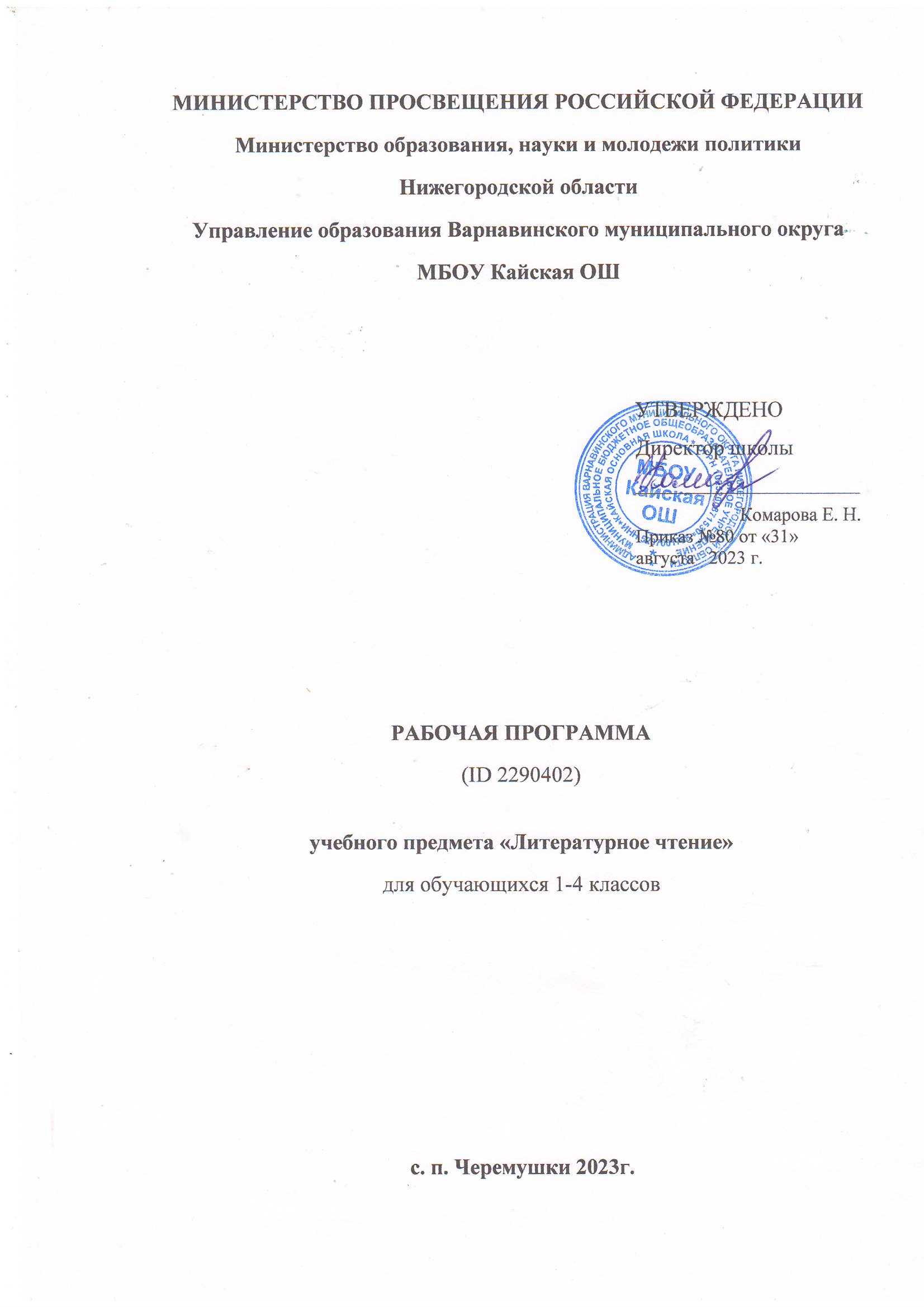 ПОЯСНИТЕЛЬНАЯ ЗАПИСКАРабочая программа по учебному предмету «Литературное чтение» (предметная область «Русский язык и литературное чтение») соответствует Федеральной рабочей программе по учебному предмету «Литературное чтение» и включает пояснительную записку, содержание обучения, планируемые результаты освоения программы по литературному чтению. Пояснительная записка отражает общие цели и задачи изучения литературного чтения, место в структуре учебного плана, а также подходы к отбору содержания и планируемым результатам.Содержание обучения представлено тематическими блоками, которые предлагаются для обязательного изучения в каждом классе на уровне начального общего образования. Содержание обучения в каждом классе завершается перечнем универсальных учебных действий (познавательных, коммуникативных, регулятивных), которые возможно формировать средствами литературного чтения с учётом возрастных особенностей обучающихся.Планируемые результаты освоения программы по литературному чтению включают личностные, метапредметные результаты за период обучения, а также предметные достижения обучающегося за каждый год обучения на уровне начального общего образования.ОБЩАЯ ХАРАКТЕРИСТИКА УЧЕБНОГО ПРЕДМЕТА «ЛИТЕРАТУРНОЕ ЧТЕНИЕ»Программа по литературному чтению на уровне начального общего образования составлена на основе требований к результатам освоения программы начального общего образования ФГОС НОО, а также ориентирована на целевые приоритеты духовно-нравственного развития, воспитания и социализации обучающихся, сформулированные в федеральной рабочей программе воспитания.Литературное чтение – один из ведущих учебных предметов уровня начального общего образования, который обеспечивает, наряду с достижением предметных результатов, становление базового умения, необходимого для успешного изучения других предметов и дальнейшего обучения, читательской грамотности и закладывает основы интеллектуального, речевого, эмоционального, духовно-нравственного развития обучающихся.Литературное чтение призвано ввести обучающегося в мир художественной литературы, обеспечить формирование навыков смыслового чтения, способов и приёмов работы с различными видами текстов и книгой, знакомство с детской литературой и с учётом этого направлен на общее и литературное развитие обучающегося, реализацию творческих способностей обучающегося, а также на обеспечение преемственности в изучении систематического курса литературы.ЦЕЛИ ИЗУЧЕНИЯ УЧЕБНОГО ПРЕДМЕТА «ЛИТЕРАТУРНОЕ ЧТЕНИЕ»Приоритетная цель обучения литературному чтению – становление грамотного читателя, мотивированного к использованию читательской деятельности как средства самообразования и саморазвития, осознающего роль чтения в успешности обучения и повседневной жизни, эмоционально откликающегося на прослушанное или прочитанное произведение.Приобретённые обучающимися знания, полученный опыт решения учебных задач, а также сформированность предметных и универсальных действий в процессе изучения литературного чтения станут фундаментом обучения на уровне основного общего образования, а также будут востребованы в жизни.Достижение цели изучения литературного чтения определяется решением следующих задач:формирование у обучающихся положительной мотивации к систематическому чтению и слушанию художественной литературы и произведений устного народного творчества;достижение необходимого для продолжения образования уровня общего речевого развития;осознание значимости художественной литературы и произведений устного народного творчества для всестороннего развития личности человека;первоначальное представление о многообразии жанров художественных произведений и произведений устного народного творчества;овладение элементарными умениями анализа и интерпретации текста, осознанного использования при анализе текста изученных литературных понятий в соответствии с представленными предметными результатами по классам;овладение техникой смыслового чтения вслух, «про себя» (молча) и текстовой деятельностью, обеспечивающей понимание и использование информации для решения учебных задач.Программа по литературному чтению представляет вариант распределения предметного содержания по годам обучения с характеристикой планируемых результатов. Содержание программы по литературному чтению раскрывает следующие направления литературного образования обучающегося: речевая и читательская деятельности, круг чтения, творческая деятельность.В основу отбора произведений для литературного чтения положены общедидактические принципы обучения: соответствие возрастным возможностям и особенностям восприятия обучающимися фольклорных произведений и литературных текстов; представленность в произведениях нравственно-эстетических ценностей, культурных традиций народов России, отдельных произведений выдающихся представителей мировой детской литературы.Важным принципом отбора содержания программы по литературному чтению является представленность разных жанров, видов и стилей произведений, обеспечивающих формирование функциональной литературной грамотности обучающегося, а также возможность достижения метапредметных результатов, способности обучающегося воспринимать различные учебные тексты при изучении других предметов учебного плана начального общего образования.Планируемые результаты изучения литературного чтения включают личностные, метапредметные результаты за период обучения, а также предметные достижения обучающегося за каждый год обучения на уровне начального общего образования.МЕСТО УЧЕБНОГО ПРЕДМЕТА «ЛИТЕРАТУРНОЕ ЧТЕНИЕ» В УЧЕБНОМ ПЛАНЕПредмет «Литературное чтение» преемственен по отношению к предмету «Литература», который изучается в основной школе.На литературное чтение в 1 классе отводится 132 часа (из них ‌не менее 80 часов‌ составляет вводный интегрированный учебный курс «Обучение грамоте»), во 2-4 классах по 136 часов (4 часа в неделю в каждом классе).СОДЕРЖАНИЕ УЧЕБНОГО ПРЕДМЕТА1 КЛАССОбучение грамоте[1]Развитие речиСоставление небольших рассказов на основе собственных игр, занятий. Участие в диалоге. Понимание текста при его прослушивании и при самостоятельном чтении вслух.ФонетикаЗвуки речи. Единство звукового состава слова и его значения. Установление последовательности звуков в слове и определение количества звуков.ЧтениеСлоговое чтение (ориентация на букву, обозначающую гласный звук). Плавное слоговое чтение и чтение целыми словами со скоростью, соответствующей индивидуальному темпу. Осознанное чтение слов, словосочетаний, предложений. Чтение с интонациями и паузами в соответствии со знаками препинания. Выразительное чтение на материале небольших прозаических текстов и стихотворений.Орфоэпическое чтение (при переходе к чтению целыми словами). Орфографическое чтение (проговаривание) как средство самоконтроля при письме под диктовку и при списывании.СИСТЕМАТИЧЕСКИЙ КУРССказка фольклорная (народная) и литературная (авторская). Восприятие текста произведений художественной литературы и устного народного творчества (не менее четырёх произведений). Фольклорная и литературная (авторская) сказка: сходство и различия. Реальность и волшебство в сказке. Событийная сторона сказок: последовательность событий в фольклорной (народной) и литературной (авторской) сказке. Отражение сюжета в иллюстрациях. Герои сказочных произведений. Нравственные ценности и идеи, традиции, быт, культура в русских народных и литературных (авторских) сказках, поступки, отражающие нравственные качества (отношение к природе, людям, предметам).Произведения для чтения: народные сказки о животных «Лисица и тетерев», «Лиса и рак», литературные (авторские) сказки К.Д. Ушинский «Петух и собака», сказки В.Г.Сутеева «Кораблик», «Под грибом» ‌и другие (по выбору).‌ Произведения о детях и для детей. Понятие «тема произведения» (общее представление): чему посвящено, о чём рассказывает. Главная мысль произведения: его основная идея (чему учит? какие качества воспитывает?). Произведения одной темы, но разных жанров: рассказ, стихотворение, сказка (общее представление на примере не менее шести произведений К. Д. Ушинского, Л. Н. Толстого, Е. А. Пермяка, В. А. Осеевой, А. Л. Барто, Ю. И. Ермолаева). Характеристика героя произведения, общая оценка поступков. Понимание заголовка произведения, его соотношения с содержанием произведения и его идеей. Осознание нравственно-этических понятий: друг, дружба, забота, труд, взаимопомощь.Произведения для чтения: К.Д. Ушинский «Худо тому, кто добра не делает никому», Л.Н. Толстой «Косточка», Е.А. Пермяк «Торопливый ножик»,В.А. Осеева «Три товарища», А.Л. Барто «Я – лишний», Ю.И. Ермолаев «Лучший друг» ‌и другие (по выбору).‌Произведения о родной природе. Восприятие и самостоятельное чтение поэтических произведений о природе (на примере трёх-четырёх доступных произведений А. К. Толстого, А. Н. Плещеева, Е. Ф. Трутневой, С. Я. Маршака и др.). Тема поэтических произведений: звуки и краски природы, времена года, человек и природа; Родина, природа родного края. Особенности стихотворной речи, сравнение с прозаической: рифма, ритм (практическое ознакомление). Настроение, которое рождает поэтическое произведение. Отражение нравственной идеи в произведении: любовь к Родине, природе родного края. Иллюстрация к произведению как отражение эмоционального отклика на произведение. Выразительное чтение поэзии. Роль интонации при выразительном чтении. Интонационный рисунок выразительного чтения: ритм, темп, сила голоса.Устное народное творчество – малые фольклорные жанры (не менее шести произведений). Многообразие малых жанров устного народного творчества: потешка, загадка, пословица, их назначение (веселить, потешать, играть, поучать). Особенности разных малых фольклорных жанров. Потешка – игровой народный фольклор. Загадки – средство воспитания живости ума, сообразительности. Пословицы – проявление народной мудрости, средство воспитания понимания жизненных правил.Произведения для чтения: потешки, загадки, пословицы.Произведения о братьях наших меньших (трёх-четырёх авторов по выбору) – герои произведений. Цель и назначение произведений о взаимоотношениях человека и животных – воспитание добрых чувств и бережного отношения к животным. Виды текстов: художественный и научно-познавательный, их сравнение. Характеристика героя: описание его внешности. Осознание нравственно-этических понятий: любовь и забота о животных.Произведения для чтения: В.В. Бианки «Лис и Мышонок», Е.И. Чарушин «Про Томку», М.М. Пришвин «Ёж», Н.И. Сладков «Лисица и Ёж» ‌и другие.‌Произведения о маме. Восприятие и самостоятельное чтение произведений о маме (не менее одного автора по выбору, на примере доступных произведений Е. А. Благининой, А. Л. Барто, А. В. Митяева ‌и др.‌). Осознание нравственно-этических понятий: чувство любви как привязанность одного человека к другому (матери к ребёнку, детей к матери, близким), проявление любви и заботы о родных людях.Произведения для чтения: Е.А. Благинина «Посидим в тишине», А.Л. Барто «Мама», А.В. Митяев «За что я люблю маму» ‌и другие (по выбору).‌Фольклорные и авторские произведения о чудесах и фантазии (не менее трёх произведений). Способность автора произведения замечать чудесное в каждом жизненном проявлении, необычное в обыкновенных явлениях окружающего мира. Сочетание в произведении реалистических событий с необычными, сказочными, фантастическими.Произведения для чтения: Р.С. Сеф «Чудо», В.В. Лунин «Я видел чудо», Б.В. Заходер «Моя Вообразилия», Ю.П. Мориц «Сто фантазий» ​‌и другие (по выбору).‌Библиографическая культура (работа с детской книгой). Представление о том, что книга – источник необходимых знаний. Обложка, оглавление, иллюстрации – элементы ориентировки в книге. Умение использовать тематический каталог при выборе книг в библиотеке.Изучение литературного чтения в 1 классе способствует освоению на пропедевтическом уровне ряда универсальных учебных действий: познавательных универсальных учебных действий, коммуникативных универсальных учебных действий, регулятивных универсальных учебных действий, совместной деятельности. Базовые логические действия как часть познавательных универсальных учебных действий способствуют формированию умений:читать вслух целыми словами без пропусков и перестановок букв и слогов доступные по восприятию и небольшие по объёму прозаические и стихотворные произведения;понимать фактическое содержание прочитанного или прослушанного текста;ориентироваться в терминах и понятиях: фольклор, малые фольклорные жанры, тема, идея, заголовок, содержание произведения, сказка (фольклорная и литературная), автор, герой, рассказ, стихотворение (в пределах изученного);различать и группировать произведения по жанрам (загадки, пословицы, сказки (фольклорная и литературная), стихотворение, рассказ);анализировать текст: определять тему, устанавливать последовательность событий в произведении, характеризовать героя, давать положительную или отрицательную оценку его поступкам, задавать вопросы по фактическому содержанию;сравнивать произведения по теме, настроению, которое оно вызывает.Работа с информацией как часть познавательных универсальных учебных действий способствует формированию умений:понимать, что текст произведения может быть представлен в иллюстрациях, различных видах зрительного искусства (фильм, спектакль и другие);соотносить иллюстрацию с текстом произведения, читать отрывки из текста, которые соответствуют иллюстрации.Коммуникативные универсальные учебные действия способствуют формированию умений:читать наизусть стихотворения, соблюдать орфоэпические и пунктуационные нормы;участвовать в беседе по обсуждению прослушанного или прочитанного текста: слушать собеседника, отвечать на вопросы, высказывать своё отношение к обсуждаемой проблеме;пересказывать (устно) содержание произведения с опорой на вопросы, рисунки, предложенный план;объяснять своими словами значение изученных понятий;описывать своё настроение после слушания (чтения) стихотворений, сказок, рассказов.Регулятивные универсальные учебные действия способствуют формированию умений:понимать и удерживать поставленную учебную задачу, в случае необходимости обращаться за помощью к учителю;проявлять желание самостоятельно читать, совершенствовать свой навык чтения; с помощью учителя оценивать свои успехи (трудности) в освоении читательской деятельности.Совместная деятельность способствует формированию умений:проявлять желание работать в парах, небольших группах;проявлять культуру взаимодействия, терпение, умение договариваться, ответственно выполнять свою часть работы.2 КЛАССО нашей Родине. Круг чтения: произведения о Родине (на примере не менее трёх стихотворений И. С. Никитина, Ф. П. Савинова, А. А. Прокофьева ‌и др.‌). Патриотическое звучание произведений о родном крае и природе. Отражение в произведениях нравственно-этических понятий: любовь к Родине, родному краю, Отечеству. Анализ заголовка, соотнесение его с главной мыслью и идеей произведения. Иллюстрация к произведению как отражение эмоционального отклика на произведение. Отражение темы. Родины в изобразительном искусстве (пейзажи И. И. Левитана, И. И. Шишкина, В. Д. Поленова ‌и др.‌).Произведения для чтения: И.С. Никитин «Русь», Ф.П. Савинов «Родина», А.А. Прокофьев «Родина» ‌и другие (по выбору)‌.Фольклор (устное народное творчество). Произведения малых жанров фольклора (потешки, считалки, пословицы, скороговорки, небылицы, загадки по выбору). Шуточные фольклорные произведения – скороговорки, небылицы. Особенности скороговорок, их роль в речи. Игра со словом, «перевёртыш событий» как основа построения небылиц. Ритм и счёт – основные средства выразительности и построения считалки. Народные песни, их особенности. Загадка как жанр фольклора, тематические группы загадок. Сказка – выражение народной мудрости, нравственная идея фольклорных сказок. Особенности сказок разного вида (о животных, бытовые, волшебные). Особенности сказок о животных: сказки народов России. Бытовая сказка: герои, место действия, особенности построения и языка. Диалог в сказке. Понятие о волшебной сказке (общее представление): наличие присказки, постоянные эпитеты, волшебные герои. Фольклорные произведения народов России: отражение в сказках народного быта и культуры.Произведения для чтения: потешки, считалки, пословицы, скороговорки, загадки, народные песни, русская народная сказка «Каша из топора», русская народная сказка «У страха глаза велики», русская народная сказка «Зимовье зверей», русская народная сказка «Снегурочка», сказки народов России ‌(1-2 произведения) и другие.‌Звуки и краски родной природы в разные времена года. Тема природы в разные времена года (осень, зима, весна, лето) в произведениях литературы ‌(по выбору, не менее пяти авторов)‌. Эстетическое восприятие явлений природы (звуки, краски времён года). Средства выразительности при описании природы: сравнение и эпитет. Настроение, которое создаёт пейзажная лирика. Иллюстрация как отражение эмоционального отклика на произведение. Отражение темы «Времена года» в картинах художников (на примере пейзажей И. И. Левитана, В. Д. Поленова, А. И. Куинджи, И. И. Шишкина ‌и др.‌) и музыкальных произведениях (например, произведения П. И. Чайковского, А. Вивальди ‌и др.‌). Произведения для чтения: А.С. Пушкин «Уж небо осенью дышало…», «Вот север, тучи нагоняя…», А.А. Плещеев «Осень», А.К. Толстой «Осень. Обсыпается наш сад…», М.М. Пришвин «Осеннее утро», Г.А. Скребицкий «Четыре художника», Ф.И. Тютчев «Чародейкою Зимою», «Зима недаром злится», И.С. Соколов-Микитов «Зима в лесу», С.А. Есенин «Поёт зима – аукает…», И.З. Суриков «Лето» ‌и другие‌.О детях и дружбе. Круг чтения: тема дружбы в художественном произведении (расширение круга чтения: не менее четырёх произведений Н.Н. Носова, В.А. Осеевой, В.Ю. Драгунского, В.В. Лунина ‌и др.‌). Отражение в произведениях нравственно-этических понятий: дружба, терпение, уважение, помощь друг другу. Главная мысль произведения. Герой произведения (введение понятия «главный герой»), его характеристика (портрет), оценка поступков.Произведения для чтения: Л.Н. Толстой «Филиппок», Е.А. Пермяк «Две пословицы», Ю.И. Ермолаев «Два пирожных», В.А. Осеева «Синие листья», Н.Н. Носов «На горке», «Заплатка», А.Л. Барто «Катя», В.В. Лунин «Я и Вовка», В.Ю. Драгунский «Тайное становится явным» ‌и другие (по выбору)‌.Мир сказок. Фольклорная (народная) и литературная (авторская) сказка: «бродячие» сюжеты (произведения по выбору, не менее четырёх). Фольклорная основа авторских сказок: сравнение сюжетов, героев, особенностей языка. Составление плана произведения: части текста, их главные темы. Иллюстрации, их значение в раскрытии содержания произведения.Произведения для чтения: народная сказка «Золотая рыбка», А.С. Пушкин «Сказка о рыбаке и рыбке», народная сказка «Морозко», В.Ф. Одоевский «Мороз Иванович», В.И. Даль «Девочка Снегурочка» ‌и другие‌.О братьях наших меньших. Жанровое многообразие произведений о животных (песни, загадки, сказки, басни, рассказы, стихотворения; произведения по выбору, не менее пяти авторов). Дружба людей и животных – тема литературы (произведения Е. И. Чарушина, В. В. Бианки, С. В. Михалкова, Б. С. Житкова, М. М. Пришвина ‌и др.‌). Отражение образов животных в фольклоре (русские народные песни, загадки, сказки). Герои стихотворных и прозаических произведений о животных. Описание животных в художественном и научно-познавательном тексте. Нравственно-этические понятия: отношение человека к животным (любовь и забота). Особенности басни как жанра литературы, прозаические и стихотворные басни (на примере произведений И. А. Крылова, Л. Н. Толстого). Мораль басни как нравственный урок (поучение). Знакомство с художниками-иллюстраторами, анималистами (без использования термина): Е. И. Чарушин, В. В. Бианки.Произведения для чтения: И.А. Крылов «Лебедь, Щука и Рак», Л.Н. Толстой «Лев и мышь», М.М. Пришвин «Ребята и утята», Б.С. Житков «Храбрый утёнок», В.Д. Берестов «Кошкин щенок», В.В. Бианки «Музыкант», Е.И. Чарушин «Страшный рассказ», С.В. Михалков «Мой щенок» ‌и другие (по выбору)‌.О наших близких, о семье. Тема семьи, детства, взаимоотношений взрослых и детей в творчестве писателей и фольклорных произведениях ‌(по выбору)‌. Отражение нравственных семейных ценностей в произведениях о семье: любовь и сопереживание, уважение и внимание к старшему поколению, радость общения и защищённость в семье. Тема художественных произведений: Международный женский день, День Победы.Произведения для чтения: Л.Н. Толстой «Отец и сыновья», А.А. Плещеев «Песня матери», В.А. Осеева «Сыновья», С.В. Михалков «Быль для детей», С.А. Баруздин «Салют» ‌и другое (по выбору)‌.Зарубежная литература. Круг чтения: литературная (авторская) сказка ‌(не менее двух произведений)‌: зарубежные писатели-сказочники (Ш. Перро, Х.-К. Андерсен ‌и др.‌). Характеристика авторской сказки: герои, особенности построения и языка. Сходство тем и сюжетов сказок разных народов. Составление плана художественного произведения: части текста, их главные темы. Иллюстрации, их значение в раскрытии содержания произведения.Произведения для чтения: Ш. Перро «Кот в сапогах», Х.-К. Андерсен «Пятеро из одного стручка» ‌и другие (по выбору)‌.Библиографическая культура (работа с детской книгой и справочной литературой). Книга как источник необходимых знаний. Элементы книги: содержание или оглавление, аннотация, иллюстрация. Выбор книг на основе рекомендательного списка, тематические картотеки библиотеки. Книга учебная, художественная, справочная.Изучение литературного чтения во 2 классе способствует освоению на пропедевтическом уровне ряда универсальных учебных действий: познавательных универсальных учебных действий, коммуникативных универсальных учебных действий, регулятивных универсальных учебных действий, совместной деятельности.Базовые логические и исследовательские действия как часть познавательных универсальных учебных действий способствуют формированию умений:читать вслух целыми словами без пропусков и перестановок букв и слогов доступные по восприятию и небольшие по объёму прозаические и стихотворные произведения (без отметочного оценивания);сравнивать и группировать различные произведения по теме (о Родине,о родной природе, о детях, о животных, о семье, о чудесах и превращениях),по жанрам (произведения устного народного творчества, сказка (фольклорнаяи литературная), рассказ, басня, стихотворение);характеризовать (кратко) особенности жанров (произведения устного народного творчества, литературная сказка, рассказ, басня, стихотворение);анализировать текст сказки, рассказа, басни: определять тему, главную мысль произведения, находить в тексте слова, подтверждающие характеристику героя, оценивать его поступки, сравнивать героев по предложенному алгоритму, устанавливать последовательность событий (действий) в сказке и рассказе;анализировать текст стихотворения: называть особенности жанра (ритм, рифма), находить в тексте сравнения, эпитеты, слова в переносном значении, объяснять значение незнакомого слова с опорой на контекст и по словарю.Работа с информацией как часть познавательных универсальных учебных действий способствует формированию умений:соотносить иллюстрации с текстом произведения;ориентироваться в содержании книги, каталоге, выбирать книгу по автору, каталогу на основе рекомендованного списка;по информации, представленной в оглавлении, в иллюстрациях предполагать тему и содержание книги;пользоваться словарями для уточнения значения незнакомого слова.Коммуникативные универсальные учебные действия способствуют формированию умений:участвовать в диалоге: отвечать на вопросы, кратко объяснять свои ответы, дополнять ответы других участников, составлять свои вопросы и высказыванияна заданную тему;пересказывать подробно и выборочно прочитанное произведение;обсуждать (в парах, группах) содержание текста, формулировать (устно) простые выводы на основе прочитанного (прослушанного) произведения;описывать (устно) картины природы;сочинять по аналогии с прочитанным загадки, рассказы, небольшие сказки;участвовать в инсценировках и драматизации отрывков из художественных произведений.Регулятивные универсальные учебные действия способствуют формированию умений:оценивать своё эмоциональное состояние, возникшее при прочтении (слушании) произведения;удерживать в памяти последовательность событий прослушанного (прочитанного) текста;контролировать выполнение поставленной учебной задачи при чтении(слушании) произведения;проверять (по образцу) выполнение поставленной учебной задачи.Совместная деятельность способствует формированию умений:выбирать себе партнёров по совместной деятельности;распределять работу, договариваться, приходить к общему решению, отвечать за общий результат работы.3 КЛАССО Родине и её истории. Любовь к Родине и её история – важные темы произведений литературы (произведения одного-двух авторов по выбору). Чувство любви к Родине, сопричастность к прошлому и настоящему своей страны и родного края – главные идеи, нравственные ценности, выраженные в произведениях о Родине. Образ Родины в стихотворных и прозаических произведениях писателей и поэтов ХIХ и ХХ веков. Осознание нравственно-этических понятий: любовь к родной стороне, малой родине, гордость за красоту и величие своей Отчизны. Роль и особенности заголовка произведения. Репродукции картин как иллюстрации к произведениям о Родине. Использование средств выразительности при чтении вслух: интонация, темп, ритм, логические ударения. Произведения для чтения: К.Д. Ушинский «Наше отечество», М.М. Пришвин «Моя Родина», С.А. Васильев «Россия», Н.П. Кончаловская «Наша древняя столица» (отрывки) ‌и другое (по выбору)‌.Фольклор (устное народное творчество). Круг чтения: малые жанры фольклора (пословицы, потешки, считалки, небылицы, скороговорки, загадки, по выбору). Знакомство с видами загадок. Пословицы народов России (значение, характеристика, нравственная основа). Книги и словари, созданные В. И. Далем. Активный словарь устной речи: использование образных слов, пословиц и поговорок, крылатых выражений. Нравственные ценности в фольклорных произведениях народов России.Фольклорная сказка как отражение общечеловеческих ценностей и нравственных правил. Виды сказок (о животных, бытовые, волшебные). Художественные особенности сказок: построение (композиция), язык (лексика). Характеристика героя, волшебные помощники, иллюстрация как отражение сюжета волшебной сказки (картины В. М. Васнецова, И. Я. Билибина ‌и др.)‌. Отражение в сказках народного быта и культуры. Составление плана сказки.Круг чтения: народная песня. Чувства, которые рождают песни, темы песен. Описание картин природы как способ рассказать в песне о родной земле. Былина как народный песенный сказ о важном историческом событии. Фольклорные особенности жанра былин: язык (напевность исполнения, выразительность), характеристика главного героя (где жил, чем занимался, какими качествами обладал). Характеристика былин как героического песенного сказа, их особенности (тема, язык). Язык былин, устаревшие слова, их место в былине и представление в современной лексике. Репродукции картин как иллюстрации к эпизодам фольклорного произведения.Произведения для чтения: малые жанры фольклора, русская народная сказка «Иван-царевич и серый волк», былина об Илье Муромце ‌и другие (по выбору)‌.Творчество А. С. Пушкина. А. С. Пушкин – великий русский поэт. Лирические произведения А. С. Пушкина: средства художественной выразительности (сравнение, эпитет); рифма, ритм. Литературные сказки А. С. Пушкина в стихах («Сказка о царе Салтане, о сыне его славном и могучем богатыре князе Гвидоне Салтановиче и о прекрасной царевне Лебеди» ‌и другие по выбору)‌. Нравственный смысл произведения, структура сказочного текста, особенности сюжета, приём повтора как основа изменения сюжета. Связь пушкинских сказок с фольклорными. Положительные и отрицательные герои, волшебные помощники, язык авторской сказки. И. Я. Билибин – иллюстратор сказок А. С. Пушкина.Произведения для чтения: А.С. Пушкин «Сказка о царе Салтане, о сыне его славном и могучем богатыре князе Гвидоне Салтановиче и о прекрасной царевне Лебеди», «В тот год осенняя погода…», «Опрятней модного паркета…» ‌и другие (по выбору)‌.Творчество И. А. Крылова. Басня – произведение-поучение, которое помогает увидеть свои и чужие недостатки. Иносказание в баснях И. А. Крылов – великий русский баснописец. Басни И. А. Крылова ‌(не менее двух)‌: назначение, темы и герои, особенности языка. Явная и скрытая мораль басен. Использование крылатых выражений в речи. Произведения для чтения: И.А. Крылов «Ворона и Лисица», «Лисица и виноград», «Мартышка и очки» ‌и другие (по выбору)‌.Картины природы в произведениях поэтов и писателей ХIХ–ХХ веков. Лирические произведения как способ передачи чувств людей, автора. Картины природы в произведениях поэтов и писателей ‌(не менее пяти авторов по выбору)‌: Ф. И. Тютчева, А. А. Фета, А. Н. Майкова, Н. А. Некрасова, А. А. Блока, И. А. Бунина, ‌С. А. Есенина, А. П. Чехова, К. Г. Паустовского и др.‌ Чувства, вызываемые лирическими произведениями. Средства выразительности в произведениях лирики: эпитеты, синонимы, антонимы, сравнения. Звукопись, её выразительное значение Олицетворение как одно из средств выразительности лирического произведения. Живописные полотна как иллюстрация к лирическому произведению: пейзаж. Сравнение средств создания пейзажа в тексте-описании (эпитеты, сравнения, олицетворения), в изобразительном искусстве (цвет, композиция), в произведениях музыкального искусства (тон, темп, мелодия).Произведения для чтения: Ф.И. Тютчев «Есть в осени первоначальной…», А.А. Фет «Кот поёт, глаза прищуря», «Мама! Глянь-ка из окошка…», А.Н. Майков «Осень», С.А. Есенин «Берёза», Н.А. Некрасов «Железная дорога» (отрывок), А.А. Блок «Ворона», И.А. Бунин «Первый снег» ‌и другие (по выбору)‌.Творчество Л. Н. Толстого. Жанровое многообразие произведений Л. Н. Толстого: сказки, рассказы, басни, быль ‌(не менее трёх произведений)‌. Рассказ как повествование: связь содержания с реальным событием. Структурные части произведения (композиция): начало, завязка действия, кульминация, развязка. Эпизод как часть рассказа. Различные виды планов. Сюжет рассказа: основные события, главные герои, действующие лица, различение рассказчика и автора произведения. Художественные особенности текста-описания, текста-рассуждения.Произведения для чтения: Л.Н. Толстой «Лебеди», «Зайцы», «Прыжок», «Акула» ‌и другие‌.Литературная сказка. Литературная сказка русских писателей ‌(не менее двух)‌. Круг чтения: произведения В. М. Гаршина, М. Горького, И. С. Соколова-Микитова ‌и др.‌ Особенности авторских сказок (сюжет, язык, герои). Составление аннотации.Произведения для чтения: В.М. Гаршин «Лягушка-путешественница», И.С. Соколов-Микитов «Листопадничек», М. Горький «Случай с Евсейкой» ‌и другие (по выбору)‌.Произведения о взаимоотношениях человека и животных. Человек и его отношения с животными: верность, преданность, забота и любовь. Круг чтения: произведения Д. Н. Мамина-Сибиряка, К. Г. Паустовского, М. М. Пришвина, Б. С. Житкова. Особенности рассказа: тема, герои, реальность событий, композиция, объекты описания (портрет героя, описание интерьера).Произведения для чтения: Б.С. Житков «Про обезьянку», К.Г. Паустовский «Барсучий нос», «Кот-ворюга», Д.Н. Мамин-Сибиряк «Приёмыш» ‌и другое (по выбору)‌.Произведения о детях. Дети – герои произведений: раскрытие тем «Разные детские судьбы», «Дети на войне». Отличие автора от героя и рассказчика. Герой художественного произведения: время и место проживания, особенности внешнего вида и характера. Историческая обстановка как фон создания произведения: судьбы крестьянских детей, дети на войне (‌произведения по выбору двух-трёх авторов‌). Основные события сюжета, отношение к ним героев произведения. Оценка нравственных качеств, проявляющихся в военное время.Произведения для чтения: Л. Пантелеев «На ялике», А. Гайдар «Тимур и его команда» (отрывки), Л. Кассиль ‌и другие (по выбору)‌.Юмористические произведения. Комичность как основа сюжета. Герой юмористического произведения. Средства выразительности текста юмористического содержания: преувеличение. Авторы юмористических рассказов ‌(не менее двух произведений)‌: Н. Н. Носов, В.Ю. Драгунский, ‌М. М. Зощенко и др.‌Произведения для чтения: В.Ю. Драгунский «Денискины рассказы» (1-2 произведения), Н.Н. Носов «Весёлая семейка» (1-2 рассказа из цикла) ‌и другие (по выбору)‌.Зарубежная литература. Круг чтения ‌(произведения двух-трёх авторов по выбору):‌ литературные сказки Ш. Перро, Х.-К. Андерсена, ‌Р. Киплинга.‌ Особенности авторских сказок (сюжет, язык, герои). Рассказы о животных зарубежных писателей. Известные переводчики зарубежной литературы: С. Я. Маршак, К. И. Чуковский, Б. В. Заходер. Произведения для чтения: Х.-К. Андерсен «Гадкий утёнок», Ш. Перро «Подарок феи» ‌и другие (по выбору)‌.Библиографическая культура (работа с детской книгой и справочной литературой). Ценность чтения художественной литературы и фольклора, осознание важности читательской деятельности. Использование с учётом учебных задач аппарата издания (обложка, оглавление, аннотация, предисловие, иллюстрации). Правила юного читателя. Книга как особый вид искусства. Общее представление о первых книгах на Руси, знакомство с рукописными книгами.Изучение литературного чтения в 3 классе способствует освоению ряда универсальных учебных действий: познавательных универсальных учебных действий, коммуникативных универсальных учебных действий, регулятивных универсальных учебных действий, совместной деятельности. Базовые логические и исследовательские действия как часть познавательных универсальных учебных действий способствуют формированию умений:читать доступные по восприятию и небольшие по объёму прозаические и стихотворные произведения (без отметочного оценивания);различать сказочные и реалистические, лирические и эпические, народные и авторские произведения;анализировать текст: обосновывать принадлежность к жанру, определять тему и главную мысль, делить текст на части, озаглавливать их, находить в тексте заданный эпизод, определять композицию произведения, характеризовать героя;конструировать план текста, дополнять и восстанавливать нарушенную последовательность;сравнивать произведения, относящиеся к одной теме, но разным жанрам; произведения одного жанра, но разной тематики;исследовать текст: находить описания в произведениях разных жанров (портрет, пейзаж, интерьер).Работа с информацией как часть познавательных универсальных учебных действий способствуют формированию умений:сравнивать информацию словесную (текст), графическую или изобразительную (иллюстрация), звуковую (музыкальное произведение);подбирать иллюстрации к тексту, соотносить произведения литературы и изобразительного искусства по тематике, настроению, средствам выразительности;выбирать книгу в библиотеке в соответствии с учебной задачей; составлять аннотацию.Коммуникативные универсальные учебные действия способствуют формированию умений:читать текст с разными интонациями, передавая своё отношение к событиям, героям произведения;формулировать вопросы по основным событиям текста;пересказывать текст (подробно, выборочно, с изменением лица);выразительно исполнять стихотворное произведение, создавая соответствующее настроение;сочинять простые истории (сказки, рассказы) по аналогии.Регулятивные универсальные учебные способствуют формированию умений:принимать цель чтения, удерживать её в памяти, использовать в зависимости от учебной задачи вид чтения, контролировать реализацию поставленной задачи чтения;оценивать качество своего восприятия текста на слух;выполнять действия контроля (самоконтроля) и оценки процесса и результата деятельности, при необходимости вносить коррективы в выполняемые действия.Совместная деятельность способствует формированию умений:участвовать в совместной деятельности: выполнять роли лидера, подчинённого, соблюдать равноправие и дружелюбие;в коллективной театрализованной деятельности читать по ролям, инсценировать (драматизировать) несложные произведения фольклора и художественной литературы; выбирать роль, договариваться о манере её исполнения в соответствии с общим замыслом;осуществлять взаимопомощь, проявлять ответственность при выполнении своей части работы, оценивать свой вклад в общее дело.4 КЛАССО Родине, героические страницы истории. Наше Отечество, образ родной земли в стихотворных и прозаических произведениях писателей и поэтов ХIХ и ХХ веков (по выбору, не менее четырёх, например произведения С. Т. Романовского, А. Т. Твардовского, С. Д. Дрожжина, В. М. Пескова ‌и др.‌). Представление о проявлении любви к родной земле в литературе разных народов (на примере писателей родного края, представителей разных народов России). Страницы истории России, великие люди и события: образы Александра Невского, Михаила Кутузова и других выдающихся защитников Отечества в литературе для детей. Отражение нравственной идеи: любовь к Родине. Героическое прошлое России, тема Великой Отечественной войны в произведениях литературы (на примере рассказов Л. А. Кассиля, С. П. Алексеева). Осознание понятия: поступок, подвиг.Круг чтения: народная и авторская песня: понятие исторической песни, знакомство с песнями на тему Великой Отечественной войны (2-3 произведения по выбору).Произведения для чтения: С.Д. Дрожжин «Родине», В.М. Песков «Родине», А.Т. Твардовский «О Родине большой и малой» (отрывок), С.Т. Романовский «Ледовое побоище», С.П. Алексеев ‌(1-2 рассказа военно-исторической тематики) и другие (по выбору).‌Фольклор (устное народное творчество). Фольклор как народная духовная культура (произведения по выбору). Многообразие видов фольклора: словесный, музыкальный, обрядовый (календарный). Культурное значение фольклора для появления художественной литературы. Малые жанры фольклора (назначение, сравнение, классификация). Собиратели фольклора (А. Н. Афанасьев, В. И. Даль). Виды сказок: о животных, бытовые, волшебные. Отражение в произведениях фольклора нравственных ценностей, быта и культуры народов мира. Сходство фольклорных произведений разных народов по тематике, художественным образам и форме («бродячие» сюжеты). Круг чтения: былина как эпическая песня о героическом событии. Герой былины – защитник страны. Образы русских богатырей: Ильи Муромца, Алёши Поповича, Добрыни Никитича, Никиты Кожемяки (где жил, чем занимался, какими качествами обладал). Средства художественной выразительности в былине: устойчивые выражения, повторы, гипербола. Устаревшие слова, их место в былине и представление в современной лексике. Народные былинно-сказочные темы в творчестве художника В. М. Васнецова.Произведения для чтения: произведения малых жанров фольклора, народные сказки ‌(2-3 сказки по выбору)‌, сказки народов России ‌(2-3 сказки по выбору)‌, былины из цикла об Илье Муромце, Алёше Поповиче, Добрыне Никитиче ‌(1-2 по выбору)‌.Творчество А. С. Пушкина. Картины природы в лирических произведениях А. С. Пушкина. Средства художественной выразительности в стихотворном произведении (сравнение, эпитет, олицетворение). Литературные сказки А. С. Пушкина в стихах: «Сказка о мёртвой царевне и о семи богатырях». Фольклорная основа авторской сказки. Положительные и отрицательные герои, волшебные помощники, язык авторской сказки.Произведения для чтения: А.С. Пушкин «Сказка о мёртвой царевне и о семи богатырях», «Няне», «Осень» (отрывки), «Зимняя дорога» ‌и другие‌.Творчество И. А. Крылова. Представление о басне как лиро-эпическом жанре. Круг чтения: басни на примере произведений И. А. Крылова, И. И. Хемницера, Л. Н. Толстого, С. В. Михалкова. Басни стихотворные и прозаические ‌(не менее трёх)‌. Развитие событий в басне, её герои (положительные, отрицательные). Аллегория в баснях. Сравнение басен: назначение, темы и герои, особенности языка.Произведения для чтения: Крылов И.А. «Стрекоза и муравей», «Квартет», И.И. Хемницер «Стрекоза», Л.Н. Толстой «Стрекоза и муравьи» ‌и другие‌. Творчество М. Ю. Лермонтова. Круг чтения: лирические произведения М. Ю. Лермонтова ‌(не менее трёх)‌. Средства художественной выразительности (сравнение, эпитет, олицетворение); рифма, ритм. Метафора как «свёрнутое» сравнение. Строфа как элемент композиции стихотворения. Переносное значение слов в метафоре. Метафора в стихотворениях М. Ю. Лермонтова.Произведения для чтения: М.Ю. Лермонтов «Утёс», «Парус», «Москва, Москва! …Люблю тебя как сын…» ‌и другие‌.Литературная сказка. Тематика авторских стихотворных сказок ‌(две-три по выбору)‌. Герои литературных сказок (произведения П. П. Ершова, П. П. Бажова, С. Т. Аксакова, С. Я. Маршака ‌и др.‌). Связь литературной сказки с фольклорной: народная речь – особенность авторской сказки. Иллюстрации в сказке: назначение, особенности.Произведения для чтения: П.П. Бажов «Серебряное копытце», П.П. Ершов «Конёк-Горбунок», С.Т. Аксаков «Аленький цветочек» ‌и другие‌. Картины природы в творчестве поэтов и писателей ХIХ– ХХ веков. Лирика, лирические произведения как описание в стихотворной форме чувств поэта, связанных с наблюдениями, описаниями природы. Круг чтения: лирические произведения поэтов и писателей ‌(не менее пяти авторов по выбору)‌: В. А. Жуковский, И.С. Никитин, Е. А. Баратынский, Ф. И. Тютчев, А. А. Фет, ‌Н. А. Некрасов, И. А. Бунин, А. А. Блок, К. Д. Бальмонт и др.‌ Темы стихотворных произведений, герой лирического произведения. Авторские приёмы создания художественного образа в лирике. Средства выразительности в произведениях лирики: эпитеты, синонимы, антонимы, сравнения, олицетворения, метафоры. Репродукция картины как иллюстрация к лирическому произведению.Произведения для чтения: В.А. Жуковский «Загадка», И.С. Никитин «В синем небе плывут над полями…», Ф.И. Тютчев «Как неожиданно и ярко», А.А. Фет «Весенний дождь», Е.А. Баратынский «Весна, весна! Как воздух чист», И.А. Бунин «Листопад» (отрывки) ​‌и другие (по выбору).‌Творчество Л. Н. Толстого. Круг чтения ‌(не менее трёх произведений)‌: рассказ (художественный и научно-познавательный), сказки, басни, быль. Повесть как эпический жанр (общее представление). Значение реальных жизненных ситуаций в создании рассказа, повести. Отрывки из автобиографической повести Л. Н. Толстого «Детство». Особенности художественного текста-описания: пейзаж, портрет героя, интерьер. Примеры текста-рассуждения в рассказах Л. Н. Толстого.Произведения для чтения: Л.Н. Толстой «Детство» (отдельные главы), «Русак», «Черепаха» ‌и другие (по выбору)‌.Произведения о животных и родной природе. Взаимоотношения человека и животных, защита и охрана природы – тема произведений литературы. Круг чтения ‌(не менее трёх авторов)‌: на примере произведений В. П. Астафьева, М. М. Пришвина, С.А. Есенина, ‌А. И. Куприна, К. Г. Паустовского, Ю. И. Коваля и др.‌Произведения для чтения: В.П. Астафьев «Капалуха», М.М. Пришвин «Выскочка», С.А. Есенин «Лебёдушка» ​‌и другие (по выбору).‌Произведения о детях. Тематика произведений о детях, их жизни, играх и занятиях, взаимоотношениях со взрослыми и сверстниками ‌(на примере произведений не менее трёх авторов)‌: А. П. Чехова, Н. Г. Гарина-Михайловского, М.М. Зощенко, К.Г.Паустовский, ‌Б. С. Житкова, В. В. Крапивина и др.‌ Словесный портрет героя как его характеристика. Авторский способ выражения главной мысли. Основные события сюжета, отношение к ним героев. Произведения для чтения: А.П. Чехов «Мальчики», Н.Г. Гарин-Михайловский «Детство Тёмы» (отдельные главы), М.М. Зощенко «О Лёньке и Миньке» ‌(1-2 рассказа из цикла)‌, К.Г. Паустовский «Корзина с еловыми шишками» и другие.Пьеса. Знакомство с новым жанром – пьесой-сказкой. Пьеса – произведение литературы и театрального искусства ‌(одна по выбору)‌. Пьеса как жанр драматического произведения. Пьеса и сказка: драматическое и эпическое произведения. Авторские ремарки: назначение, содержание.Произведения для чтения: С.Я. Маршак «Двенадцать месяцев» и другие. Юмористические произведения. Круг чтения ‌(не менее двух произведений по выбору):‌ юмористические произведения на примере рассказов В. Ю. Драгунского, Н. Н. Носова, ‌М. М. Зощенко, В. В. Голявкина‌. Герои юмористических произведений. Средства выразительности текста юмористического содержания: гипербола. Юмористические произведения в кино и театре.Произведения для чтения: В.Ю. Драгунский «Денискины рассказы» ‌(1-2 произведения по выбору)‌, Н.Н. Носов «Витя Малеев в школе и дома» (отдельные главы) ‌и другие‌.Зарубежная литература. Расширение круга чтения произведений зарубежных писателей. Литературные сказки Х.-К. Андерсена, ‌Ш. Перро, братьев Гримм и др. (по выбору)‌. Приключенческая литература: произведения Дж. Свифта, Марка Твена. Произведения для чтения: Х.-К. Андерсен «Дикие лебеди», «Русалочка», Дж. Свифт «Приключения Гулливера» (отдельные главы), Марк Твен «Том Сойер» (отдельные главы) ‌и другие (по выбору)‌.Библиографическая культура (работа с детской книгой и справочной литературой). Польза чтения и книги: книга – друг и учитель. Правила читателя и способы выбора книги (тематический, систематический каталог). Виды информации в книге: научная, художественная (с опорой на внешние показатели книги), её справочно-иллюстративный материал. Очерк как повествование о реальном событии. Типы книг (изданий): книга-произведение, книга-сборник, собрание сочинений, периодическая печать, справочные издания. Работа с источниками периодической печати.Изучение литературного чтения в 4 классе способствует освоению ряда универсальных учебных действий: познавательных универсальных учебных действий, коммуникативных универсальных учебных действий, регулятивных универсальных учебных действий, совместной деятельности. Базовые логические и исследовательские действия как часть познавательных универсальных учебных действий способствуют формированию умений:читать вслух целыми словами без пропусков и перестановок букв и слогов доступные по восприятию и небольшие по объёму прозаические и стихотворные произведения (без отметочного оценивания);читать про себя (молча), оценивать своё чтение с точки зрения понимания и запоминания текста;анализировать текст: определять главную мысль, обосновывать принадлежность к жанру, определять тему и главную мысль, находить в тексте заданный эпизод, устанавливать взаимосвязь между событиями, эпизодами текста;характеризовать героя и давать оценку его поступкам; сравнивать героев одного произведения по предложенным критериям, самостоятельно выбирать критерий сопоставления героев, их поступков (по контрасту или аналогии);составлять план (вопросный, номинативный, цитатный) текста, дополнять и восстанавливать нарушенную последовательность;исследовать текст: находить средства художественной выразительности (сравнение, эпитет, олицетворение, метафора), описания в произведениях разных жанров (пейзаж, интерьер), выявлять особенности стихотворного текста (ритм, рифма, строфа).Работа с информацией как часть познавательных универсальных учебных действий способствуют формированию умений:использовать справочную информацию для получения дополнительной информации в соответствии с учебной задачей;характеризовать книгу по её элементам (обложка, оглавление, аннотация, предисловие, иллюстрации, примечания и другое);выбирать книгу в библиотеке в соответствии с учебной задачей; составлять аннотацию.Коммуникативные универсальные учебные действия способствуют формированию умений:соблюдать правила речевого этикета в учебном диалоге, отвечать и задавать вопросы к учебным и художественным текстам;пересказывать текст в соответствии с учебной задачей;рассказывать о тематике детской литературы, о любимом писателе и его произведениях;оценивать мнение авторов о героях и своё отношение к ним;использовать элементы импровизации при исполнении фольклорных произведений;сочинять небольшие тексты повествовательного и описательного характера по наблюдениям, на заданную тему.Регулятивные универсальные учебные способствуют формированию умений:понимать значение чтения для самообразования и саморазвития; самостоятельно организовывать читательскую деятельность во время досуга;определять цель выразительного исполнения и работы с текстом;оценивать выступление (своё и одноклассников) с точки зрения передачи настроения, особенностей произведения и героев;осуществлять контроль процесса и результата деятельности, устанавливать причины возникших ошибок и трудностей, проявлять способность предвидеть их в предстоящей работе.Совместная деятельность способствует формированию умений:участвовать в театрализованной деятельности: инсценировании и драматизации (читать по ролям, разыгрывать сценки);соблюдать правила взаимодействия;ответственно относиться к своим обязанностям в процессе совместной деятельности, оценивать свой вклад в общее дело.[1] В данной рабочей программе отражено только то содержание периода «Обучение грамоте» из Федеральной предметной программы «Русский язык», которое реализуется средствами предмета «Литературное чтение», остальное содержание прописывается в рабочей программе предмета «Русский язык».ПЛАНИРУЕМЫЕ ОБРАЗОВАТЕЛЬНЫЕ РЕЗУЛЬТАТЫИзучение литературного чтения в 1-4 классах направлено на достижение обучающимися личностных, метапредметных и предметных результатов освоения учебного предмета.ЛИЧНОСТНЫЕ РЕЗУЛЬТАТЫЛичностные результаты освоения программы предмета «Литературное чтение» достигаются в процессе единства учебной и воспитательной деятельности, обеспечивающей позитивную динамику развития личности младшего школьника, ориентированную на процессы самопознания, саморазвития и самовоспитания. Личностные результаты освоения программы предмета «Литературное чтение» отражают освоение младшими школьниками социально значимых норм и отношений, развитие позитивного отношения обучающихся к общественным, традиционным, социокультурным и духовно-нравственным ценностям, приобретение опыта применения сформированных представлений и отношений на практике.Гражданско-патриотическое воспитание:становление ценностного отношения к своей Родине – России, малой родине, проявление интереса к изучению родного языка, истории и культуре Российской Федерации, понимание естественной связи прошлого и настоящего в культуре общества;осознание своей этнокультурной и российской гражданской идентичности, сопричастности к прошлому, настоящему и будущему своей страны и родного края, проявление уважения к традициям и культуре своего и других народов в процессе восприятия и анализа произведений выдающихся представителей русской литературы и творчества народов России;первоначальные представления о человеке как члене общества, о правах и ответственности, уважении и достоинстве человека, о нравственно-этических нормах поведения и правилах межличностных отношений.Духовно-нравственное воспитание:освоение опыта человеческих взаимоотношений, признаки индивидуальности каждого человека, проявление сопереживания, уважения, любви, доброжелательности и других моральных качеств к родным, близким и чужим людям, независимо от их национальности, социального статуса, вероисповедания;осознание этических понятий, оценка поведения и поступков персонажей художественных произведений в ситуации нравственного выбора;выражение своего видения мира, индивидуальной позиции посредством накопления и систематизации литературных впечатлений, разнообразных по эмоциональной окраске;неприятие любых форм поведения, направленных на причинение физического и морального вреда другим людям Эстетическое воспитание:проявление уважительного отношения и интереса к художественной культуре, к различным видам искусства, восприимчивость к разным видам искусства, традициям и творчеству своего и других народов, готовность выражать своё отношение в разных видах художественной деятельности;приобретение эстетического опыта слушания, чтения и эмоционально-эстетической оценки произведений фольклора и художественной литературы;понимание образного языка художественных произведений, выразительных средств, создающих художественный образ.Трудовое воспитание:осознание ценности труда в жизни человека и общества, ответственное потребление и бережное отношение к результатам труда, навыки участия в различных видах трудовой деятельности, интерес к различным профессиям.Экологическое воспитание:бережное отношение к природе, осознание проблем взаимоотношений человека и животных, отражённых в литературных произведениях;неприятие действий, приносящих ей вред.Ценности научного познания:ориентация в деятельности на первоначальные представления о научной картине мира, понимание важности слова как средства создания словесно-художественного образа, способа выражения мыслей, чувств, идей автора;овладение смысловым чтением для решения различного уровня учебных и жизненных задач;потребность в самостоятельной читательской деятельности, саморазвитии средствами литературы, развитие познавательного интереса, активности, инициативности, любознательности и самостоятельности в познании произведений фольклора и художественной литературы, творчества писателей.МЕТАПРЕДМЕТНЫЕ РЕЗУЛЬТАТЫВ результате изучения предмета «Литературное чтение» в начальной школе у обучающихся будут сформированы познавательные универсальные учебные действия:базовые логические действия:сравнивать произведения по теме, главной мысли (морали), жанру, соотносить произведение и его автора, устанавливать основания для сравнения произведений, устанавливать аналогии;объединять произведения по жанру, авторской принадлежности;определять существенный признак для классификации, классифицировать произведения по темам, жанрам и видам;находить закономерности и противоречия при анализе сюжета (композиции), восстанавливать нарушенную последовательность событий (сюжета), составлять аннотацию, отзыв по предложенному алгоритму;выявлять недостаток информации для решения учебной (практической) задачи на основе предложенного алгоритма;устанавливать причинно-следственные связи в сюжете фольклорного и художественного текста, при составлении плана, пересказе текста, характеристике поступков героев;базовые исследовательские действия:определять разрыв между реальным и желательным состоянием объекта (ситуации) на основе предложенных учителем вопросов;формулировать с помощью учителя цель, планировать изменения объекта, ситуации;сравнивать несколько вариантов решения задачи, выбирать наиболее подходящий (на основе предложенных критериев);проводить по предложенному плану опыт, несложное исследование по установлению особенностей объекта изучения и связей между объектами (часть – целое, причина – следствие);формулировать выводы и подкреплять их доказательствами на основе результатов проведённого наблюдения (опыта, классификации, сравнения, исследования);прогнозировать возможное развитие процессов, событий и их последствия в аналогичных или сходных ситуациях;работа с информацией:выбирать источник получения информации;согласно заданному алгоритму находить в предложенном источнике информацию, представленную в явном виде;распознавать достоверную и недостоверную информацию самостоятельно или на основании предложенного учителем способа её проверки;соблюдать с помощью взрослых (учителей, родителей (законных представителей) правила информационной безопасности при поиске информации в сети Интернет;анализировать и создавать текстовую, видео, графическую, звуковую информацию в соответствии с учебной задачей;самостоятельно создавать схемы, таблицы для представления информации.К концу обучения в начальной школе у обучающегося формируются коммуникативные универсальные учебные действия:общение:воспринимать и формулировать суждения, выражать эмоции в соответствии с целями и условиями общения в знакомой среде;проявлять уважительное отношение к собеседнику, соблюдать правила ведения диалога и дискуссии;признавать возможность существования разных точек зрения;корректно и аргументированно высказывать своё мнение;строить речевое высказывание в соответствии с поставленной задачей;создавать устные и письменные тексты (описание, рассуждение, повествование);готовить небольшие публичные выступления;подбирать иллюстративный материал (рисунки, фото, плакаты) к тексту выступления.К концу обучения в начальной школе у обучающегося формируются регулятивные универсальные учебные действия:самоорганизация:планировать действия по решению учебной задачи для получения результата;выстраивать последовательность выбранных действий;самоконтроль:устанавливать причины успеха/неудач учебной деятельности;корректировать свои учебные действия для преодоления ошибок.Совместная деятельность:формулировать краткосрочные и долгосрочные цели (индивидуальные с учётом участия в коллективных задачах) в стандартной (типовой) ситуации на основе предложенного формата планирования, распределения промежуточных шагов и сроков;принимать цель совместной деятельности, коллективно строить действия по её достижению: распределять роли, договариваться, обсуждать процесс и результат совместной работы;проявлять готовность руководить, выполнять поручения, подчиняться;ответственно выполнять свою часть работы;оценивать свой вклад в общий результат;выполнять совместные проектные задания с опорой на предложенные образцы.ПРЕДМЕТНЫЕ РЕЗУЛЬТАТЫПредметные результаты освоения программы начального общего образования по учебному предмету «Литературное чтение» отражают специфику содержания предметной области, ориентированы на применение знаний, умений и навыков обучающимися в различных учебных ситуациях и жизненных условиях и представлены по годам обучения.1 КЛАССпонимать ценность чтения для решения учебных задач и применения в различных жизненных ситуациях: отвечать на вопрос о важности чтения для личного развития, находить в художественных произведениях отражение нравственных ценностей, традиций, быта разных народов;владеть техникой слогового плавного чтения с переходом на чтение целыми словами, читать осознанно вслух целыми словами без пропусков и перестановок букв и слогов доступные для восприятия и небольшие по объёму произведения в темпе не менее 30 слов в минуту (без отметочного оценивания);читать наизусть с соблюдением орфоэпических и пунктуационных норм не менее 2 стихотворений о Родине, о детях, о семье, о родной природе в разные времена года;различать прозаическую (нестихотворную) и стихотворную речь;различать и называть отдельные жанры фольклора (устного народного творчества) и художественной литературы (загадки, пословицы, потешки, сказки (фольклорные и литературные), рассказы, стихотворения);понимать содержание прослушанного/прочитанного произведения: отвечать на вопросы по фактическому содержанию произведения;владеть элементарными умениями анализа текста прослушанного/прочитанного произведения: определять последовательность событий в произведении, характеризовать поступки (положительные или отрицательные) героя, объяснять значение незнакомого слова с использованием словаря;участвовать в обсуждении прослушанного/прочитанного произведения: отвечать на вопросы о впечатлении от произведения, использовать в беседе изученные литературные понятия (автор, герой, тема, идея, заголовок, содержание произведения), подтверждать свой ответ примерами из текста;пересказывать (устно) содержание произведения с соблюдением последовательности событий, с опорой на предложенные ключевые слова, вопросы, рисунки, предложенный план;читать по ролям с соблюдением норм произношения, расстановки ударения;составлять высказывания по содержанию произведения (не менее 3 предложений) по заданному алгоритму;сочинять небольшие тексты по предложенному началу и др. (не менее 3 предложений);ориентироваться в книге/учебнике по обложке, оглавлению, иллюстрациям;выбирать книги для самостоятельного чтения по совету взрослого и с учётом рекомендательного списка, рассказывать о прочитанной книге по предложенному алгоритму;обращаться к справочной литературе для получения дополнительной информации в соответствии с учебной задачей.2 КЛАССобъяснять важность чтения для решения учебных задач и применения в различных жизненных ситуациях: переходить от чтения вслух к чтению про себя в соответствии с учебной задачей, обращаться к разным видам чтения (изучающее, ознакомительное, поисковое выборочное, просмотровое выборочное), находить в фольклоре и литературных произведениях отражение нравственных ценностей, традиций, быта, культуры разных народов, ориентироваться в нравственно-этических понятиях в контексте изученных произведений;читать вслух целыми словами без пропусков и перестановок букв и слогов доступные по восприятию и небольшие по объёму прозаические и стихотворные произведения в темпе не менее 40 слов в минуту (без отметочного оценивания);читать наизусть с соблюдением орфоэпических и пунктуационных норм не менее 3 стихотворений о Родине, о детях, о семье, о родной природе в разные времена года;различать прозаическую и стихотворную речь: называть особенности стихотворного произведения (ритм, рифма);понимать содержание, смысл прослушанного/прочитанного произведения: отвечать и формулировать вопросы по фактическому содержанию произведения;различать и называть отдельные жанры фольклора (считалки, загадки, пословицы, потешки, небылицы, народные песни, скороговорки, сказки о животных, бытовые и волшебные) и художественной литературы (литературные сказки, рассказы, стихотворения, басни);владеть элементарными умениями анализа и интерпретации текста: определять тему и главную мысль, воспроизводить последовательность событий в тексте произведения, составлять план текста (вопросный, номинативный);описывать характер героя, находить в тексте средства изображения (портрет) героя и выражения его чувств, оценивать поступки героев произведения, устанавливать взаимосвязь между характером героя и его поступками, сравнивать героев одного произведения по предложенным критериям, характеризовать отношение автора к героям, его поступкам;объяснять значение незнакомого слова с опорой на контекст и с использованием словаря; находить в тексте примеры использования слов в прямом и переносном значении;осознанно применять для анализа текста изученные понятия (автор, литературный герой, тема, идея, заголовок, содержание произведения, сравнение, эпитет);участвовать в обсуждении прослушанного/прочитанного произведения: понимать жанровую принадлежность произведения, формулировать устно простые выводы, подтверждать свой ответ примерами из текста;пересказывать (устно) содержание произведения подробно, выборочно, от лица героя, от третьего лица;читать по ролям с соблюдением норм произношения, расстановки ударения, инсценировать небольшие эпизоды из произведения;составлять высказывания на заданную тему по содержанию произведения (не менее 5 предложений);сочинять по аналогии с прочитанным загадки, небольшие сказки, рассказы;ориентироваться в книге/учебнике по обложке, оглавлению, аннотации, иллюстрациям, предисловию, условным обозначениям;выбирать книги для самостоятельного чтения с учётом рекомендательного списка, используя картотеки, рассказывать о прочитанной книге;использовать справочную литературу для получения дополнительной информации в соответствии с учебной задачей.3 КЛАССотвечать на вопрос о культурной значимости устного народного творчества и художественной литературы, находить в фольклоре и литературных произведениях отражение нравственных ценностей, традиций, быта, культуры разных народов, ориентироваться в нравственно-этических понятиях в контексте изученных произведений;читать вслух и про себя в соответствии с учебной задачей, использовать разные виды чтения (изучающее, ознакомительное, поисковое выборочное, просмотровое выборочное);читать вслух целыми словами без пропусков и перестановок букв и слогов доступные по восприятию и небольшие по объёму прозаические и стихотворные произведения в темпе не менее 60 слов в минуту (без отметочного оценивания);читать наизусть не менее 4 стихотворений в соответствии с изученной тематикой произведений;различать художественные произведения и познавательные тексты;различать прозаическую и стихотворную речь: называть особенности стихотворного произведения (ритм, рифма, строфа), отличать лирическое произведение от эпического;понимать жанровую принадлежность, содержание, смысл прослушанного/прочитанного произведения: отвечать и формулировать вопросы к учебным и художественным текстам;различать и называть отдельные жанры фольклора (считалки, загадки, пословицы, потешки, небылицы, народные песни, скороговорки, сказки о животных, бытовые и волшебные) и художественной литературы (литературные сказки, рассказы, стихотворения, басни), приводить примеры произведений фольклора разных народов России;владеть элементарными умениями анализа и интерпретации текста: формулировать тему и главную мысль, определять последовательность событий в тексте произведения, выявлять связь событий, эпизодов текста; составлять план текста (вопросный, номинативный, цитатный);характеризовать героев, описывать характер героя, давать оценку поступкам героев, составлять портретные характеристики персонажей; выявлять взаимосвязь между поступками, мыслями, чувствами героев, сравнивать героев одного произведения и сопоставлять их поступки по предложенным критериям (по аналогии или по контрасту);отличать автора произведения от героя и рассказчика, характеризовать отношение автора к героям, поступкам, описанной картине, находить в тексте средства изображения героев (портрет), описание пейзажа и интерьера;объяснять значение незнакомого слова с опорой на контекст и с использованием словаря; находить в тексте примеры использования слов в прямом и переносном значении, средств художественной выразительности (сравнение, эпитет, олицетворение);осознанно применять изученные понятия (автор, мораль басни, литературный герой, персонаж, характер, тема, идея, заголовок, содержание произведения, эпизод, смысловые части, композиция, сравнение, эпитет, олицетворение);участвовать в обсуждении прослушанного/прочитанного произведения: строить монологическое и диалогическое высказывание с соблюдением орфоэпических и пунктуационных норм, устно и письменно формулировать простые выводы, подтверждать свой ответ примерами из текста; использовать в беседе изученные литературные понятия;пересказывать произведение (устно) подробно, выборочно, сжато (кратко), от лица героя, с изменением лица рассказчика, от третьего лица;при анализе и интерпретации текста использовать разные типы речи (повествование, описание, рассуждение) с учётом специфики учебного и художественного текстов;читать по ролям с соблюдением норм произношения, инсценировать небольшие эпизоды из произведения;составлять устные и письменные высказывания на основе прочитанного/прослушанного текста на заданную тему по содержанию произведения (не менее 8 предложений), корректировать собственный письменный текст;составлять краткий отзыв о прочитанном произведении по заданному алгоритму;сочинять тексты, используя аналогии, иллюстрации, придумывать продолжение прочитанного произведения;использовать в соответствии с учебной задачей аппарат издания (обложку, оглавление, аннотацию, иллюстрации, предисловие, приложения, сноски, примечания);выбирать книги для самостоятельного чтения с учётом рекомендательного списка, используя картотеки, рассказывать о прочитанной книге;использовать справочные издания, в том числе верифицированные электронные образовательные и информационные ресурсы, включённые в федеральный перечень. 4 КЛАССосознавать значимость художественной литературы и фольклора для всестороннего развития личности человека, находить в произведениях отражение нравственных ценностей, фактов бытовой и духовной культуры народов России и мира, ориентироваться в нравственно-этических понятиях в контексте изученных произведений;демонстрировать интерес и положительную мотивацию к систематическому чтению и слушанию художественной литературы и произведений устного народного творчества: формировать собственный круг чтения;читать вслух и про себя в соответствии с учебной задачей, использовать разные виды чтения (изучающее, ознакомительное, поисковое выборочное, просмотровое выборочное);читать вслух целыми словами без пропусков и перестановок букв и слогов доступные по восприятию и небольшие по объёму прозаические и стихотворные произведения в темпе не менее 80 слов в минуту (без отметочного оценивания);читать наизусть не менее 5 стихотворений в соответствии с изученной тематикой произведений;различать художественные произведения и познавательные тексты;различать прозаическую и стихотворную речь: называть особенности стихотворного произведения (ритм, рифма, строфа), отличать лирическое произведение от эпического;понимать жанровую принадлежность, содержание, смысл прослушанного/прочитанного произведения: отвечать и формулировать вопросы (в том числе проблемные) к познавательным, учебным и художественным текстам;различать и называть отдельные жанры фольклора (считалки, загадки, пословицы, потешки, небылицы, народные песни, скороговорки, сказки о животных, бытовые и волшебные), приводить примеры произведений фольклора разных народов России;соотносить читаемый текст с жанром художественной литературы (литературные сказки, рассказы, стихотворения, басни), приводить примеры разных жанров литературы России и стран мира;владеть элементарными умениями анализа и интерпретации текста: определять тему и главную мысль, последовательность событий в тексте произведения, выявлять связь событий, эпизодов текста;характеризовать героев, давать оценку их поступкам, составлять портретные характеристики персонажей, выявлять взаимосвязь между поступками и мыслями, чувствами героев, сравнивать героев одного произведения по самостоятельно выбранному критерию (по аналогии или по контрасту), характеризовать собственное отношение к героям, поступкам; находить в тексте средства изображения героев (портрет) и выражения их чувств, описание пейзажа и интерьера, устанавливать причинно-следственные связи событий, явлений, поступков героев;объяснять значение незнакомого слова с опорой на контекст и с использованием словаря; находить в тексте примеры использования слов в прямом и переносном значении, средства художественной выразительности (сравнение, эпитет, олицетворение, метафора);осознанно применять изученные понятия (автор, мораль басни, литературный герой, персонаж, характер, тема, идея, заголовок, содержание произведения, эпизод, смысловые части, композиция, сравнение, эпитет, олицетворение, метафора, лирика, эпос, образ);участвовать в обсуждении прослушанного/прочитанного произведения: строить монологическое и диалогическое высказывание с соблюдением норм русского литературного языка (норм произношения, словоупотребления, грамматики); устно и письменно формулировать простые выводы на основе прослушанного/прочитанного текста, подтверждать свой ответ примерами из текста;составлять план текста (вопросный, номинативный, цитатный), пересказывать (устно) подробно, выборочно, сжато (кратко), от лица героя, с изменением лица рассказчика, от третьего лица;читать по ролям с соблюдением норм произношения, расстановки ударения, инсценировать небольшие эпизоды из произведения;составлять устные и письменные высказывания на заданную тему по содержанию произведения (не менее 10 предложений), писать сочинения на заданную тему, используя разные типы речи (повествование, описание, рассуждение), корректировать собственный текст с учётом правильности, выразительности письменной речи;составлять краткий отзыв о прочитанном произведении по заданному алгоритму;сочинять по аналогии с прочитанным, составлять рассказ по иллюстрациям, от имени одного из героев, придумывать продолжение прочитанного произведения (не менее 10 предложений);использовать в соответствии с учебной задачей аппарат издания (обложку, оглавление, аннотацию, иллюстрации, предисловие, приложения, сноски, примечания);выбирать книги для самостоятельного чтения с учётом рекомендательного списка, используя картотеки, рассказывать о прочитанной книге;использовать справочную литературу, электронные образовательные и информационные ресурсы информационно-коммуникационной сети Интернет (в условиях контролируемого входа), для получения дополнительной информации в соответствии с учебной задачей.​ ТЕМАТИЧЕСКОЕ ПЛАНИРОВАНИЕ  1 КЛАСС  2 КЛАСС  3 КЛАСС  4 КЛАСС  ВАРИАНТ 1. ПОУРОЧНОЕ ПЛАНИРОВАНИЕ ДЛЯ ПЕДАГОГОВ, ИСПОЛЬЗУЮЩИХ УЧЕБНИКИ «АЗБУКА» (АВТОРЫ В.Г.ГОРЕЦКИЙ И ДР.), «ЛИТЕРАТУРНОЕ ЧТЕНИЕ. 1-4 КЛАСС (АВТОРЫ КЛИМАНОВА Л. Ф., ГОРЕЦКИЙ В. Г., ГОЛОВАНОВА М. В. И ДР.)  1 КЛАСС  2 КЛАСС  3 КЛАСС  4 КЛАСС  ВАРИАНТ 2. ДЛЯ САМОСТОЯТЕЛЬНОГО КОНСТРУИРОВАНИЯ ПОУРОЧНОГО ПЛАНИРОВАНИЯ  1 КЛАСС  2 КЛАСС  3 КЛАСС  4 КЛАСС УЧЕБНО-МЕТОДИЧЕСКОЕ ОБЕСПЕЧЕНИЕ ОБРАЗОВАТЕЛЬНОГО ПРОЦЕССАОБЯЗАТЕЛЬНЫЕ УЧЕБНЫЕ МАТЕРИАЛЫ ДЛЯ УЧЕНИКА​‌‌​​‌‌​МЕТОДИЧЕСКИЕ МАТЕРИАЛЫ ДЛЯ УЧИТЕЛЯ​‌‌​ЦИФРОВЫЕ ОБРАЗОВАТЕЛЬНЫЕ РЕСУРСЫ И РЕСУРСЫ СЕТИ ИНТЕРНЕТ​​‌‌​№ п/п Наименование разделов и тем программы Количество часовКоличество часовЭлектронные (цифровые) образовательные ресурсы № п/п Наименование разделов и тем программы Всего Контрольные работы Электронные (цифровые) образовательные ресурсы Раздел 1. Обучение грамотеРаздел 1. Обучение грамотеРаздел 1. Обучение грамотеРаздел 1. Обучение грамотеРаздел 1. Обучение грамоте1.1Развитие речи 4 1.2Фонетика 4 1.3Чтение 72 Итого по разделуИтого по разделу 80 Раздел 2. Систематический курсРаздел 2. Систематический курсРаздел 2. Систематический курсРаздел 2. Систематический курсРаздел 2. Систематический курс2.1Сказка народная (фольклорная) и литературная (авторская) 6 2.2Произведения о детях и для детей 9 2.3Произведения о родной природе 6 2.4Устное народное творчество — малые фольклорные жанры 4 2.5Произведения о братьях наших меньших 7 2.6Произведения о маме 3 2.7Фольклорные и авторские произведения о чудесах и фантазии 4 2.8Библиографическая культура (работа с детской книгой) 1 Итого по разделуИтого по разделу 40 Резервное времяРезервное время 12 ОБЩЕЕ КОЛИЧЕСТВО ЧАСОВ ПО ПРОГРАММЕОБЩЕЕ КОЛИЧЕСТВО ЧАСОВ ПО ПРОГРАММЕ 132  0 № п/п Наименование разделов и тем программы Количество часовКоличество часовКоличество часовЭлектронные (цифровые) образовательные ресурсы № п/п Наименование разделов и тем программы Всего Контрольные работы Практические работы Электронные (цифровые) образовательные ресурсы 1О нашей Родине 6 2Фольклор (устное народное творчество) 16  1 3Звуки и краски родной природы в разные времена года (осень) 8  1 4О детях и дружбе 12  1 5Мир сказок 12 6Звуки и краски родной природы в разные времена года (зима) 12  1 7О братьях наших меньших 18  1 8Звуки и краски родной природы в разные времена года (весна и лето) 18  1 9О наших близких, о семье 13  1 10Зарубежная литература 11  1 11Библиографическая культура (работа с детской книгой и справочной литературой) 2 Резервное времяРезервное время 8  1 ОБЩЕЕ КОЛИЧЕСТВО ЧАСОВ ПО ПРОГРАММЕОБЩЕЕ КОЛИЧЕСТВО ЧАСОВ ПО ПРОГРАММЕ 136  9  0 № п/п Наименование разделов и тем программы Количество часовКоличество часовКоличество часовЭлектронные (цифровые) образовательные ресурсы № п/п Наименование разделов и тем программы Всего Контрольные работы Практические работы Электронные (цифровые) образовательные ресурсы 1О Родине и её истории 6 Библиотека ЦОК https://m.edsoo.ru/7f411a402Фольклор (устное народное творчество) 16  1 Библиотека ЦОК https://m.edsoo.ru/7f411a403Творчество И.А.Крылова 4 Библиотека ЦОК https://m.edsoo.ru/7f411a404Творчество А.С.Пушкина 9  1 Библиотека ЦОК https://m.edsoo.ru/7f411a405Картины природы в произведениях поэтов и писателей ХIХ века 8 Библиотека ЦОК https://m.edsoo.ru/7f411a406Творчество Л.Н.Толстого 10  1 Библиотека ЦОК https://m.edsoo.ru/7f411a407Литературная сказка 9 Библиотека ЦОК https://m.edsoo.ru/7f411a408Картины природы в произведениях поэтов и писателей XX века 10  1 Библиотека ЦОК https://m.edsoo.ru/7f411a409Произведения о взаимоотношениях человека и животных 16  1 Библиотека ЦОК https://m.edsoo.ru/7f411a4010Произведения о детях 18  1 Библиотека ЦОК https://m.edsoo.ru/7f411a4011Юмористические произведения 6 Библиотека ЦОК https://m.edsoo.ru/7f411a4012Зарубежная литература 10  1 Библиотека ЦОК https://m.edsoo.ru/7f411a4013Библиографическая культура (работа с детской книгой и справочной литературой) 4 Библиотека ЦОК https://m.edsoo.ru/7f411a40Резервное времяРезервное время 10  1 ОБЩЕЕ КОЛИЧЕСТВО ЧАСОВ ПО ПРОГРАММЕОБЩЕЕ КОЛИЧЕСТВО ЧАСОВ ПО ПРОГРАММЕ 136  8  0 № п/п Наименование разделов и тем программы Количество часовКоличество часовЭлектронные (цифровые) образовательные ресурсы № п/п Наименование разделов и тем программы Всего Контрольные работы Электронные (цифровые) образовательные ресурсы 1О Родине, героические страницы истории 12  1 Библиотека ЦОК https://m.edsoo.ru/7f412cec2Фольклор (устное народное творчество) 11  1 Библиотека ЦОК https://m.edsoo.ru/7f412cec3Творчество И.А.Крылова 4 Библиотека ЦОК https://m.edsoo.ru/7f412cec4Творчество А.С.Пушкина 12  1 Библиотека ЦОК https://m.edsoo.ru/7f412cec5Творчество М. Ю. Лермонтова 4 Библиотека ЦОК https://m.edsoo.ru/7f412cec6Литературная сказка 9  1 Библиотека ЦОК https://m.edsoo.ru/7f412cec7Картины природы в творчестве поэтов и писателей ХIХ века 7 Библиотека ЦОК https://m.edsoo.ru/7f412cec8Творчество Л. Н. Толстого 7  1 Библиотека ЦОК https://m.edsoo.ru/7f412cec9Картины природы в творчестве поэтов и писателей XX века 6 Библиотека ЦОК https://m.edsoo.ru/7f412cec10Произведения о животных и родной природе 12  1 Библиотека ЦОК https://m.edsoo.ru/7f412cec11Произведения о детях 13  1 Библиотека ЦОК https://m.edsoo.ru/7f412cec12Пьеса 5 Библиотека ЦОК https://m.edsoo.ru/7f412cec13Юмористические произведения  6 Библиотека ЦОК https://m.edsoo.ru/7f412cec14Зарубежная литература 8 Библиотека ЦОК https://m.edsoo.ru/7f412cec15Библиографическая культура (работа с детской книгой и справочной литературой 7 Библиотека ЦОК https://m.edsoo.ru/7f412cecРезервное времяРезервное время 13  1 ОБЩЕЕ КОЛИЧЕСТВО ЧАСОВ ПО ПРОГРАММЕОБЩЕЕ КОЛИЧЕСТВО ЧАСОВ ПО ПРОГРАММЕ 136  8 № п/п Тема урока Количество часовКоличество часовКоличество часовДата изучения Электронные цифровые образовательные ресурсы № п/п Тема урока Всего Контрольные работы Практические работы Дата изучения Электронные цифровые образовательные ресурсы 1Выделение предложения из речевого потока. Устная и письменная речь 1 2Моделирование состава предложения. Предложение и слово 1 3Составление рассказов по сюжетным картинкам. Предложение и слово 1 4Слово и слог. Слушание литературного произведения о Родине. По выбору, например, отрывок из произведения М. Пришвина "Моя родина" 1 5Выделение первого звука в слове. Выделение гласных звуков в слове. Гласные и согласные звуки 1 6Проведение звукового анализа слова. Выделение гласных звуков в слове 1 7Сравнение звуков по твёрдости-мягкости. Гласные и согласные звуки. Участие в диалоге 1 8Как образуется слог. Слушание литературного произведения о Родине. Произведение по выбору, например, Е.В. Серова "Мой дом" 1 9Отработка умения проводить звуковой анализ слова. Отражение качественных характеристик звуков в моделях слов. Знакомство со строчной и заглавной буквами А, а 1 10Знакомство со строчной и заглавной буквами О, о. Звук [о]. Функция буквы О, о в слоге-слиянии 1 11Проведение звукового анализа слов с буквами И, и. Звук [и]. Буквы И, и, их функция в слоге-слиянии 1 12Знакомство со строчной буквой ы. Звук [ы]. Буква ы, её функция в слоге-слиянии 1 13Знакомство со строчной и заглавной буквами У, у. Проведение звукового анализа слов с буквами У, у. Звук [у]. Буквы У, у, их функция в слоге-слиянии 1 14Знакомство со строчной и заглавной буквами Н, н. Проведение звукового анализа слов с буквами Н, н. Звуки [н], [н’] 1 15Знакомство со строчной и заглавной буквами С, с. Проведение звукового анализа слов с буквами С, с. Звуки [с], [с’] 1 16Знакомство со строчной и заглавной буквами К, к. Проведение звукового анализа слов с буквами К, к. Звуки [к], [к’] 1 17Знакомство со строчной и заглавной буквами Т, т. Проведение звукового анализа слов с буквами Т, т. Согласные звуки [т], [т’] 1 18Слушание литературного произведения о природе. Произведение по выбору, например, И.С Соколов-Микитов "Русский лес" 1 19Знакомство со строчной и заглавной буквами Л, л. Проведение звукового анализа слов с буквами Л, л. Согласные звуки [л], [л’] 1 20Знакомство со строчной и заглавной буквами Р, р. Проведение звукового анализа слов с буквами Р, р. Согласные звуки [р], [р’] 1 21Знакомство со строчной и заглавной буквами В, в. Проведение звукового анализа слов с буквами В, в. Согласные звуки [в], [в’] 1 22Знакомство со строчной и заглавной буквами Е, е. Проведение звукового анализа слов с буквами Е, е. Звуки [й’э], [’э] 1 23Знакомство со строчной и заглавной буквами П, п. Проведение звукового анализа слов с буквами П, п. Согласные звуки [п], [п’] 1 24Знакомство со строчной и заглавной буквами М, м. Согласные звуки [м], [м’] 1 25Проведение звукового анализа слов с буквами М, м. Закрепление сведений о букве М. Обобщение изученного о буквах и звуках 1 26Знакомство со строчной и заглавной буквами З, з. Звуки [з], [з’] 1 27Проведение звукового анализа слов с буквами З, з. Отработка навыка чтения предложений с буквами З, з 1 28Знакомство со строчной и заглавной буквами Б, б. Проведение звукового анализа слов с буквами Б, б. Согласные звуки [б], [б’] 1 29Закрепление знаний о буквах Б, б. Сопоставление звуков [б] - [п]. Слушание литературного произведения о родной природе. Произведение по выбору, например, М.Л. Михайлов "Лесные хоромы" 1 30Знакомство со строчной и заглавной буквами Д, д. Согласные звуки [д], [д’] 1 31Слушание литературного произведения. Произведение по выбору, например, В. Г. Сутеев "Дядя Миша". Чередование звонких и глухих согласных. Чтение текстов с изученными буквами 1 32Проведение звукового анализа слов с буквами Д, д. Сопоставление звуков [д] - [т] 1 33Слушание литературного произведения о детях. Произведение по выбору, например, В.К. Железников "История с азбукой" 1 34Знакомство со строчной и заглавной буквами Я, я. Звуки [й’а], [’а]. Двойная роль букв Я, я 1 35Слушание литературного произведения. Произведение по выбору, например, В.Г.Сутеев "Дядя Миша". Чтение текстов с изученными буквами 1 36Знакомство со строчной и заглавной буквами Г, г. Проведение звукового анализа слов с буквами Г, г. Согласные звуки [г], [г’] 1 37Повторение правил обозначения буквами гласных звуков после мягких и твёрдых согласных звуков 1 38Знакомство со строчной и заглавной буквами Ч, ч. Звук [ч’]. Правописание сочетаний ЧА — ЧУ 1 39Проведение звукового анализа слов с буквами Ч, ч 1 40Слушание литературного произведения о детях. Произведение по выбору, например, А.Л.Барто "В школу" 1 41Знакомство с буквой ь. Различение функций буквы ь 1 42Знакомство со строчной и заглавной буквами Ш, ш. Проведение звукового анализа слов с буквами Ш, ш. Звук [ш] 1 43Слушание литературного произведения о животных. Произведение по выбору, например, М.М. Пришвин "Лисичкин хлеб" 1 44Знакомство со строчной и заглавной буквами Ж, ж 1 45Проведение звукового анализа слов с буквами Ж, ж. Сочетания ЖИ — ШИ 1 46Знакомство со строчной и заглавной буквами Ё, ё. Проведение звукового анализа слов с буквами Ё, ё. Звуки [й’о], [’о] 1 47Слушание литературного произведения о Родине. Произведение по выбору, например, С.Д. Дрожжин "Привет" 1 48Знакомство со строчной и заглавной буквами Й, й. Проведение звукового анализа слов с буквами Й, й 1 49Знакомство со строчной и заглавной буквами Х, х 1 50Проведение звукового анализа слов с буквами Х, х 1 51Отработка навыка чтения. Л.Н. Толстой "Ехали два мужика..." 1 52Знакомство со строчной и заглавной буквами Ю, ю. Проведение звукового анализа слов с буквами Ю, ю. Звуки [й’у], [’у] 1 53Слушание стихотворений о животных. Произведение по выбору, например, А.А. Блок "Зайчик" 1 54Знакомство со строчной и заглавной буквами Ц, ц. Проведение звукового анализа слов с буквами Ц, ц. Согласный звук [ц] 1 55Слушание литературного произведения. Произведение по выбору, например, В. Г. Сутеев "Ёлка" 1 56Знакомство со строчной и заглавной буквами Э, э. Проведение звукового анализа слов с буквами Э, э. Звук [э] 1 57Слушание литературного произведения. Произведение по выбору, например, С.Я. Маршак "Тихая сказка" 1 58Знакомство со строчной и заглавной буквами Щ, щ. Проведение звукового анализа слов с буквами Щ, щ. Звук [щ’]. Сочетания ЧА — ЩА, ЧУ — ЩУ 1 59Закрепление знаний о буквах Щ, щ и звуке [щ’]. Слушание литературного произведения о детях. Произведение по выбору, например, Е.А. Пермяк "Пичугин мост" 1 60Знакомство со строчной и заглавной буквами Ф, ф 1 61Знакомство с особенностями буквы ъ. Буквы Ь и Ъ 1 62Отработка техники чтения. Произведение по выбору, например, В.В. Бианки "Лесной Колобок - Колючий бок" 1 63Отработка техники чтения. В. Д. Берестов. «Читалочка». Е. И. Чарушин. «Как мальчик Женя научился говорить букву «р» 1 64Отработка техники чтения. «Наше Отечество» К. Д. Ушинского. Повторение изученного 1 65Чтение и анализ статьи В. Н. Крупина «Первоучители словенские». «Первый букварь» В. Н. Крупина 1 66Осознанное чтение слов, словосочетаний, предложений. Чтение с интонациями и паузами в соответствии со знаками препинания. На примере отрывка из «Сказки о мёртвой царевне»А. С. Пушкина 1 67Отработка техники чтения. Л. Н. Толстой. Рассказы для детей. Рассказы К. Д. Ушинского «Худо тому, кто добра не делает никому», «Вместе тесно, а врозь скучно» 1 68Осознанное чтение слов, словосочетаний, предложений. Чтение с интонациями и паузами в соответствии со знаками препинания на примере текстов С.Я. Маршака "Угомон", "Дважды два" 1 69Осознанное чтение слов, словосочетаний, предложений. Чтение с интонациями и паузами в соответствии со знаками препинания на примере сказки К. И. Чуковского «Телефон» 1 70Осознанное чтение слов, словосочетаний, предложений. Чтение с интонациями и паузами в соответствии со знаками препинания на примере текста В. В. Бианки. «Первая охота» 1 71Выразительное чтение на примере текстов М.М. Пришвина "Предмайское утро", "Глоток молока" 1 72Выразительное чтение на примере стихотворений А.Л.Барто "Помощница", "Зайка", "Игра в слова" 1 73Выразительное чтение на примере текстов С.В. Михалкова "Котята" 1 74Осознанное чтение слов, словосочетаний, предложений. Чтение с интонациями и паузами в соответствии со знаками препинания на примере текста К.И. Чуковского "Путаница" 1 75Выразительное чтение на примере текста Б.В. Заходера "Два и три" 1 76Выразительное чтение на примере стихотворений В.Д. Берестова "Пёсья песня", "Прощание с другом" 1 77Орфоэпическое чтение (при переходе к чтению целыми словами) на примере произведений про Азбуку 1 78Орфоэпическое чтение (при переходе к чтению целыми словами) на примере сказки И.П. Токмаковой "Аля, Кляксич и буква «А»" 1 79Отработка навыка чтения 1 80Осознанное чтение слов, словосочетаний, предложений. Чтение с интонациями и паузами в соответствии со знаками препинания на примере стихотворения С.Я. Маршака "Автобус номер двадцать шесть" 1 81Резервный урок. Обобщение знаний о буквах. Русский алфавит 1 82Резервный урок. Чтение произведений о буквах алфавита. С.Я.Маршак "Ты эти буквы заучи" 1 83Резервный урок. Совершенствование навыка чтения. А.А. Шибаев "Беспокойные соседки", "Познакомились" 1 84Резервный урок. Слушание литературных (авторских) сказок. Сказка К.Чуковского "Муха-Цокотуха" 1 85Резервный урок. Определение темы произведения: о животных. На примере произведений Е.И. Чарушина 1 86Резервный урок. Чтение небольших произведений о животных Н.И. Сладкова 1 87Резервный урок. Чтение рассказов о животных. Ответы на вопросы по содержанию произведения 1 88Резервный урок. Слушание литературных (авторских) сказок. Русская народная сказка "Лисичка-сестричка и волк" 1 89Резервный урок. Чтение небольших произведений Л.Н. Толстого о детях 1 90Резервный урок. Чтение произведений о детях Н.Н. Носова 1 91Резервный урок. Чтение рассказов о детях. Ответы на вопросы по содержанию произведения 1 92Резервный урок. Слушание литературных произведений. Е.Ф. Трутнева "Когда это бывает?" 1 93Ориентировка в книге: Обложка, оглавление, иллюстрации 1 94Реальность и волшебство в сказке. На примере сказки И. Токмаковой «Аля, Кляксич и буква «А» 1 95Характеристика героев в фольклорных (народных) сказках о животных. На примере сказок «Лисица и тетерев», «Лиса и рак» 1 96Реальность и волшебство в литературных (авторских) сказках. На примере произведений В.Г. Сутеева "Под грибом", "Кораблик" 1 97Работа с фольклорной и литературной (авторской) сказками: событийная сторона сказок (последовательность событий). На примере сказки Е. Чарушина «Теремок» и русской народной сказки «Рукавичка» 1 98Отражение сюжета произведения в иллюстрациях 1 99Сравнение героев фольклорных (народных) и литературных (авторских) сказок: сходство и различия. На примере произведения К.Д.Ушинского «Петух и собака» 1 100Знакомство с малыми жанрами устного народного творчества: потешка, загадка, пословица 1 101Загадка - средство воспитания живости ума, сообразительности 1 102Игровой народный фольклор: потешки 1 103Восприятие произведений о чудесах и фантазии: способность автора замечать необычное в окружающем мире 1 104Мир фантазий и чудес в произведениях Б. В. Заходер "Моя Вообразилия", Ю. Мориц "Сто фантазий" и других 1 105Открытие чудесного в обыкновенных явлениях. На примере стихотворений В.В. Лунина «Я видел чудо», Р.С. Сефа «Чудо» 1 106Сравнение авторских и фольклорных произведений о чудесах и фантазии 1 107Понимание пословиц как средства проявления народной мудрости, краткого изречения жизненных правил 1 108Определение темы произведения: изображение природы в разные времена года 1 109Наблюдение за особенностями стихотворной речи: рифма, ритм. Роль интонации при выразительном чтении: темп, сила голоса 1 110Восприятие произведений о родной природе: краски и звуки весны 1 111Определение темы произведения: изображение природы в разные времена года. Настроение, которое рождает стихотворение 1 112Выявление главной мысли (идеи) в произведениях о природе родного края. Любовь к Родине 1 113Работа с детскими книгами. Отражении в иллюстрации эмоционального отклика на произведение 1 114Определение темы произведения: о жизни, играх, делах детей 1 115Выделение главной мысли (идеи) произведения. На примере текста К. Д. Ушинского "Худо тому, кто добра не делает никому" и другие: сказка М.С. Пляцковского "Помощник" 1 116Заголовок произведения, его значение для понимания содержания. Произведения о дружбе 1 117Работа с текстом произведения: осознание понятий друг, дружба, забота. На примере произведения Ю.И. Ермолаев «Лучший друг» 1 118Произведения о детях. На примере произведений В.А. Осеевой «Три товарища», Е. А. Благининой "Подарок", В. Н. Орлова "Кто кого?" 1 119Характеристика героя произведения: оценка поступков и поведения. На примере произведения Е.А. Пермяка «Торопливый ножик» 1 120Рассказы о детях. На примере произведения Л.Н. Толстого «Косточка» 1 121Стихотворения о детях. На примере произведений А.Л. Барто «Я – лишний», Р. С. Сефа "Совет", В. Н. Орлова "Если дружбой..." 1 122Работа с текстом произведения: осознание понятий труд, взаимопомощь. На примере произведения М. С. Пляцковского "Сердитый дог Буль" 1 123Восприятие и самостоятельное чтение произведений о маме: проявление любви и заботы о родных людях на примере произведений А.Л. Барто «Мама», С. Я. Маршака "Хороший день" и других 1 124Выделение главной мысли (идеи): заботливое и внимательное отношение к родным и близким людям. На примере стихотворения Е.А. Благинина «Посидим в тишине» и других 1 125Осознание отражённых в произведении понятий: чувство любви матери к ребёнку, детей к матери, близким. На примере произведений А.В. Митяева «За что я люблю маму», С. Я. Маршака "Хороший день" 1 126Определение темы произведения: о взаимоотношениях человека и животных. Составление рассказа о самостоятельно прочитанной книге о животных 1 127Описание героя произведения, его внешности, действий. На примере произведений В.В. Бианки "Лис и Мышонок", С. В. Михалкова "Трезор" 1 128Отражение в произведениях понятий: любовь и забота о животных. На примере произведения М.М. Пришвина "Ёж" и других 1 129Выделение главной мысли (идеи) в произведениях о братьях наших меньших: бережное отношение к животным. На примере рассказа В. А. Осеевой "Плохо" 1 130Сравнение художественных и научно-познавательных текстов: описание героя-животного 1 131Работа с текстом произведения: характеристика героя, его внешности, действий. На примере произведений Е.И. Чарушина «Про Томку», Сладкова "Лисица и Ёж" 1 132Собаки — защитники Родины 1 ОБЩЕЕ КОЛИЧЕСТВО ЧАСОВ ПО ПРОГРАММЕОБЩЕЕ КОЛИЧЕСТВО ЧАСОВ ПО ПРОГРАММЕ 132  0  0 № п/п Тема урока Количество часовКоличество часовКоличество часовДата изучения Электронные цифровые образовательные ресурсы № п/п Тема урока Всего Контрольные работы Практические работы Дата изучения Электронные цифровые образовательные ресурсы 1Резервный урок. Работа с детскими книгами: виды книг (учебная, художественная, справочная) (Час из резервных) 1 2Произведения малых жанров фольклора 1 3Пословицы как жанр фольклора 1 4Характеристика особенностей народных песен 1 5Шуточные фольклорные произведения: игра со словом. Небылица как «перевёртыш событий». Потешки и прибаутки 1 6Ритм и счёт – основа построения считалок 1 7Анализ особенностей скороговорок, их роль в речи 1 8Загадка как жанр фольклора, тематические группы загадок 1 9Произведения устного народного творчества 1 10Особенности сказок разного вида (о животных, бытовые, волшебные). На примере русской народной сказки «У страха глаза велики» 1 11Особенности сказок о животных. На примере русской народной сказки «Петушок и бобовое зёрнышко» 1 12Бытовые сказки: особенности построения и язык. Диалоги героев в русской народной сказке «Каша из топора» 1 13Сказка – выражение народной мудрости, нравственная идея фольклорных сказок на примере сказки "Лиса и журавль" 1 14Общее представление о волшебной сказке: присказки, повторы. Русская народная сказка «Снегурочка» 1 15Характеристика героя волшебной сказки, постоянные эпитеты. На примере русской народной сказки "Гуси-лебеди" 1 16Фольклорные произведения народов России: отражение в сказках народного быта и культуры 1 17Тематическая проверочная работа по итогам раздела «Фольклор» 1  1 18Работа с детскими книгами: «Произведения писателей о родной природе» Эстетическое восприятие явлений осенней природы 1 19Создание осеннего пейзажа: краски и звуки. Произведения художников и композиторов по выбору 1 20Восприятие пейзажной лирики. Слушание стихотворений об осени 1 21Сравнение стихотворений об осени. На примере произведений Ф. И. Тютчева "Есть в осени первоначальной…", К.Д. Бальмонта "Осень" 1 22Наблюдение за художественными особенностями текста: настроение, средства выразительности на примере текстов А.Н. Плещеева "Осень наступила...", А.А. Фета "Ласточки пропали…" 1 23Восприятие осени в произведении М.М.Пришвина «Осеннее утро» и других на выбор 1 24Осень в произведениях А.С. Пушкина «Уж небо осенью дышало…», Г.А. Скребицкого «Четыре художника» 1 25Сравнение стихотворений об осенних листьях разных поэтов. А. Толстой "Осень. Обсыпается весь наш бедный сад…" и произведения других поэтов 1 26Тематическая проверочная работа по итогам раздела «Звуки и краски осенней природы» 1  1 27Составление устных рассказов «Природа осенью» по изученным текстам. Сравнение художественного и научно-познавательного текстов 1 28Работа с текстом произведения С.В. Михалкова «Быль для детей»: осознание темы Великой Отечественной войны 1 29Патриотическое звучание произведений о Родине. Ф.П. Савинова «Родина» и другие по выбору 1 30Отражение темы Родина в произведении И.С. Никитина «Русь» 1 31Отражение нравственных ценностей в произведениях о Родине: любовь к родному краю. На примере произведения С.Т.Романовского «Русь». Почему хлеб всегда связан с трудом, жизнью и Родиной 1 32Любовь к природе – тема произведений о Родине. На примере произведения К.Г.Паустовского «Мещёрская сторона» 1 33Анализ заголовка стихотворения А.А. Прокофьева "Родина" и соотнесение его с главной мыслью произведения. Понимание главной мысли (идеи) и темы произведений о Родине 1 34Отражение темы Родины в изобразительном искусстве 1 35Создание пейзажа в произведениях писателей. В.А. Жуковский "Летний вечер" 1 36Тема прихода весны в произведениях В.А.Жуковского «Жаворонок» и «Приход весны» 1 37Волшебный мир сказок. «У лукоморья дуб зелёный…» А.С. Пушкин 1 38Поучительный смысл «Сказки о рыбаке и рыбке» А.С. Пушкина. Характеристика героев 1 39Сравнение сказки А.С. Пушкина «Сказка о рыбаке и рыбке» с фольклорными (народными) сказками 1 40Работа с фольклорной (народной) и литературной (авторской) сказкой: составление плана произведения, выделение особенностей языка. Художественные особенности авторской сказки. "Сказка о рыбаке и рыбке" А.С. Пушкина 1 41Иллюстрации, их назначение в раскрытии содержания произведения. Иллюстрации к сказках А.С. Пушкина, созданные разными художниками 1 42Сравнение прозаической и стихотворной басен И.А. Крылова «Лебедь, Щука и Рак» и Л.Н.Толстого «Лев и мышь» 1 43Особенности басни как жанра литературы. Мораль басни как нравственный урок (поучение) 1 44Представление темы «Отношение человека к животным» в произведениях писателей. Л.Н. Толстого для детей. "Котёнок" 1 45Тема семьи в творчестве писателей. На примере произведения Л.Н. Толстого "Правда всего дороже", "Отец и сыновья" 1 46Характеристика главного героя рассказа. Главная мысль произведения (идея). Л. Н. Толстой "Филиппок" 1 47Работа с детскими книгами на тему: «О братьях наших меньших»: составление аннотации 1 48Образы героев стихотворных и прозаических произведений о животных. Какими бывают собаки? И. М. Пивоварова "Жила-была собака…". Сравнение героев стихотворения, небылицы и сказки 1 49Отражение темы "Дружба животных" в стихотворении В.Д. Берестова «Кошкин щенок» и других на выбор 1 50Отражение нравственно-этических понятий (защита и забота о животных) на примере рассказа М.М. Пришвина «Ребята и утята» 1 51Соотнесение заголовка и главной мысли рассказа Е.И. Чарушина «Страшный рассказ» 1 52Оценка поступков и поведения героя произведения Б.С. Житкова «Храбрый утёнок» 1 53Знакомство с художниками-иллюстраторами, анималистами Е.И. Чарушиным, В.В. Бианки 1 54Отражение образов животных в устном народном творчестве (фольклоре). На примере русской народной песни «Коровушка» 1 55Характеристика героев-животных в фольклорных (народных) сказках. Чукотская народная сказка «Хвост» и другие на выбор 1 56Особенности сказок о животных. На примере русской народной сказки «Зимовье зверей» и других на выбор 1 57Фольклорные произведения народов России. Произведения по выбору 1 58Сравнение описания героев-животных в фольклорных (народных) и литературных произведениях. На примере произведений К.Д.Ушинского и других на выбор. В. В. Бианки "Музыкант". 1 59Сравнение описания животных в художественном и научно-познавательном тексте 1 60Тематическая проверочная работа по итогам раздела «О братьях наших меньших» 1  1 61Восприятие пейзажной лирики. Слушание стихотворений о зиме 1 62Средства художественной выразительности: сравнение. Произведения по выбору, например, И. А. Бунин "Первый снег" и другие 1 63Наблюдение за художественными особенностями текста: настроение, средства выразительности на примере текста Ф.И. Тютчева ""Чародейкою Зимою…" 1 64Сравнение образа зимы в произведениях А.С.Пушкина «Вот север, тучи нагоняя…» и С.А.Есенина «Поёт зима – аукает» 1 65Средства художественной выразительности: эпитет. Произведения по выбору, например, отрывки из романа «Евгений Онегин» А.С. Пушкина 1 66Описание игр и зимних забав детей. Произведения по выбору, например, И.З.Суриков «Детство» 1 67Картины зимнего леса в рассказе И.С. Соколова-Микитова «Зима в лесу» 1 68Жизнь животных зимой: научно-познавательные рассказы. Произведения по выбору, например, Г.А. Скребицкого 1 69Составление устного рассказа «Краски и звуки зимы» по изученным текстам 1 70Тема "Природа зимой" в картинах художников и произведениях композиторов 1 71Наблюдение за описанием в художественном тексте. Произведения по выбору, например, С. В. Михалков "Новогодняя быль" 1 72Составление плана сказки: части текста, их главные темы. На примере русской народной сказки "Два мороза" 1 73Фольклорная основа литературной (авторской) сказки В.И.Даля «Девочка Снегурочка» 1 74Сравнение сюжетов и героев русской народной сказки «Снегурочка» и литературной (авторской) В.И. Даля «Девочка Снегурочка» 1 75Фольклорная основа литературной (авторской) сказки В.Ф. Одоевского «Мороз Иванович» 1 76Тематическая проверочная работа по итогам раздела «Звуки и краски зимней природы» 1  1 77Выявление последовательности событий. Составление вопросного плана. К.И. Чуковский "Федорино горе" 1 78Чтение по ролям (инсценировка) сказки К.И. Чуковский "Федорино горе" 1 79Осознание понятий друг, дружба на примере произведений о животных. Произведения по выбору, например, С.В. Михалков "Мой щенок" 1 80Средства художественной выразительности в стихотворениях о весне. Произведения по выбору, например, А.Л. Барто "Верёвочка" 1 81Произведения о детях. На примере рассказов Н. Н. Носова "Затейники" 1 82Характеристика героя, его портрет. Произведения о детях на выбор, например, Н. Н. Носов "Живая шляпа" 1 83Отражение в произведениях нравственно-этических понятий: дружба, терпение, уважение, помощь друг другу. В. А. Осеева "Синие листья" 1 84Сравнение героев рассказов Н.Н. Носова «На горке» и «Заплатка». Оценка поступков героя рассказа 1 85Отражение темы дружбы в рассказах о детях. Выставка книг: произведения о детях. 1 86Отражение понятия взаимопомощь в произведениях А.Л. Барто «Катя». Разные точки зрения на одно событие. Ю. И. Ермолаев "Два пирожных" 1 87Главный герой: общее представление. Характеристика героя, его портрет. На примере рассказа В. А. Осеева "Волшебное слово" 1 88Выделение главной мысли (идеи): уважение и внимание к старшему поколению. Произведения по выбору, например, В.А. Осеева "Хорошее" 1 89Оценка поступков героя. В. В. Лунин "Я и Вовка" 1 90Тема дружбы в произведении Е.А. Пермяка «Две пословицы». Дружбу помни, а зло забывай 1 91Оценка взаимооотношений взрослых и детей на примере рассказа В. А. Осеевой "Почему" 1 92Анализ заголовка и соотнесение его с главной мыслью произведения: В.А. Осеева "Почему" 1 93Тематическая проверочная работа по итогам раздела «О детях и дружбе» 1  1 94Старинные народные весенние праздники и обряды. Заклички, веснянки 1 95Народная наблюдательность, выраженная в малых жанрах устного народного творчества (фольклоре) 1 96Наблюдение за описанием весны в художественном тексте. Произведения по выбору, например, А.П. Чехов «Весной» (отрывок) 1 97Картины весеннего леса в рассказе Г.А. Скребицкого «Четыре художника». Составление плана текста 1 98Картины весеннего леса в рассказе Г.А. Скребицкого «Четыре художника». Средства выразительности 1 99Восприятие пейзажной лирики. Слушание стихотворений о весне и лете 1 100Работа со стихотворением Ф.И. Тютчева «Зима недаром злится...»: выделение средств художественной выразительности. Устное сочинение "Я рад весне" 1 101Жизнь животных весной: рассказы и сказки писателей 1 102Красота весенней природы, отражённая в лирических произведениях. Произведения по выбору, например, Ф. И. Тютчев "Весенние воды" 1 103Звуки весеннего леса и картины пробуждающейся природы в произведения писателей. Произведения по выбору, например, Г.А.Скребицкий «Весенняя песня» 1 104Признаки весны, отражённые в произведениях писателей. Картины весны в стихотворениях разных поэтов. Сравнение стихотворений 1 105Сравнение образов одуванчика в произведениях О.И. Высотской «Одуванчик» и М.М. Пришвина «Золотой луг» 1 106Резервный урок. Восприятие лета в произведении И.З. Сурикова «Лето» 1 107Составление устного рассказа «Краски и звуки весеннего леса» по изученным текстам 1 108Тематическая проверочная работа по итогам раздела «Звуки и краски весенней природы» 1  1 109Тема «Природа весной» в картинах художников и произведениях композиторов. Образы пробуждающейся природы в живописи и музыки. 1 110Характеристика особенностей колыбельных народных песен: интонационный рисунок 1 111Сравнение народной колыбельной песни и стихотворения А.А. Плещеева «Песня матери»: любовь и переживание матери 1 112Нравственные семейные ценности в фольклорных (народных) сказках. Произведения по выбору, например, татарская народная сказка «Три дочери» 1 113Международный женский день – тема художественных произведений 1 114Восприятие произведений о маме: проявление любви и радости общения. Произведения по выбору, например, А. Н. Плещеев "В бурю" 1 115Отражение темы День Победы в произведении С.А. Баруздина «Салют» и С. А. Васильева "Белая берёза" 1 116Тематическая проверочная работа по итогам раздела «О наших близких, о семье» 1  1 117Работа с детскими книгами на тему: «О наших близких, о семье»: выбор книг на основе тематической картотеки 1 118Резервный урок. Шутливое искажение действительности. На примере произведения А. И. Введенского "Учёный Петя". Д. И. Хармса "Врун" 1 119Резервный урок. Средства создания комического в произведении. На примере произведения Э. Н. Успенского "Над нашей квартирой" 1 120Герои литературной (авторской) сказки. На примере произведения Э. Н. Успенского "Чебурашка" 1 121Выделение главной мысли (идеи) рассказа В.Ю.Драгунского «Тайное становится явным» 1 122Сходство тем и сюжетов сказок разных народов. Произведения по выбору, например, английская народная сказка «Как Джек ходил счастье искать» 1 123Хитрец и глупец в фольклорных (народных) сказках. Произведения по выбору, например, норвежская сказка «Лис Миккель и медведь Бамсе» и русская народная сказка «Вершки и корешки» 1 124Отражение темы дружбы в сказке братьев Гримм «Бременские музыканты» 1 125Работа со сказкой братьев Гримм «Бременские музыканты»: составление плана произведения 1 126Работа с детскими книгами на тему: «Зарубежные сказочники»: соотнесение иллюстраций с содержанием сказок 1 127Фантазёры и мечтатели – герои произведений. Произведения по выбору, например, английские народные песенки 1 128Особенности построения волшебной сказки Ш.Перро «Кот в сапогах» 1 129Характеристика героев сказки Ш.Перро «Кот в сапогах» 1 130Х.-К. Андерсен - известный писатель-сказочник. Знакомство с его произведениями. Сказка "Огниво" 1 131Выделение главной мысли (идеи) сказки Х.-К. Андерсена «Пятеро из одного стручка» и других его сказок на выбор 1 132Тематическая проверочная работа по итогам раздела «Зарубежные писатели-сказочники» 1  1 133Резервный урок. Проверочная работа по итогам изученного во 2 классе 1  1 134Книга как источник необходимых знаний. На примере произведения Г.А. Ладонщиков «Лучший друг» 1 135Ориентировка в книге: обложка, содержание, аннотация, иллюстрация 1 136Резервный урок. Выбор книг на основе рекомендательного списка: летнее чтение 1 ОБЩЕЕ КОЛИЧЕСТВО ЧАСОВ ПО ПРОГРАММЕОБЩЕЕ КОЛИЧЕСТВО ЧАСОВ ПО ПРОГРАММЕ 136  9  0 № п/п Тема урока Количество часовКоличество часовДата изучения Электронные цифровые образовательные ресурсы № п/п Тема урока Всего Контрольные работы Дата изучения Электронные цифровые образовательные ресурсы 1В мире книг. Книга как особый вид искусства 1 Библиотека ЦОК https://m.edsoo.ru/f29f4fda2Общее представление о первых книгах на Руси, знакомство с рукописными книгами 1 Библиотека ЦОК https://m.edsoo.ru/f29f51423Ценность чтения художественной литературы и фольклора, осознание важности читательской деятельности 1 Библиотека ЦОК https://m.edsoo.ru/8bc47f964Развитие речи: использование образных слов, пословиц и поговорок, крылатых выражений. Книги и словари, созданные В.И. Далем 1 Библиотека ЦОК https://m.edsoo.ru/8bc480a45Художественные особенности волшебной сказки разного вида (о животных, бытовые) 1 Библиотека ЦОК https://m.edsoo.ru/8bc4aa166Былина как народный песенный сказ о героическом событии. Фольклорные особенности: выразительность, напевность исполнения 1 Библиотека ЦОК https://m.edsoo.ru/8bc4b27c7Характеристика главного героя (где жил, чем занимался, какими качествами обладал). На примере образа Ильи Муромца 1 Библиотека ЦОК https://m.edsoo.ru/8bc4b4208Описание картин природы как способ рассказать в песне о родной земле. Темы народных песен 1 Библиотека ЦОК https://m.edsoo.ru/8bc4b10a9Отражение нравственных ценностей и правил в фольклорной сказке. Произведения по выбору, например, русская народная сказка «Сестрица Алёнушка и братец Иванушка» 1 Библиотека ЦОК https://m.edsoo.ru/8bc4af7010Осознание понятия трудолюбие на примере народных сказок. Произведения по выбору, например, русская народная сказка «Сестрица Алёнушка и братец Иванушка» 1 11Особенности построения (композиция) волшебной сказки: составление плана. На примере русской народной сказки «Иван-царевич и Серый Волк» 1 Библиотека ЦОК https://m.edsoo.ru/8bc4861c12Иллюстрация как отражение сюжета волшебной сказки (картины В.М. Васнецова, иллюстрации И.Я. Билибина) 1 Библиотека ЦОК https://m.edsoo.ru/8bc4ae4413Характеристика героя, волшебные помощники. На примере русской народной сказки «Иван-царевич и серый волк» 1 Библиотека ЦОК https://m.edsoo.ru/8bc48ab814Представление в сказке народного быта и культуры. Произведения по выбору, например, русская народная сказка "Сивка-бурка" 1 Библиотека ЦОК https://m.edsoo.ru/8bc4b10a15Пословицы народов России 1 Библиотека ЦОК https://m.edsoo.ru/8bc483ec16Устное народное творчество. Характеристика малых жанров фольклора: потешки, небылицы, скороговорки, считалки… 1 Библиотека ЦОК https://m.edsoo.ru/8bc4875c https://m.edsoo.ru/8bc4a61017Загадка как жанр фольклора, знакомство с видами загадок 1 Библиотека ЦОК https://m.edsoo.ru/8bc48892 https://m.edsoo.ru/8bc4a4f818Тематическая проверочная работа по итогам раздела «Фольклор (устное народное творчество) 1  1 Библиотека ЦОК https://m.edsoo.ru/8bc4a7dc19Работа с детскими книгами. Проект: составляем словарь устаревших слов 1 Библиотека ЦОК https://m.edsoo.ru/8bc489a020Резервный урок. Работа со словарём: язык былины, устаревшие слова, их место и представление в современной лексике. Проект "Словарь устаревших слов" 1 Библиотека ЦОК https://m.edsoo.ru/8bc49cc421Резервный урок. Историческая обстановка как фон создания произведения (на примере былин) 1 Библиотека ЦОК https://m.edsoo.ru/8bc4b54222Резервный урок. Сравнение средств создания пейзажа в тексте-описании, в изобразительном искусстве, в произведениях музыкального искусства XIX-XX веков 1 Библиотека ЦОК https://m.edsoo.ru/8bc4bd9423Средства художественной выразительности (эпитет, сравнение, олицетворение) в лирических произведениях поэтов XIX-XX веков 1 Библиотека ЦОК https://m.edsoo.ru/8bc4dc9824Описание картин осенней природы в стихотворении Ф.И. Тютчева «Есть в осени первоначальной…», «Листья» 1 Библиотека ЦОК https://m.edsoo.ru/8bc4e0f825Сравнение стихотворений об осени. На примере произведений Ф.И. Тютчева «Есть в осени первоначальной…» и А.Н. Майкова «Осень» 1 Библиотека ЦОК https://m.edsoo.ru/8bc4e24c26Олицетворение как одно из средств выразительности лирического произведения 1 Библиотека ЦОК https://m.edsoo.ru/8bc4d8a627Восприятие картин зимнего пейзажа в стихотворениях , А.А. Фета «Кот поёт, глаза прищуря», «Мама! Глянь-ка из окошка…» , И. С. Никитин "Встреча зимы" 1 28Слова, с помощью которых поэт описывает и оживляет природу на примере стихотворений И. З. Сурикова "Детство", "Зима" 1 Библиотека ЦОК https://m.edsoo.ru/8bc4d67629Поэты о красоте родной природы. На примере произведения Н.А. Некрасова «Железная дорога» (отрывок) 1 Библиотека ЦОК https://m.edsoo.ru/8bc4d78430Оценка чувств и настроения, вызываемых лирическим произведением. На примере произведения Н.А. Некрасова «Не ветер бушует над бором…» (отрывок) 1 Библиотека ЦОК https://m.edsoo.ru/8bc4d43c31Наблюдение за словами и выражениями, с помощью которых создаются картины зимы на примере стихотворения И. А. Некрасова "Не ветер бушует над бором…" 1 Библиотека ЦОК https://m.edsoo.ru/8bc4d55432Использование с учётом учебных задач аппарата издания (обложка, оглавление, аннотация, предисловие, иллюстрации). Художник-иллюстратор 1 Библиотека ЦОК https://m.edsoo.ru/f29f514233А.С. Пушкин – великий русский поэт 1 Библиотека ЦОК https://m.edsoo.ru/8bc4c1d634Восприятие пейзажной лирики А.С. Пушкина: средства художественной выразительности (сравнение, эпитет), рифма, ритм 1 Библиотека ЦОК https://m.edsoo.ru/8bc4c2e435Фольклорная основа литературной сказки А.С. Пушкина «Сказка о царе Салтане…» 1 Библиотека ЦОК https://m.edsoo.ru/8bc4c5c836Знакомство с литературной сказкой А.С. Пушкина «Сказка о царе Салтане…»: приём повтора как основа изменения сюжета 1 Библиотека ЦОК https://m.edsoo.ru/8bc4ca6437Характеристика положительных и отрицательных героев, примеры превращений и чудес в сказке А.С. Пушкина «Сказка о царе Салтане…» 1 Библиотека ЦОК https://m.edsoo.ru/8bc4c6f438Наблюдение за художественными особенностями текста сказки А.С. Пушкина «Сказка о царе Салтане…» 1 Библиотека ЦОК https://m.edsoo.ru/8bc4c80c39Работа с детскими книгами. И.Я. Билибин – иллюстратор сказок А.С. Пушкина 1 Библиотека ЦОК https://m.edsoo.ru/8bc4cc8040Резервный урок. Средства художественной выразительности в тексте сказки А. С. Пушкина «Сказка о царе Салтане…» 1 Библиотека ЦОК https://m.edsoo.ru/8bc4cb6841Роль интерьера. Иллюстрации Билибина (описание интерьера) 1 Библиотека ЦОК https://m.edsoo.ru/8bc4f82c42Составление устного рассказа «Почему я люблю сказки А. С. Пушкина» 1 Библиотека ЦОК https://m.edsoo.ru/8bc4c93843Тематическая проверочная работа по итогам раздела «Творчество А.С. Пушкина» 1  1 Библиотека ЦОК https://m.edsoo.ru/8bc4fc6e44И. А. Крылов – великий русский баснописец. Иносказание в его баснях 1 Библиотека ЦОК https://m.edsoo.ru/8bc4cd9845Осознание особенностей басни, как произведения-поучения, которое помогает увидеть свои и чужие недостатки 1 Библиотека ЦОК https://m.edsoo.ru/8bc4d07246Знакомство с произведениями И. А. Крылова. Явная и скрытая мораль басен 1 Библиотека ЦОК https://m.edsoo.ru/8bc4d29847Работа с басней И.А. Крылова «Ворона и Лисица»: тема, мораль, герои, особенности языка 1 Библиотека ЦОК https://m.edsoo.ru/8bc4d19448Живописные полотна как иллюстрация к лирическому произведению: пейзаж 1 Библиотека ЦОК https://m.edsoo.ru/8bc5035849Жанровое многообразие произведений Л.H. Толстого: сказки, рассказы, басни, быль 1 Библиотека ЦОК https://m.edsoo.ru/8bc4e35a50Наблюдение за художественными особенностями рассказа-описания и рассказа-рассуждения на примере рассказа Л.Н. Толстого «Лебеди» и др. 1 Библиотека ЦОК https://m.edsoo.ru/8bc4e68451Различение рассказчика и автора произведения. На примере рассказа Л.Н. Толстого «Акула» 1 Библиотека ЦОК https://m.edsoo.ru/8bc4ea8a52Разные виды планов на примере произведения Л. Н. Толстого «Акула» 1 Библиотека ЦОК https://m.edsoo.ru/8bc4e576 https://m.edsoo.ru/8bc4e97253Различение художественного и научно-познавательного текстов «Лебеди» и «Зайцы» Л.Н. Толстого 1 Библиотека ЦОК https://m.edsoo.ru/8bc4eecc54Анализ сюжета были «Прыжок» Л.Н. Толстого: главные герои, отдельные эпизоды, составление плана 1 Библиотека ЦОК https://m.edsoo.ru/8bc4e97255Выделение структурных частей композиции (начало действия, завязка, кульминация, развязка) произведения Л. Н. Толстого «Прыжок» и других по выбору 1 Библиотека ЦОК https://m.edsoo.ru/8bc4e45e56Осознание связи содержания произведения с реальным событием. На примере были «Прыжок» Л.Н. Толстого 1 Библиотека ЦОК https://m.edsoo.ru/8bc4eb9857Работа с детскими книгами: жанровое многообразие произведений Л.Н. Толстого 1 Библиотека ЦОК https://m.edsoo.ru/8bc4ed0058Тематическая проверочная работа по итогам раздела «Творчество Л.Н. Толстого» 1  1 Библиотека ЦОК https://m.edsoo.ru/8bc4f06659Работа с детскими книгами «Литературные сказки писателей»: составление аннотации 1 Библиотека ЦОК https://m.edsoo.ru/8bc4f1c460Создание образов героев-животных в литературных сказках. На примере произведения Д. Н. Мамина-Сибиряка «Сказка про храброго зайца...» 1 Библиотека ЦОК https://m.edsoo.ru/8bc514ba61Особенности литературной сказки В.М. Гаршина «Лягушка-путешественница»: анализ сюжета, композиции 1 Библиотека ЦОК https://m.edsoo.ru/8bc4f95862Осознание главной мысли (идеи) сказки В.М. Гаршина «Лягушка-путешественница» 1 Библиотека ЦОК https://m.edsoo.ru/8bc4ff7063Характеристика героя сказки В.М. Гаршина «Лягушка-путешественница», Д. Н.. Мамин-Сибиряк "Сказка про храброго зайца…" 1 Библиотека ЦОК https://m.edsoo.ru/8bc4fc6e64Судьбы крестьянских детей в произведениях писателей. Произведения по выбору 1 Библиотека ЦОК https://m.edsoo.ru/8bc52806 https://m.edsoo.ru/8bc52bd065Составление устного рассказа «Моя любимая книга» 1 Библиотека ЦОК https://m.edsoo.ru/8bc4fe3066Научно-естественные сведения о природе в сказке Максима Горького «Случай с Евсейкой» 1 Библиотека ЦОК https://m.edsoo.ru/8bc4f54867Средства художественной выразительности (эпитет, сравнение) в лирических произведениях поэтов. На примере произведения Саши Чёрного «Воробей» 1 Библиотека ЦОК https://m.edsoo.ru/8bc5072c68Оценка чувств и настроения, вызываемых лирическим произведением. На примере произведений Саши Чёрного «Что ты тискаешь утёнка...» и «Слон» 1 Библиотека ЦОК https://m.edsoo.ru/8bc5087669Отражение темы Родина в произведении М.М. Пришвин «Моя Родина»: роль и особенности заголовка 1 Библиотека ЦОК https://m.edsoo.ru/8bc478de70Осознание нравственных ценностей в произведениях о Родине: любовь к родной стороне, гордость за красоту и величие своей Отчизны. Любить Родину — значит знать её историю 1 Библиотека ЦОК https://m.edsoo.ru/8bc47a6e71Патриотическое звучание стихотворений о Родине. На пример произведения С.А. Васильева «Россия»: интонация, темп, ритм, логические ударения 1 Библиотека ЦОК https://m.edsoo.ru/8bc47c7672Репродукции картин как иллюстрации к произведениям о Родине 1 Библиотека ЦОК https://m.edsoo.ru/8bc47d8473Создание образа Родины в произведениях писателей. Произведения по выбору, например, И. С. Никитин «Встреча зимы» 1 Библиотека ЦОК https://m.edsoo.ru/8bc47b7274Раскрытие главной идеи произведения К.Д. Ушинского «Наше отечество»: чувство любви к Родине, сопричастность к прошлому и настоящему своей страны 1 Библиотека ЦОК https://m.edsoo.ru/8bc52ebe75Представление темы «Дети на войне» в рассказе Л. Пантелеева «На ялике» 1 Библиотека ЦОК https://m.edsoo.ru/8bc5324276Составление портрета главного героя рассказа Л.А. Кассиля «Алексей Андреевич» 1 Библиотека ЦОК https://m.edsoo.ru/8bc5336477Осмысление поступков и поведения главного героя рассказа Л.А. Кассиля «Алексей Андреевич» 1 Библиотека ЦОК https://m.edsoo.ru/8bc5347c78Восприятие картин природы в стихотворениях С. А. Есенина "Берёза", "Черёмуха" и др. 1 Библиотека ЦОК https://m.edsoo.ru/8bc501f079Работа со стихотворением С.А. Есенина «Берёза»: средства выразительности в произведении 1 Библиотека ЦОК https://m.edsoo.ru/8bc5109680Работа с детскими книгами о братьях наших меньших: написание отзыва 1 81Животные в литературных сказках. На примере произведения И.С. Соколова-Микитова «Листопадничек» 1 82Поучительный смысл сказок о животных. На примере произведения И.С. Соколова-Микитова «Листопадничек» 1 83Резервный урок. Работа с детской книгой и справочной литературой 1 84Отражение нравственно-этических понятий (любовь и забота о животных) в рассказах писателей 1 Библиотека ЦОК https://m.edsoo.ru/8bc524d285Осознание понятий верность и преданность животных 1 86Взаимоотношения человека и животных – тема произведения Д.Н. Мамин-Сибиряка «Приёмыш» 1 Библиотека ЦОК https://m.edsoo.ru/8bc525e087Соотнесение заглавия и главной мысли рассказа Д.Н. Мамин-Сибиряка «Приёмыш» 1 Библиотека ЦОК https://m.edsoo.ru/8bc523ba88Обсуждение проблемы "Что значит любить животных?" на примере рассказа В.Ю. Драгунского "Он живой и светится" 1 Библиотека ЦОК https://m.edsoo.ru/8bc5169a89Отражение темы дружба животных в рассказах писателей. На примере произведения К. Г. Паустовского «Кот-ворюга» 1 Библиотека ЦОК https://m.edsoo.ru/8bc513ac90Характеристика героев-животных, их портрет в рассказах писателей. На примере рассказа К. Г. Паустовского «Кот-ворюга» 1 Библиотека ЦОК https://m.edsoo.ru/8bc51b0491Работа с рассказом К.Г. Паустовского «Кот-ворюга»: анализ композиции, составление плана 1 Библиотека ЦОК https://m.edsoo.ru/8bc51e2492Произведения К.Г. Паустовского о природе и животных. Главная мысль (идея) рассказа «Барсучий нос» 1 Библиотека ЦОК https://m.edsoo.ru/8bc51f4693Работа c произведением К. Г. Паустовского "Барсучий нос": особенности композиции, составление плана рассказа 1 Библиотека ЦОК https://m.edsoo.ru/8bc5218a94Особенности композиции в рассказах о животных. На примере рассказа Б. С. Житкова «Про обезьяну» 1 Библиотека ЦОК https://m.edsoo.ru/8bc522a295Создание характеров героев-животных в рассказах писателей. На примере рассказа Б. С. Житкова «Про обезьяну» 1 Библиотека ЦОК https://m.edsoo.ru/8bc518de96Резервный урок. Рассказы писателей-натуралистов о заботливом и бережном отношении человека к животным к природе родного края 1 Библиотека ЦОК https://m.edsoo.ru/8bc519f697Тематическая проверочная работа по итогам раздела «Взаимоотношения человека и животных» 1  1 98Резервный урок. Составление устного рассказа «Любовь и забота о братьях наших меньших» по изученным произведениям 1 Библиотека ЦОК https://m.edsoo.ru/8bc51c1299Звукопись, её выразительное значение в лирических произведениях. Чувства, вызываемые лирическими произведениями. С. Я. Маршак "Гроза днём", "Голос в лесу" 1 Библиотека ЦОК https://m.edsoo.ru/8bc50bbe100Создание картин природы в произведениях поэтов. На примере стихотворения И.А.Бунина «Первый снег» 1 Библиотека ЦОК https://m.edsoo.ru/8bc504ac101Наблюдение за описанием зимнего пейзажа. На примере стихотворения С.Д. Дрожжина «Зимний день» 1 Библиотека ЦОК https://m.edsoo.ru/8bc50e34102Работа детскими книгами. Проект "Составление сборника стихов" 1 Библиотека ЦОК https://m.edsoo.ru/8bc51294103Тематическая проверочная работа по итогам раздела «Картины природы в произведениях поэтов и писателей ХIХ – ХХ века» 1  1 Библиотека ЦОК https://m.edsoo.ru/8bc50aa6104Сравнение средств создания пейзажа в тексте-описании, в изобразительном искусстве, в произведениях музыкального искусства XX века 1 Библиотека ЦОК https://m.edsoo.ru/8bc50984105Выделение главной мысли (идеи) в произведениях о детях 1 Библиотека ЦОК https://m.edsoo.ru/8bc52928106Работа с детскими книгами: авторы юмористических рассказов 1 Библиотека ЦОК https://m.edsoo.ru/f29f3ca2107Нравственная оценка ситуаций, поведения и поступков героев. На примере произведения М.М. Зощенко "Золотые слова" 1 Библиотека ЦОК https://m.edsoo.ru/f29f3a5e108Особенности юмористических произведений (ирония) М. М. Зощенко и других авторов на выбор 1 Библиотека ЦОК https://m.edsoo.ru/f29f3b80109Основные события сюжета произведения А.П.Гайдара «Тимур и его команда» (отрывки) 1 Библиотека ЦОК https://m.edsoo.ru/8bc53710110Роль интерьера (описание штаба) в создании образов героев произведения А.П. Гайдара «Тимур и его команда» (отрывки) 1 Библиотека ЦОК https://m.edsoo.ru/8bc5434a111Нравственная оценка ситуаций, поведения и поступков героев произведения А.П. Гайдара «Тимур и его команда» (отрывки) 1 Библиотека ЦОК https://m.edsoo.ru/8bc53850112Отражение в произведении важных человеческих качеств: честности, стойкости, ответственности. На примере рассказа А. П. Платонов «Цветок на земле» 1 Библиотека ЦОК https://m.edsoo.ru/8bc53a12113Деление текста на части, составление плана, выявление главной мысли (идеи). На примере рассказа А. П. Платонов «Цветок на земле» 1 Библиотека ЦОК https://m.edsoo.ru/8bc53bca114Особенности внешнего вида и характера героя-ребёнка. А. П. Платонов «Цветок на земле» 1 Библиотека ЦОК https://m.edsoo.ru/8bc541a6115Особенности юмористических произведений Н.Н.Носова и других авторов на выбор 1 Библиотека ЦОК https://m.edsoo.ru/f29f3db0116Комичность как основа сюжета рассказов Н.Н.Носова и других авторов на выбор 1 Библиотека ЦОК https://m.edsoo.ru/f29f3ed2117Характеристика героя «Денискиных рассказов» В.Ю. Драгунского 1 Библиотека ЦОК https://m.edsoo.ru/8bc544a8118Средства выразительности текста юмористического содержания: преувеличение. На примере произведений В.Ю. Драгунского 1 Библиотека ЦОК https://m.edsoo.ru/f29f3630119Составление юмористического рассказа 1 Библиотека ЦОК https://m.edsoo.ru/f29f3928120Составление устного рассказа «Мой любимый детский писатель» на примере изученных произведений 1 121Работа с книгами о детях: написание отзыва 1 Библиотека ЦОК https://m.edsoo.ru/8bc52a40122Тематическая проверочная работа по итогам раздела «Произведения о детях» 1  1 Библиотека ЦОК https://m.edsoo.ru/8bc52da6123Работа с книгами о детях: составление аннотации 1 Библиотека ЦОК https://m.edsoo.ru/8bc52fd6124Расширение знаний о писателях, как переводчиках зарубежной литературы. На примере переводов С. Я. Маршака, К. И. Чуковского и др. 1 Библиотека ЦОК https://m.edsoo.ru/f29f430a125Волшебные предметы и помощники в литературных сказках Ш. Перро 1 Библиотека ЦОК https://m.edsoo.ru/f29f4422126Особенности литературных сказок Х.-К. Андерсена (сюжет, язык, герои) на примере сказки "Гадкий утёнок" 1 Библиотека ЦОК https://m.edsoo.ru/f29f41de127Особенности литературных сказок: раскрытие главной мысли, композиция, герои. На примере сказки Х.-К. Андерсена "Гадкий утёнок" 1 Библиотека ЦОК https://m.edsoo.ru/f29f4d8c128Взаимоотношения человека и животных в рассказах зарубежных писателей. На примере рассказа Джека Лондона «Бурый волк» 1 Библиотека ЦОК https://m.edsoo.ru/f29f488c129Деление текста на части, составление плана, выявление главной мысли (идеи) рассказа Джека Лондона «Бурый волк» 1 Библиотека ЦОК https://m.edsoo.ru/f29f4544130Средства создания образов героев-животных в рассказах зарубежных писателей. На примере рассказа Э.Сетон-Томпсона «Чинк» 1 Библиотека ЦОК https://m.edsoo.ru/f29f4666131Осознание нравственно-этических понятий: верность и преданность животных. На примере рассказа Э.Сетон-Томпсона «Чинк» 1 Библиотека ЦОК https://m.edsoo.ru/f29f4774132Тематическая проверочная работа по итогам раздела «Зарубежная литература» 1  1 133Составление устного рассказа «Мой любимый детский писатель» на примере изученных произведений 1 134Резервный урок.Осознание важности читательской деятельности. Работа со стихотворением Б.Заходера «Что такое стихи» 1 135Резервный урок. Проверочная работа по итогам изученного в 3 классе 1  1 136Резервный урок. Летнее чтение. Выбор книг на основе рекомендательного списка и тематического каталога 1 ОБЩЕЕ КОЛИЧЕСТВО ЧАСОВ ПО ПРОГРАММЕОБЩЕЕ КОЛИЧЕСТВО ЧАСОВ ПО ПРОГРАММЕ 136  8 № п/п Тема урока Количество часовКоличество часовДата изучения Электронные цифровые образовательные ресурсы № п/п Тема урока Всего Контрольные работы Дата изучения Электронные цифровые образовательные ресурсы 1Разнообразие малых жанров фольклора (назначение, сравнение, классификация) 1 Библиотека ЦОК https://m.edsoo.ru/f29f67cc2Проявление народной культуры в разнообразных видах фольклора: словесном, музыкальном, обрядовом (календарном) 1 Библиотека ЦОК https://m.edsoo.ru/f29f69523Образы русских богатырей: где жил, чем занимался, какими качествами обладал. На примере былины «Ильины три поездочки» 1 Библиотека ЦОК https://m.edsoo.ru/f29f6d1c4Герой былины - защитник страны. На примере былины "Ильины три поездочки" 1 Библиотека ЦОК https://m.edsoo.ru/f29f783e5Резервный урок. Средства художественной выразительности в былине: устойчивые выражения, повторы, гипербола, устаревшие слова 1 Библиотека ЦОК https://m.edsoo.ru/f29f6e346Отражение народной былинной темы в творчестве художника В. М.Васнецова 1 Библиотека ЦОК https://m.edsoo.ru/f29f6f38 https://m.edsoo.ru/f29f70aa7Резервный урок. Летопись «И повесил Олег щит свой на вратах Царьграда». Знакомство с произведением А. С. Пушкина «Песнь о вещем Олеге» 1 Библиотека ЦОК https://m.edsoo.ru/f29f5afc8Путешествие героя как основа композиции волшебной сказки. На примере русской народной сказки "Волшебное кольцо" 1 9Образ Александра Невского в произведении С.Т.Романовского «Ледовое побоище». Страницы истории России, великие люди и события. На примере Житие Сергия Радонежского 1 Библиотека ЦОК https://m.edsoo.ru/f29f62e010Представление в сказке народного быта и культуры: сказки о животных, бытовые, волшебные 1 Библиотека ЦОК https://m.edsoo.ru/f29f76cc11Характеристика героев волшебной сказки: чем занимались, какими качествами обладают. На примере русской народной сказки "Волшебное кольцо" 1 12Сравнение фольклорных произведений разных народов: тема, герои, сюжет. Представление в сказке нравственных ценностей, быта и культуры народов мира 1 Библиотека ЦОК https://m.edsoo.ru/f29f6ace13Отражение нравственных ценностей на примере фольклорных сказок народов России и мира 1 Библиотека ЦОК https://m.edsoo.ru/f29f6c0414Тематическая проверочная работа по итогам раздела «Фольклор – народная мудрость» 1  1 Библиотека ЦОК https://m.edsoo.ru/f29f795615Резервный урок.Работа с детскими книгами на тему: «Фольклор (устное народное творчество)»: собиратели фольклора (А.Н. Афанасьев, В.И. Даль) 1 Библиотека ЦОК https://m.edsoo.ru/f29f6ace16Составление устного рассказа «Моё любимое произведение А.С. Пушкина» 1 Библиотека ЦОК https://m.edsoo.ru/f2a0bdc017Составление выставки «Произведения А.С. Пушкина». Написание аннотации к книгам на выставке 1 Библиотека ЦОК https://m.edsoo.ru/f2a0aa0618Оценка настроения и чувств, вызываемых лирическим произведением А.С. Пушкина. На примере стихотворения «Няне» 1 Библиотека ЦОК https://m.edsoo.ru/f2a0a36c19Картины осени в лирических произведениях А.С. Пушкина: сравнения, эпитет, олицетворения 1 Библиотека ЦОК https://m.edsoo.ru/f29f7a7820Восприятие пейзажной лирики А.С. Пушкина: средства художественной выразительности в стихотворении «Зимняя дорога» и других его произведениях 1 Библиотека ЦОК https://m.edsoo.ru/f29f7ba421Сравнение стихотворения А. С. Пушкина с репродукцией картины. На примере стихотворения "Туча" и репродукции картины И. И. Левитана «Вечерний звон» 1 Библиотека ЦОК https://m.edsoo.ru/f2a0a7f422Знакомство с литературной сказкой А.С.Пушкина «Сказка о мёртвой царевне и о семи богатырях»: сюжет произведения 1 Библиотека ЦОК https://m.edsoo.ru/f29f7cbc23Характеристика положительных и отрицательных героев, волшебные помощники в сказке А.С. Пушкина «Сказка о мёртвой царевне и о семи богатырях» 1 Библиотека ЦОК https://m.edsoo.ru/f29f8284 https://m.edsoo.ru/f29f85c224Наблюдение за художественными особенностями текста, языком авторской сказки А.С. Пушкина «Сказка о мёртвой царевне и о семи богатырях» 1 Библиотека ЦОК https://m.edsoo.ru/f29f847825Фольклорная основа литературной сказки А.С. Пушкина «Сказка о мёртвой царевне и о семи богатырях» 1 Библиотека ЦОК https://m.edsoo.ru/f29f7e4226Сходство фольклорных и литературных произведений А.С. Пушкина, В.А. Жуковского по тематике, художественным образам («бродячие» сюжеты) 1 Библиотека ЦОК https://m.edsoo.ru/f29f86d027Тематическая проверочная работа по итогам раздела «Творчество А.С. Пушкина» 1  1 Библиотека ЦОК https://m.edsoo.ru/f29f890a28Составление сообщения о М. Ю. Лермонтове. Строфа как элемент композиции стихотворения М.Ю. Лермонтова «Парус» 1 Библиотека ЦОК https://m.edsoo.ru/f29f941829Работа со стихотворением М.Ю. Лермонтова «Утёс»: характеристика средств художественной выразительности 1 Библиотека ЦОК https://m.edsoo.ru/f29f955830Наблюдение за художественными особенностями лирических произведений М.Ю. Лермонтова. Стихотворения о Кавказе 1 Библиотека ЦОК https://m.edsoo.ru/f29f971031Патриотическое звучание стихотворения М.Ю. Лермонтова «Москва, Москва! …Люблю тебя как сын…»: метафора как «свёрнутое» сравнение 1 Библиотека ЦОК https://m.edsoo.ru/f29f983c32Творчество Л.Н. Толстого – великого русского писателя 1 Библиотека ЦОК https://m.edsoo.ru/f29fa66a33Общее представление о повести как эпическом жанре. Знакомство с отрывками из повести Л.Н.Толстого «Детство» 1 Библиотека ЦОК https://m.edsoo.ru/f29fa7a034Чтение научно-познавательных рассказов Л.Н.Толстого. Примеры текста-рассуждения в рассказе «Черепаха» и в повести Л.Н. Толстого "Детство" 1 Библиотека ЦОК https://m.edsoo.ru/f29fa8ae35Анализ художественных рассказов Л.Н.Толстого. Особенности художественного текста-описания на примере рассказа «Русак»и отрывков из повести Л. Толстого "Детство". Составление цитатного плана 1 Библиотека ЦОК https://m.edsoo.ru/f29faa2036Роль портрета, интерьера в создании образа героя повести «Детство» 1 Библиотека ЦОК https://m.edsoo.ru/f29fab5637Басни Л.Н.Толстого: выделение жанровых особенностей 1 Библиотека ЦОК https://m.edsoo.ru/f29fac6e38Тематическая проверочная работа по итогам раздела «Жанровое многообразие творчества Л.Н. Толстого» 1  1 Библиотека ЦОК https://m.edsoo.ru/f29fad7c39Резервный урок. Подготовка выставки книг Л. Толстого. Подготовка сообщения о книгах Л. Толстого (сказки, рассказы, были, басни) 1 Библиотека ЦОК https://m.edsoo.ru/f2a0a5e240Взаимоотношения со сверстниками – тема рассказа А.П. Чехова «Мальчики» 1 Библиотека ЦОК https://m.edsoo.ru/f29fd66241Образы героев-детей в рассказе А.П. Чехова «Мальчики» 1 Библиотека ЦОК https://m.edsoo.ru/f29fdb8042Соотнесение заглавия и главной мысли рассказа А.П. Чехова «Мальчики» 1 Библиотека ЦОК https://m.edsoo.ru/f29fdcc043Осознание ценности чтения для учёбы и жизни 1 Библиотека ЦОК https://m.edsoo.ru/f2a0a6f044Поэты о красоте родной природы: анализ авторских приёмов создания художественного образа 1 Библиотека ЦОК https://m.edsoo.ru/f29f9b3445Составление устного рассказа по репродукции картины на основе изученных произведений 1 Библиотека ЦОК https://m.edsoo.ru/f29fa21e46Описание явления природы в стихотворении В.А. Жуковский «Загадка»: приёмы создания художественного образа 1 Библиотека ЦОК https://m.edsoo.ru/f29fa00247Сравнение образа радуги в стихотворениях В.А. Жуковского «Загадка» и Ф.И. Тютчева «Как неожиданно и ярко» 1 Библиотека ЦОК https://m.edsoo.ru/f29f9ee048Восприятие картин природы в стихотворении А.А. Фета «Весенний дождь» и других его стихотворений 1 Библиотека ЦОК https://m.edsoo.ru/f29fa11a49Авторские приёмы создания художественного образа в стихотворении Е.А. Баратынского «Весна, весна! Как воздух чист»..» 1 Библиотека ЦОК https://m.edsoo.ru/f29f9c4250Резервный урок. Анализ настроения в стихотворении 1 Библиотека ЦОК https://m.edsoo.ru/f29f9d8251Выразительность поэтической речи стихотворения И.С. Никитина «В синем небе плывут над полями…» и другие на выбор 1 Библиотека ЦОК https://m.edsoo.ru/f29faec652Анализ чувств и настроения, создаваемых лирическим произведением. На примере произведения А.А. Прокофьева "Люблю берёзу русскую..." 1 Библиотека ЦОК https://m.edsoo.ru/f29fb68253Образное изображение осени в стихотворении И.А. Бунина «Листопад» 1 Библиотека ЦОК https://m.edsoo.ru/f29fb42054Средства создания речевой выразительности в стихотворения К.Д. Бальмонта. На примере стихотворения "Камыши" 1 Библиотека ЦОК https://m.edsoo.ru/f29fb55655Резервный урок. Составление текста-рассуждения на тему «Зачем нужна поэзия современному человеку» 1 Библиотека ЦОК https://m.edsoo.ru/f29fb7e056Темы лирических произведений А.А. Блока. На примере стихотворения «Рождество» 1 Библиотека ЦОК https://m.edsoo.ru/f29fb8f857Составление устного рассказа по репродукции картины на основе изученных лирических произведений 1 Библиотека ЦОК https://m.edsoo.ru/f2a0afd858Резервный урок. Читательский дневник (правила оформления) 1 Библиотека ЦОК https://m.edsoo.ru/f2a0b1c259Характеристика героя литературной сказки. На примере сказки В. Ф. Одоевского «Городок в табакерке» 1 60Народные образы героев сказа П.П.Бажова «Серебряное копытце» 1 61Наблюдение за художественными особенностями, языком сказа П.П.Бажова «Серебряное копытце» 1 62Иллюстрации как отражение сюжета сказов П.П.Бажова 1 63Литературная сказка П.П.Ершова «Конёк-Горбунок»: сюжет и построение (композиция) сказки 1 64Речевые особенности (сказочные формулы, повторы, постоянные эпитеты) сказки П.П.Ершова «Конёк-Горбунок» 1 65Литературная сказка С.Т. Аксакова "Аленький цветочек" (сюжет, композиция, герои) 1 66Фольклорная основа литературной сказки С.Т. Аксакова "Аленький цветочек". Сочинение по сказке 1 67Тематическая проверочная работа по итогам раздела «Литературная сказка» 1  1 68Расширение круга детского чтения. Знакомство с авторами юмористических произведений 1 Библиотека ЦОК https://m.edsoo.ru/f29fef0869Средства создания комического в произведениях Н.Н.Носова и других авторов на выбор 1 Библиотека ЦОК https://m.edsoo.ru/f29ff33670Знакомство с экранизацией произведений юмористических произведений. На примере экранизации "Сказки о потерянном времени" Е. Л. Шварца (1964 г.) 1 Библиотека ЦОК https://m.edsoo.ru/f29ff44e71Резервный урок. Работа с детскими книгами "Произведения В. Ю. Драгунского" 1 Библиотека ЦОК https://m.edsoo.ru/f29fe36e72Герой юмористических произведений В.Ю.Драгунского. Средства создания юмористического содержания 1 Библиотека ЦОК https://m.edsoo.ru/f2a0830073Средства выразительности текста юмористического содержания: гипербола. На примере рассказа В.Ю. Драгунского «Главные реки» 1 Библиотека ЦОК https://m.edsoo.ru/f29fe25674Знакомство с пьесой как жанром литературы. Как подготовить произведение к постановке в театре? 1 Библиотека ЦОК https://m.edsoo.ru/f29fecba75Создание ремарок (их назначение и содержание) на основе анализа характера героев произведения. На примере рассказа В.Ю. Драгунского "Главные реки" 1 Библиотека ЦОК https://m.edsoo.ru/f29feb5276Создание реквизита для инсценивроания произведения. Подготовка пригласительных билетов и афишы на примере рассказа В.Ю. Драгунского "Главные реки" 1 Библиотека ЦОК https://m.edsoo.ru/f29fe9ea77Пьеса и сказка: драматическое и эпическое произведения, их структурные и жанровые особенности 1 Библиотека ЦОК https://m.edsoo.ru/f29fe7c478Работа с пьесой-сказкой С.Я. Маршака «Двенадцать месяцев» 1 Библиотека ЦОК https://m.edsoo.ru/f29fe8dc79Характеристика героев юмористических произведений. На примере рассказа Л. Д. Каминского "Автопортрет" 1 Библиотека ЦОК https://m.edsoo.ru/f29fede680Резервный урок. Знакомство с детскими журналами:«Весёлые картинки», «Мурзилка» и другие. Сочинение весёлой истории 1 Библиотека ЦОК https://m.edsoo.ru/f2a0b90681Приёмы раскрытия главной мысли рассказа. На примере произведения Б. С. Житкова "Как я ловил человечков" 1 Библиотека ЦОК https://m.edsoo.ru/f29ff21482Работа с рассказом К.Г. Паустовского «Корзина с еловыми шишками» 1 Библиотека ЦОК https://m.edsoo.ru/f29fba1a83Особенности художественного текста-описания: пейзаж, портрет героя, интерьер на примере рассказа К.Г. Паустовского «Корзина с еловыми шишками» 1 Библиотека ЦОК https://m.edsoo.ru/f29fbb2884Отличие автора от героя и рассказчика на примере рассказов М.М. Зощенко «О Лёньке и Миньке» 1 Библиотека ЦОК https://m.edsoo.ru/f29fd43c85Отражение нравственно-этических понятий в рассказах М.М. Зощенко «О Лёньке и Миньке». На примере рассказа "Ёлка" 1 Библиотека ЦОК https://m.edsoo.ru/f29fe6ac86Знакомство с отрывками из повести Н.Г. Гарин-Михайловского «Детство Тёмы» (отдельные главы): основные события сюжета 1 Библиотека ЦОК https://m.edsoo.ru/f29fd21687Словесный портрет героя повести Н.Г. Гарин-Михайловского «Детство Тёмы» (отдельнеы главы) 1 Библиотека ЦОК https://m.edsoo.ru/f29fd31a88Осмысление поступков и поведения главного героя повести Н.Г. Гарин-Михайловского «Детство Тёмы» (отдельные главы) 1 Библиотека ЦОК https://m.edsoo.ru/f29fd55489Темы лирических произведений. На примере стихотворений М.И. Цветаевой "Наши царства", "Бежит тропинка с бугорка…" 1 Библиотека ЦОК https://m.edsoo.ru/f2a0a4b690Резервный урок. Выразительность поэтических картин родной природы. На примере стихотворения И.А. Бунина «Детство» 1 Библиотека ЦОК https://m.edsoo.ru/f29fc1b891Любовь к природе и родному краю – тема произведений поэтов. На примере стихотворений С.А. Есенина 1 Библиотека ЦОК https://m.edsoo.ru/f2a09dd692Тематическая проверочная работа по итогам раздела «Произведения о детях и для детей» 1  1 Библиотека ЦОК https://m.edsoo.ru/f29fe12a93Составление устного рассказа «Герой, который мне больше всего запомнился» 1 Библиотека ЦОК https://m.edsoo.ru/f2a0c34c94Книга как источник информации. Виды информации в книге 1 Библиотека ЦОК https://m.edsoo.ru/f2a0c23495Человек и животные – тема многих произведений писателей 1 Библиотека ЦОК https://m.edsoo.ru/f29fbf6a96Писатели – авторы произведений о животных: выставка книг 1 Библиотека ЦОК https://m.edsoo.ru/f29fc0aa97Наблюдательность писателей, выражающаяся в описании жизни животных. На примере рассказа А.И. Куприна «Скворцы» 1 Библиотека ЦОК https://m.edsoo.ru/f29fc5f098Раскрытие темы о бережном отношении человека к природе родного края 1 Библиотека ЦОК https://m.edsoo.ru/f29fc7bc99Особенности художественного описания родной природы. На примере рассказа В.П.Астафьева «Весенний остров» 1 Библиотека ЦОК https://m.edsoo.ru/f29fcd02100Отражение темы «Материнская любовь» в рассказе В.П. Астафьева «Капалуха» и стихотворении С.Есенина «Лебёдушка» 1 Библиотека ЦОК https://m.edsoo.ru/f29fce92101Образ автора в рассказе В.П. Астафьев «Капалуха» 1 Библиотека ЦОК https://m.edsoo.ru/f29fd0f4102М.М. Пришвин - певец русской природы. Чтение произведения М.М. Пришвина «Выскочка» 1 Библиотека ЦОК https://m.edsoo.ru/f29fc30c103Авторское мастерство создания образов героев-животных. На примере произведения Максима Горького "Воробьишка" 1 Библиотека ЦОК https://m.edsoo.ru/f29fc4c4104Человек и его отношения с животными. Обсуждение в классе темы "Что такое самопожертвование" 1 105Развитие речи: озаглавливание частей. На примере произведения В. П. Астафьева «Стрижонок Скрип» 1 106Тематическая проверочная работа по итогам раздела «Произведения о животных и родной природе» 1  1 107Резервный урок. Работа с детскими книгами на тему: «Книги о Родине и её истории»: типы книг (изданий). Презентация книги, прочитанной самостоятельно 1 Библиотека ЦОК https://m.edsoo.ru/f2a0bee2108Составление устного рассказа "Моя любимая книга" 1 Библиотека ЦОК https://m.edsoo.ru/f2a0c45a109Проявление любви к родной земле в литературе народов России. На примере стихотворных и прозаических произведениях писателей и поэтов XIX и XX веков 1 Библиотека ЦОК https://m.edsoo.ru/f29f5282110Образ родной земли в стихотворении С.Д.Дрожжина «Родине» 1 Библиотека ЦОК https://m.edsoo.ru/f29f539a111Раскрытие главной идеи произведения А.Т. Твардовского «О Родине большой и малой» (отрывок): чувство любви к своей стране и малой родине 1 Библиотека ЦОК https://m.edsoo.ru/f29f54c6112Характеристика народной исторической песни: темы, образы, герои 1 Библиотека ЦОК https://m.edsoo.ru/f29f55de113Осознание понятий поступок, подвиг на примере произведений о Великой Отечественной войне 1 Библиотека ЦОК https://m.edsoo.ru/f29f56ec114Наблюдение за художественными особенностями текста авторской песни. Знакомство с песнями на тему Великой Отечественной войны 1 Библиотека ЦОК https://m.edsoo.ru/f29f5c50115Тема героического прошлого России в произведениях литературы. На примере "Солдатской песни" Ф. Н. Глинки 1 Библиотека ЦОК https://m.edsoo.ru/f29f60a6116Составление устного рассказа «Защитник Отечества» по изученным произведениям 1 Библиотека ЦОК https://m.edsoo.ru/f29f61c8117Тематическая проверочная работа по итогам раздела «О Родине, героические страницы истории» 1  1 Библиотека ЦОК https://m.edsoo.ru/f29f5e94118Патриотическое звучание произведений о Родине, о славных и героических страницах истории России 1 Библиотека ЦОК https://m.edsoo.ru/f29f5d7c119Книги о приключениях и фантастике 1 Библиотека ЦОК https://m.edsoo.ru/f29fded2120Зарубежные писатели-сказочники: раскрытие главной мысли и особенности композиции 1 Библиотека ЦОК https://m.edsoo.ru/f2a087e2121Особенности басни как лиро-эпического жанра. Басни стихотворные и прозаические 1 Библиотека ЦОК https://m.edsoo.ru/f29f8eb4122Сравнение басен: темы и герои, особенности языка. На примере басен Крылов И.А. «Стрекоза и муравей», И.И. Хемницера «Стрекоза», Л.Н. Толстого «Стрекоза и муравьи» 1 Библиотека ЦОК https://m.edsoo.ru/f29f8ff4123Аллегория и ирония как характеристика героев басен. На примере басни И.А. Крылова «Мартышка и очки» 1 Библиотека ЦОК https://m.edsoo.ru/f29f91d4124Работа с баснями И.А. Крылова. Инсценирование их сюжета 1 Библиотека ЦОК https://m.edsoo.ru/f29f9300125Язык басен И.А. Крылова: пословицы, поговорки, крылатые выражения 1 Библиотека ЦОК https://m.edsoo.ru/f29f9300126Особенности сюжета «Путешествия Гулливера» Джонатана Свифта (отдельные главы) 1 Библиотека ЦОК https://m.edsoo.ru/f2a08986127Характеристика главного героя «Путешествия Гулливера» Джонатана Свифта (отдельные главы) 1 Библиотека ЦОК https://m.edsoo.ru/f2a08b2a128Особенности построения (композиция) литературной сказки: составление плана. Х. К. Андерсен "Русалочка" 1 Библиотека ЦОК https://m.edsoo.ru/f2a08cb0129Средства художественной выразительности в литературной сказке. Х. К. Андерсен "Дикие лебеди" 1 Библиотека ЦОК https://m.edsoo.ru/f2a09372130Описание героя в произведении Марк Твена «Том Сойер» (отдельные главы) 1 Библиотека ЦОК https://m.edsoo.ru/f2a09502131Анализ отдельных эпизодов произведения Марк Твена «Том Сойер» (отдельные главы): средства создания комического. Написание отзыва 1 Библиотека ЦОК https://m.edsoo.ru/f2a09674132Книги зарубежных писателей 1 Библиотека ЦОК https://m.edsoo.ru/f2a097d2133Работа со словарём: поиск необходимой информации 1 Библиотека ЦОК https://m.edsoo.ru/f2a0b348134Знакомство с современными изданиями периодической печати. Золотой фонд детской литературы. В.Ю. Драгунский, И.П.Токмакова и другие - авторы детских журналов 1 Библиотека ЦОК https://m.edsoo.ru/f2a0c7c0135Резервный урок. Проверочная работа по итогам изученного в 4 классе 1  1 Библиотека ЦОК https://m.edsoo.ru/f2a0c8ec136Резервный урок. Рекомендации по летнему чтению. Правила читателя и способы выбора книги (тематический, систематический каталог) 1 Библиотека ЦОК https://m.edsoo.ru/f2a0c9faОБЩЕЕ КОЛИЧЕСТВО ЧАСОВ ПО ПРОГРАММЕОБЩЕЕ КОЛИЧЕСТВО ЧАСОВ ПО ПРОГРАММЕ 136  8 № п/п Тема урока Количество часовКоличество часовКоличество часовДата изучения Электронные цифровые образовательные ресурсы № п/п Тема урока Всего Контрольные работы Практические работы Дата изучения Электронные цифровые образовательные ресурсы 1Составление рассказов по сюжетным картинкам 1 2Выделение предложения из речевого потока 1 3Моделирование состава предложения 1 4Слушание литературного произведения о Родине. Произведение по выбору, например, С.Д. Дрожжин "Привет" 1 5Выделение первого звука в слове 1 6Проведение звукового анализа слова 1 7Выделение гласных звуков в слове 1 8Слушание литературного произведения о Родине. Произведение по выбору, например, Е.В. Серова "Мой дом" 1 9Сравнение звуков по твёрдости-мягкости 1 10Отражение качественных характеристик звуков в моделях слов 1 11Отработка умения проводить звуковой анализ слова 1 12Слушание литературного произведения о природе. Произведение по выбору, например, И.С Соколов-Микитов "Русский лес" 1 13Отработка умения устанавливать последовательность звуков в слове 1 14Знакомство со строчной и заглавной буквами А, а 1 15Проведение звукового анализа слов с буквами А, а 1 16Знакомство со строчной и заглавной буквами Я, я 1 17Проведение звукового анализа слов с буквами Я, я 1 18Знакомство со строчной и заглавной буквами О, о 1 19Слушание литературного произведения о родной природе. Произведение по выбору, например, М.Л. Михайлов "Лесные хоромы" 1 20Знакомство со строчной и заглавной буквами Ё, ё 1 21Проведение звукового анализа слов с буквами Ё, ё 1 22Знакомство со строчной и заглавной буквами У, у 1 23Проведение звукового анализа слов с буквами У, у 1 24Знакомство со строчной и заглавной буквами Ю, ю 1 25Проведение звукового анализа слов с буквами Ю, ю 1 26Знакомство со строчной и заглавной буквами Э, э 1 27Слушание литературного произведения о детях. Произведение по выбору, например, А.Л.Барто "В школу" 1 28Знакомство со строчной и заглавной буквами Е, е 1 29Проведение звукового анализа слов с буквами Е, е 1 30Знакомство со строчной буквой ы 1 31Знакомство со строчной и заглавной буквами И, и 1 32Проведение звукового анализа слов с буквами И, и 1 33Слушание литературного произведения о детях. Произведение по выбору, например, В.К.Железников "История с азбукой" 1 34Повторение правил обозначения буквами гласных звуков после мягких и твёрдых согласных звуков 1 35Знакомство со строчной и заглавной буквами М, м 1 36Проведение звукового анализа слов с буквами М, м 1 37Знакомство со строчной и заглавной буквами Н, н 1 38Проведение звукового анализа слов с буквами Н, н 1 39Знакомство со строчной и заглавной буквами Р, р 1 40Проведение звукового анализа слов с буквами Р, р 1 41Знакомство со строчной и заглавной буквами Л, л 1 42Проведение звукового анализа слов с буквами Л, л 1 43Знакомство со строчной и заглавной буквами Й, й 1 44Слушание литературного произведения. Произведение по выбору, например, В.Г.Сутеев "Дядя Миша" 1 45Знакомство со строчной и заглавной буквами Г, г 1 46Проведение звукового анализа слов с буквами Г, г 1 47Знакомство со строчной и заглавной буквами К, к 1 48Проведение звукового анализа слов с буквами К, к 1 49Знакомство со строчной и заглавной буквами З, з 1 50Проведение звукового анализа слов с буквами З, з 1 51Знакомство со строчной и заглавной буквами С, с 1 52Проведение звукового анализа слов с буквами С, с 1 53Знакомство со строчной и заглавной буквами Д, д 1 54Проведение звукового анализа слов с буквами Д, д 1 55Знакомство со строчной и заглавной буквами Т, т 1 56Слушание литературного произведения. Произведение по выбору, например, В.В.Бианки "Лесной Колобок - Колючий бок" 1 57Знакомство со строчной и заглавной буквами Б, б 1 58Проведение звукового анализа слов с буквами Б, б 1 59Знакомство со строчной и заглавной буквами П, п 1 60Проведение звукового анализа слов с буквами П, п 1 61Знакомство со строчной и заглавной буквами В, в 1 62Проведение звукового анализа слов с буквами В, в 1 63Знакомство со строчной и заглавной буквами Ф, ф 1 64Слушание стихотворений о животных. Произведение по выбору, например, А.А. Блок "Зайчик" 1 65Знакомство со строчной и заглавной буквами Ж, ж 1 66Проведение звукового анализа слов с буквами Ж, ж 1 67Знакомство со строчной и заглавной буквами Ш, ш 1 68Слушание литературного произведения о животных. По выбору: Произведение по выбору, например, М.М. Пришвин "Лисичкин хлеб" 1 69Знакомство со строчной и заглавной буквами Ч, ч 1 70Проведение звукового анализа слов с буквами Ч, ч 1 71Знакомство со строчной и заглавной буквами Щ, щ 1 72Слушание литературного произведения о детях. Произведение по выбору, например, Е.А.Пермяк "Пичугин мост" 1 73Знакомство со строчной и заглавной буквами Х, х 1 74Проведение звукового анализа слов с буквами Х, х 1 75Знакомство со строчной и заглавной буквами Ц, ц 1 76Слушание литературного произведения. Произведение по выбору, например, С.Я.Маршак "Тихая сказка" 1 77Отработка навыка чтения 1 78Знакомство с буквой ь. Различение функций буквы ь 1 79Знакомство с особенностями буквы ъ 1 80Слушание литературного произведения. Произведение по выбору, например, В.Г.Сутеев "Ёлка" 1 81Резервный урок.Обобщение знаний о буквах. Русский алфавит 1 82Резервный урок. Чтение произведений о буквах алфавита. С.Я.Маршак "Ты эти буквы заучи" 1 83Резервный урок. Совершенствование навыка чтения. А.А. Шибаев "Беспокойные соседки", "Познакомились" 1 84Резервный урок. Слушание литературных (авторских) сказок. Сказка К.Чуковского "Муха-Цокотуха" 1 85Резервный урок.Определение темы произведения: о животных. На примере произведений Е.И. Чарушина 1 86Резервный урок.Чтение небольших произведений о животных Н.И. Сладкова 1 87Резервный урок. Чтение рассказов о животных. Ответы на вопросы по содержанию произведения 1 88Резервный урок. Слушание литературных (авторских) сказок. Русская народная сказка "Лисичка-сестричка и волк" 1 89Резервный урок. Чтение небольших произведений Л.Н. Толстого о детях 1 90Резервный урок. Чтение произведений о детях Н.Н. Носова 1 91Резервный урок. Чтение рассказов о детях. Ответы на вопросы по содержанию произведения 1 92Резервный урок. Слушание литературных произведений. Е.Ф. Трутнева "Когда это бывает?" 1 93Нравственные ценности и идеи в фольклорных (народных) сказках: отношения к природе, людям, предметам 1 94Характеристика героев в фольклорных (народных) сказках о животных. На примере сказок «Лисица и тетерев», «Лиса и рак» и других на выбор 1 95Реальность и волшебство в литературных (авторских) сказках. На примере произведений В.Г. Сутеева и других на выбор 1 96Работа с фольклорной и литературной (авторской) сказками: событийная сторона сказок (последовательность событий) 1 97Отражение сюжета произведения в иллюстрациях 1 98Сравнение героев фольклорных (народных) и литературных (авторских) сказок: сходство и различия. На примере произведения К.Д.Ушинского «Петух и собака» и других на выбор 1 99Определение темы произведения: о жизни, играх, делах детей 1 100Выделение главной мысли (идеи) произведения. На примере рассказов К.Д.Ушинского и других на выбор 1 101Заголовок произведения, его значение для понимания содержания 1 102Рассказы о детях. На примере произведения Л.Н. Толстого «Косточка» и других на выбор 1 103Рассказы о детях. На примере произведения В.А. Осеевой «Три товарища» и других на выбор 1 104Характеристика героя произведения: оценка поступков и поведения. На примере произведения Е.А. Пермяка «Торопливый ножик» 1 105Работа с текстом произведения: осознание понятий друг, дружба, забота. На примере произведения Ю.И. Ермолаев «Лучший друг» 1 106Стихотворения о детях. На примере произведения А.Л. Барто «Я – лишний» и других на выбор 1 107Работа с текстом произведения: осознание понятий труд, взаимопомощь 1 108Восприятие произведений о маме: проявление любви и заботы о родных людях. На примере стихотворения А.Л. Барто «Мама» и других на выбор 1 109Выделение главной мысли (идеи): заботливое и внимательное отношение к родным и близким людям. На примере стихотворения Е.А. Благинина «Посидим в тишине» и других на выбор 1 110Осознание отражённых в произведении понятий: чувство любви матери к ребёнку, детей к матери, близким. На примере произведения А.В. Митяева «За что я люблю маму» и других на выбор 1 111Определение темы произведения: изображение природы в разные времена года 1 112Наблюдение за особенностями стихотворной речи: рифма, ритм. Роль интонации при выразительном чтении: темп, сила голоса 1 113Восприятие произведений о родной природе: краски и звуки весны 1 114Сравнение стихотворного и прозаического текста о природе весной. Определение настроений, которые они создают 1 115Выделение главной мысли (идеи) в произведениях о родной природе, о Родине 1 116Работа с детскими книгами. Отражение в иллюстрации эмоционального отклика на произведение 1 117Знакомство с малыми жанрами устного народного творчества: потешка, загадка, пословица 1 118Особенности загадки как средства воспитания живости ума, сообразительности 1 119Понимание пословицы как средства проявления народной мудрости, краткого изречения жизненных правил 1 120Характеристика особенностей потешки как игрового народного фольклора 1 121Определение темы произведения: о взаимоотношениях человека и животных 1 122Выделение главной мысли (идеи) в произведениях о братьях наших меньших: бережное отношение к животным 1 123Отражение в произведениях понятий: любовь и забота о животных. На примере произведений М.М. Пришвина и других на выбор 1 124Описание героя произведения, его внешности, действий. На примере произведений В.В. Бианки и других на выбор 1 125Сравнение художественных и научно-познавательных текстов: описание героя-животного 1 126Работа с текстом произведения: характеристика героя, его внешности, действий. На примере произведения Е.И. Чарушина «Про Томку» и других на выбор 1 127Составление выставки книг «Произведения о животных»: художественный и научно-познавательные 1 128Восприятие произведений о чудесах и фантазии: способность автора замечать необычное в окружающем мире произведения авторов на выбор 1 129Открытие чудесного в обыкновенных явлениях. На примере стихотворений В.В. Лунина «Я видел чудо», Р.С. Сефа «Чудо» и других на выбор 1 130Мир фантазии и чудес в произведениях Б.В. Заходера «Моя Вообразилия», Ю.П. Мориц «Сто фантазий» и других на выбор 1 131Сравнение фольклорных и авторских произведений о чудесах и фантазии: сходство и различие 1 132Ориентировка в книге: обложка, иллюстрация, оглавление. Выбор книг в библиотеке 1 ОБЩЕЕ КОЛИЧЕСТВО ЧАСОВ ПО ПРОГРАММЕОБЩЕЕ КОЛИЧЕСТВО ЧАСОВ ПО ПРОГРАММЕ 132  0  0 № п/п Тема урока Количество часовКоличество часовКоличество часовДата изучения Электронные цифровые образовательные ресурсы № п/п Тема урока Всего Контрольные работы Практические работы Дата изучения Электронные цифровые образовательные ресурсы 1Патриотическое звучание произведения Ф.П. Савинова «Родина» и другие по выбору 1 2Отражение темы Родина в произведении И.С. Никитина «Русь» 1 3Отражение нравственных ценностей в произведениях о Родине: любовь к родному краю. На примере произведения С.Т.Романовского «Русь» 1 4Любовь к природе – тема произведений о Родине. На примере произведения К.Г.Паустовского «Мещёрская сторона» 1 5Анализ заголовка стихотворения А.А. Прокофьева "Родина" и соотнесение его с главной мыслью произведения 1 6Отражение темы Родины в изобразительном искусстве 1 7Характеристика особенностей народных песен 1 8Загадка как жанр фольклора, тематические группы загадок 1 9Анализ особенностей скороговорок, их роль в речи 1 10Ритм и счёт – основа построения считалок 1 11Шуточные фольклорные произведения: игра со словом. Небылица как «перевёртыш событий» 1 12Пословицы как жанр фольклора 1 13Произведения малых жанров фольклора: потешки, считалки, пословицы, скороговорки, небылицы, загадки 1 14Общее представление о волшебной сказке: присказки, повторы. Русская народная сказка «Снегурочка» 1 15Характеристика героя волшебной сказки, постоянные эпитеты 1 16Особенности сказок о животных. На примере русской народной сказки «Петушок и бобовое зёрнышко» 1 17Бытовые сказки: особенности построения и язык. Диалоги героев в русской народной сказке «Каша из топора» 1 18Сказка – выражение народной мудрости, нравственная идея фольклорных сказок 1 19Особенности сказок разного вида (о животных, бытовые, волшебные) 1 20Фольклорные произведения народов России. Отражение в сказках быта и культуры народов России. Произведения по выбору 1 21Произведения устного народного творчества 1 22Тематическая проверочная работа по итогам раздела «Фольклор» 1  1 23Осень в произведениях А.С. Пушкина «Уж небо осенью дышало…», Г.А. Скребицкого «Четыре художника» и других на выбор 1 24Восприятие осени в произведении М.М.Пришвина «Утро» и других на выбор 1 25Наблюдение за художественными особенностями текста. Произведения по выбору 1 26Описание картин осеннего леса в произведениях писателей. Произведения по выбору 1 27Сравнение стихотворений об осени. На примере произведений А.А. Плещеева «Осень» и А.К. Толстого «Осень. Обсыпается весь наш бедный сад…» 1 28Восприятие пейзажной лирики. Произведения по выбору, например, К.Д. Бальмонт «Осень» 1 29Тематическая проверочная работа по итогам раздела «Звуки и краски осенней природы» 1  1 30Составление устных рассказов «Природа осенью» по изученным текстам 1 31Резервный урок. Создание осеннего пейзажа: краски и звуки. Произведения художников и композиторов по выбору 1 32Резервный урок.Работа с детскими книгами: «Произведения писателей о родной природе» 1 33Отражение понятия взаимопомощь в произведениях А.Л. Барто «Катя», Ю.И. Ермолаева «Два пирожных» и других на выбор 1 34Главный герой: общее представление. Рассказ на выбор, например, С.А. Баруздин «Как Алёшке учиться надоело» 1 35Оценка поступков и поведения главного героя. Произведения на выбор, например, А.Е.Пермяк «Смородинка» 1 36Сравнение героев рассказов Н.Н. Носова «На горке» и «Заплатка» 1 37Представление темы труда в произведениях писателей. на выбор, например, В.Г. Сутеев «Кто лучше?» 1 38Характеристика героя, его портрет. Произведения о детях на выбор, например, М.М.Зощенко «Самое главное» 1 39Работа со стихотворением В.В. Лунина «Я и Вовка» 1 40Тема дружбы в рассказе Е.А. Пермяка «Две пословицы» и других на выбор 1 41Характеристика главного героя рассказа Л.Н.Толстого «Филиппок» 1 42Выделение главной мысли (идеи) рассказа В.Ю.Драгунского «Тайное становится явным» 1 43Отражение темы дружбы в рассказах о детях 1 44Тематическая проверочная работа по итогам раздела «О детях и дружбе» 1  1 45Средства художественной выразительности: сравнение. Произведения по выбору, например, З.Н.Александрова «Снежок» 1 46Наблюдение за описанием в художественном тексте. Произведения по выбору, например, С.А. Иванов «Каким бывает снег» 1 47Картины зимнего леса в рассказе И.С. Соколова-Микитова «Зима в лесу» 1 48Сравнение образа зимы в произведениях А.С.Пушкина «Вот север, тучи нагоняя…» и С.А.Есенина «Поёт зима – аукает» 1 49Работа со стихотворением Ф.И. Тютчева «Чародейкою Зимою» 1 50Средства художественной выразительности: эпитет. Произведения по выбору, например, Н.А.Некрасов «Мороз-воевода» 1 51Составление устного рассказа «Краски и звуки зимнего леса» по изученным текстам 1 52Описание игр и зимних забав детей. Произведения по выбору, например, И.З.Суриков «Детство» 1 53Жизнь животных зимой: научно-познавательные рассказы. Произведения по выбору, например, Г.А. Скребицкого 1 54Восприятие зимнего пейзажа в лирических произведениях по выбору 1 55Тематическая проверочная работа по итогам раздела «Звуки и краски зимней природы» 1  1 56Тема "Природа зимой" в картинах художников и произведениях композиторов 1 57Характеристика героев русской народной сказки «Дети Деда Мороза» 1 58Фольклорная основа авторской сказки В.И.Даля «Девочка Снегурочка» 1 59Сравнение сюжетов и героев русской народной сказки «Снегурочка» и литературной (авторской) В.И. Даля «Девочка Снегурочка» 1 60Фольклорная основа литературной (авторской) сказки В.Ф. Одоевского «Мороз Иванович» 1 61Составление плана сказки: части текста, их главные темы 1 62Иллюстрации, их назначение в раскрытии содержания произведения 1 63Организация творческих проектов «Царство Мороза Ивановича» и «Приметы Нового года» 1 64Здравствуй, праздник новогодний! 1 65Волшебный мир сказок. «У лукоморья дуб зелёный…» А.С. Пушкин 1 66Поучительный смысл «Сказки о рыбаке и рыбке» А.С. Пушкина. Характеристика героев 1 67Сравнение сказки А.С. Пушкина «Сказка о рыбаке и рыбке» с фольклорными (народными) сказками 1 68Работа с фольклорной (народной) и литературной (авторской) сказкой: составление плана произведения, выделение особенностей языка 1 69Отражение образов животных в устном народном творчестве (фольклоре). На примере русской народной песни «Коровушка» 1 70Характеристика героев-животных в фольклорных (народных) сказках. Корякская народная сказка «Хитрая лиса» и другие на выбор 1 71Особенности сказок о животных. На примере русской народной сказки «Зимовье зверей» и других на выбор 1 72Фольклорные произведения народов России. Произведения по выбору, например, осетинская народная сказка «Человек и ёж» 1 73Сравнение описания героев-животных в фольклорных (народных) и литературных произведениях. На примере произведений К.Д.Ушинского и других на выбор 1 74Соотнесение заголовка и главной мысли рассказа Е.И. Чарушина «Страшный рассказ» 1 75Осознание понятий друг, дружба на примере произведений о животных. Произведения по выбору, например, удмуртская народная сказка «Мышь и воробей» 1 76Особенности басни как жанра литературы. Мораль басни как нравственный урок (поучение) 1 77Сравнение прозаической и стихотворной басен И.А. Крылова «Лебедь, Щука и Рак» и Л.Н.Толстого «Лев и мышь» 1 78Оценка поступков и поведения героя произведения Б.С. Житкова «Храбрый утёнок» 1 79Отражение темы "Дружба животных" в стихотворении В.Д. Берестова «Кошкин щенок» и других на выбор 1 80Сравнение описания животных в художественном и научно-познавательном тексте 1 81Представление темы «Отношение человека к животным» в произведениях писателей 1 82Отражение нравственно-этических понятий (защита и забота о животных) на примере рассказа М.М. Пришвина «Ребята и утята» и других на выбор 1 83Образы героев стихотворных и прозаических произведений о животных 1 84Тематическая проверочная работа по итогам раздела «О братьях наших меньших» 1  1 85Знакомство с художниками-иллюстраторами, анималистами Е.И. Чарушиным, В.В. Бианки 1 86Работа с детскими книгами на тему: «О братьях наших меньших»: составление аннотации 1 87Старинные народные весенние праздники и обряды. Заклички, веснянки 1 88Народная наблюдательность, выраженная в малых жанрах устного народного творчества (фольклоре) 1 89Наблюдение за описанием весны в художественном тексте. Произведения по выбору, например, А.П. Чехов «Весной» (отрывок) 1 90Картины весеннего леса в рассказе Г.А. Скребицкого «Четыре художника» 1 91Средства художественной выразительности в стихотворениях о весне. Произведения по выбору, например, С.Я. Маршак «Весенняя песенка» 1 92Работа со стихотворением Ф.И. Тютчева «Зима недаром злится»: выделение средств художественной выразительности 1 93Жизнь животных весной: рассказы и сказки писателей. Произведения по выбору, например, сказки и рассказы Н.И. Сладкова 1 94Красота весенней природы, отражённая в лирических произведениях. Произведения по выбору, например, А.А. Фет «Уж верба вся пушистая» 1 95Звуки весеннего леса и картины пробуждающейся природы в произведения писателей. Произведения по выбору, например, Г.А.Скребицкий «Весенняя песня» 1 96Восприятие весеннего пейзажа в лирических произведениях 1 97Тема прихода весны в произведениях В.А.Жуковского «Жаворонок» и «Приход весны» 1 98Признаки весны, отражённые в произведениях писателей 1 99Сравнение образов одуванчика в произведениях О.И. Высотской «Одуванчик» и М.М. Пришвина «Золотой луг» 1 100Создание весеннего пейзажа в произведениях писателей 1 101Составление устного рассказа «Краски и звуки весеннего леса» по изученным текстам 1 102Тематическая проверочная работа по итогам раздела «Звуки и краски весенней природы» 1  1 103Восприятие произведений о весне. Выделение средств художественной выразительности (сравнение, эпитет) 1 104Тема «Природа весной» в картинах художников и произведениях композиторов 1 105Тема семьи в творчестве писателей. На примере произведения Л.Н. Толстого «Отец и сыновья» и других га выбор 1 106Характеристика особенностей колыбельных народных песен: интонационный рисунок 1 107Сравнение народной колыбельной песни и стихотворения А.А. Плещеева «Песня матери»: любовь и переживание матери 1 108Оценка взаимооотношений взрослых и детей на примере рассказа Е.А. Пермяка «Случай с кошельком» 1 109Анализ заголовка и соотнесение его с главной мыслью произведения: В.А. Осеева «Сыновья» 1 110Нравственные семейные ценности в фольклорных (народных) сказках. Произведения по выбору, например, татарская народная сказка «Три дочери» 1 111Международный женский день – тема художественных произведений 1 112Восприятие произведений о маме: проявление любви и радости общения. Произведения по выбору, например, Л.Н. Толстой «Лучше всех» 1 113Выделение главной мысли (идеи): уважение и внимание к старшему поколению. Произведения по выбору, например, Р.С. Сеф «Если ты ужасно гордый» 1 114Работа с текстом произведения С.В. Михалкова «Быль для детей»: осознание темы Великой Отечественной войны 1 115Отражение темы День Победы в произведении С.А. Баруздина «Салют» и другие на выбор 1 116Тематическая проверочная работа по итогам раздела «О наших близких, о семье» 1  1 117Работа с детскими книгами на тему: «О наших близких, о семье»: выбор книг на основе тематической картотеки 1 118Сходство тем и сюжетов сказок разных народов. Произведения по выбору, например, английская народная сказка «Как Джек ходил счастье искать» 1 119Хитрец и глупец в фольклорных (народных) сказках. Произведения по выбору, например, норвежская сказка «Лис Миккель и медведь Бамсе» и русская народная сказка «Вершки и корешки» 1 120Отражение темы дружбы в сказке братьев Гримм «Бременские музыканты» 1 121Работа со сказкой братьев Гримм «Бременские музыканты»: составление плана произведения 1 122Х.-К. Андерсен - известный писатель-сказочник. Знакомство с его произведениями 1 123Выделение главной мысли (идеи) сказки Х.-К. Андерсена «Пятеро из одного стручка» и других его сказок на выбор 1 124Особенности построения волшебной сказки Ш.Перро «Кот в сапогах» 1 125Характеристика героев сказки Ш.Перро «Кот в сапогах» 1 126Фантазёры и мечтатели – герои произведений. Произведения по выбору, например, Э.Распе «Необыкновенный олень» 1 127Тематическая проверочная работа по итогам раздела «Зарубежные писатели-сказочники» 1  1 128Работа с детскими книгами на тему: «Зарубежные сказочники»: соотнесение иллюстраций с содержанием сказок 1 129Книга как источник необходимых знаний. На примере произведения Г.А. Ладонщиков «Лучший друг» 1 130Ориентировка в книге: обложка, содержание, аннотация, иллюстрация 1 131Резервный урок.Работа с детскими книгами: виды книг (учебная, художественная, справочная) 1 132Резервный урок.Восприятие лета в произведении И.З. Сурикова «Лето» 1 133Резервный урок.Проверочная работа по итогам изученного во 2 классе 1  1 134Резервный урок.Шутливое искажение действительности. На примере произведения Ю.Мориц «Хохотальная путаница» 1 135Резервный урок.Средства создания комического в произведении. На примере произведения Д.Хармса «Весёлый старичок» 1 136Резервный урок.Выбор книг на основе рекомендательного списка: летнее чтение 1 ОБЩЕЕ КОЛИЧЕСТВО ЧАСОВ ПО ПРОГРАММЕОБЩЕЕ КОЛИЧЕСТВО ЧАСОВ ПО ПРОГРАММЕ 136  9  0 № п/п Тема урока Количество часовКоличество часовКоличество часовДата изучения Электронные цифровые образовательные ресурсы № п/п Тема урока Всего Контрольные работы Практические работы Дата изучения Электронные цифровые образовательные ресурсы 1Раскрытие главной идеи произведения К.Д. Ушинского «Наше отечество»: чувство любви к Родине, сопричастность к прошлому и настоящему своей страны 1 Библиотека ЦОК https://m.edsoo.ru/8bc478de2Патриотическое звучание стихотворения С.А. Васильева «Россия»: интонация, темп, ритм, логические ударения 1 Библиотека ЦОК https://m.edsoo.ru/8bc47a6e3Осознание нравственных ценностей в произведениях о Родине: любовь к родной стороне, гордость за красоту и величие своей Отчизны 1 Библиотека ЦОК https://m.edsoo.ru/8bc47b724Создание образа Родины в произведениях писателей. Произведения по выбору, например, Т.В. Бокова «Родина» 1 Библиотека ЦОК https://m.edsoo.ru/8bc47c765Отражение темы Родина в произведении М.М. Пришвин «Моя Родина»: роль и особенности заголовка 1 Библиотека ЦОК https://m.edsoo.ru/8bc47d846Репродукции картин как иллюстрации к произведениям о Родине 1 Библиотека ЦОК https://m.edsoo.ru/8bc47e887Устное народное творчество. Характеристика малых жанров фольклора: потешки, небылицы, скороговорки, считалки 1 Библиотека ЦОК https://m.edsoo.ru/8bc483ec https://m.edsoo.ru/8bc4a25a8Загадка как жанр фольклора, знакомство с видами загадок 1 Библиотека ЦОК https://m.edsoo.ru/8bc4861c https://m.edsoo.ru/8bc4a4f89Пословицы народов России: тематические группы 1 Библиотека ЦОК https://m.edsoo.ru/8bc4a3cc10Развитие речи: использование образных слов, пословиц и поговорок, крылатых выражений. Книги и словари, созданные В.И. Далем 1 Библиотека ЦОК https://m.edsoo.ru/8bc4a610 https://m.edsoo.ru/8bc4850e11Художественные особенности сказок разного вида (о животных, бытовые, волшебные) 1 Библиотека ЦОК https://m.edsoo.ru/8bc4a7dc https://m.edsoo.ru/8bc4861c12Отражение нравственных ценностей и правил в фольклорной сказке. Произведения по выбору, например, русская народная сказка «Самое дорогое» 1 Библиотека ЦОК https://m.edsoo.ru/8bc4a8fe https://m.edsoo.ru/8bc4875c13Осознание понятия трудолюбие на примере народных сказок. Произведения по выбору, например, русская народная сказка «Про Ленивую и Радивую» 1 Библиотека ЦОК https://m.edsoo.ru/8bc4889214Представление в сказке народного быта и культуры. Произведения по выбору, например, русская народная сказка «Дочь-семилетка» 1 Библиотека ЦОК https://m.edsoo.ru/8bc489a015Характеристика героя, волшебные помощники. На примере русской народной сказки «Иван-царевич и серый волк» 1 Библиотека ЦОК https://m.edsoo.ru/8bc48ab816Особенности построения (композиция) волшебной сказки: составление плана. На примере русской народной сказки «Иван-царевич и серый волк» 1 Библиотека ЦОК https://m.edsoo.ru/8bc4aa16 https://m.edsoo.ru/8bc49cc417Иллюстрация как отражение сюжета волшебной сказки: В.М. Васнецов «Иван Царевич на Сером волке» 1 Библиотека ЦОК https://m.edsoo.ru/8bc4ae4418Описание картин природы как способ рассказать в песне о родной земле. Темы народных песен 1 Библиотека ЦОК https://m.edsoo.ru/8bc4b542 https://m.edsoo.ru/8bc4b10a19Былина как народный песенный сказ о героическом событии. Фольклорные особенности: выразительность, напевность исполнения 1 Библиотека ЦОК https://m.edsoo.ru/8bc4bb46 https://m.edsoo.ru/8bc4b27c20Характеристика главного героя (где жил, чем занимался, какими качествами обладал). На примере образа Ильи Муромца 1 Библиотека ЦОК https://m.edsoo.ru/8bc4bfb0 https://m.edsoo.ru/8bc4b27c21Тематическая проверочная работа по итогам раздела «Фольклор (устное народное творчество) 1  1 22Работа с детскими книгами на тему: «Фольклор»: использование аппарата издания 1 Библиотека ЦОК https://m.edsoo.ru/8bc4bc7c https://m.edsoo.ru/8bc4be9823Резервный урок. Работа со словарём: язык былины, устаревшие слова, их место и представление в современной лексике 1 Библиотека ЦОК https://m.edsoo.ru/8bc4b7ae https://m.edsoo.ru/8bc4bd9424Резервный урок.Репродукции картин В.М. Васнецова как иллюстрации к эпизодам фольклорного произведения 1 Библиотека ЦОК https://m.edsoo.ru/8bc4c0b4 https://m.edsoo.ru/8bc4af7025В мире книг. Книга как особый вид искусства 1 Библиотека ЦОК https://m.edsoo.ru/f29f514226Общее представление о первых книгах на Руси, знакомство с рукописными книгами 1 27Первая печатная книга на Руси. Н.П.Кончаловская «Мастер Фёдоров Иван и его печатный стан» (отрывок из «Наша древняя столица») 1 28Осознание важности чтения художественной литературы и фольклора. Правила юного читателя 1 Библиотека ЦОК https://m.edsoo.ru/f29f4fda29Осознание особенностей басни, как произведения-поучения, которое помогает увидеть свои и чужие недостатки 1 Библиотека ЦОК https://m.edsoo.ru/8bc4cd9830И.А. Крылов - великий русский баснописец. Иносказание в его баснях 1 Библиотека ЦОК https://m.edsoo.ru/8bc4d19431Знакомство с произведениями И.А. Крылова. Явная и скрытая мораль басен 1 Библиотека ЦОК https://m.edsoo.ru/8bc4d29832Работа с басней И.А. Крылова «Ворона и Лисица»: тема, мораль, герои, особенности языка 1 Библиотека ЦОК https://m.edsoo.ru/8bc4d07233А.С. Пушкин - великий русский поэт 1 Библиотека ЦОК https://m.edsoo.ru/8bc4c1d634Восприятие пейзажной лирики А.С. Пушкина: средства художественной выразительности (сравнение, эпитет), рифма, ритм 1 Библиотека ЦОК https://m.edsoo.ru/8bc4c2e435Знакомство с литературной сказкой А.С. Пушкина «Сказка о царе Салтане…»: приём повтора как основа изменения сюжета 1 Библиотека ЦОК https://m.edsoo.ru/8bc4c5c836Характеристика положительных и отрицательных героев, примеры превращений и чудес в сказке А.С. Пушкина «Сказка о царе Салтане…» 1 Библиотека ЦОК https://m.edsoo.ru/8bc4c6f437Наблюдение за художественными особенностями текста сказки А.С. Пушкина «Сказка о царе Салтане…» 1 Библиотека ЦОК https://m.edsoo.ru/8bc4c80c38Фольклорная основа литературной сказки А.С. Пушкина «Сказка о царе Салтане…» 1 Библиотека ЦОК https://m.edsoo.ru/8bc4c93839Составление устного рассказа «Моё любимое произведение А.С. Пушкина» 1 Библиотека ЦОК https://m.edsoo.ru/8bc4cb6840Тематическая проверочная работа по итогам раздела «Творчество А.С. Пушкина» 1  1 Библиотека ЦОК https://m.edsoo.ru/8bc4ca6441Работа с детскими книгами. И.Я. Билибин – иллюстратор сказок А.С. Пушкина 1 Библиотека ЦОК https://m.edsoo.ru/8bc4cc8042Описание картин осенней природы в стихотворении Ф.И. Тютчева «Есть в осени первоначальной…» и другие по выбору 1 Библиотека ЦОК https://m.edsoo.ru/8bc4d43c43Сравнение стихотворений об осени. На примере произведений Ф.И. Тютчева «Есть в осени первоначальной…» и А.Н. Майкова «Осень» 1 44Восприятие картин зимнего пейзажа в стихотворениях А.А. Фета «Кот поёт, глаза прищуря», «Мама! Глянь-ка из окошка…» и другие по выбору 1 Библиотека ЦОК https://m.edsoo.ru/8bc4e24c45Средства художественной выразительности (эпитет, сравнение) в лирических произведениях поэтов 1 Библиотека ЦОК https://m.edsoo.ru/8bc4d67646Особенности авторской сказки Л.Н. Толстого «Ореховая ветка»: основные события, главные герои, волшебные помощники 1 Библиотека ЦОК https://m.edsoo.ru/8bc4e35a47Работа с баснями Л.Н. Толстого: выделение жанровых особенностей. На примере басни «Белка и волк» 1 Библиотека ЦОК https://m.edsoo.ru/8bc4f06648Наблюдение за художественными особенностями рассказа-описания Л.Н. Толстого «Лебеди» 1 Библиотека ЦОК https://m.edsoo.ru/8bc4ea8a49Различение художественного и научно-познавательного текстов «Лебеди» и «Зайцы» Л.Н. Толстого 1 Библиотека ЦОК https://m.edsoo.ru/8bc4e68450Осознание связи содержания произведения с реальным событием. На примере были «Прыжок» Л.Н. Толстого 1 Библиотека ЦОК https://m.edsoo.ru/8bc4eb9851Анализ сюжета были «Прыжок» Л.Н. Толстого: главные герои, отдельные эпизоды, составление плана 1 Библиотека ЦОК https://m.edsoo.ru/8bc4e57652Различение рассказчика и автора произведения в рассказе Л.Н. Толстого «Акула» и других по выбору 1 Библиотека ЦОК https://m.edsoo.ru/8bc4e97253Выделение структурных частей произведения Л.Н. Толстого «Акула» и других по выбору (композиции): начало, завязка действия, кульминация, развязка 1 Библиотека ЦОК https://m.edsoo.ru/8bc4e45e54Тематическая проверочная работа по итогам раздела «Творчество Л.Н. Толстого» 1  1 Библиотека ЦОК https://m.edsoo.ru/8bc4eecc55Работа с детскими книгами: жанровое многообразие произведений Л.Н. Толстого 1 Библиотека ЦОК https://m.edsoo.ru/8bc4ed0056Оценка чувств и настроения, вызываемых лирическим произведением. На примере произведения Н.А. Некрасова «Однажды в студёную зимнюю пору…» (отрывок) 1 Библиотека ЦОК https://m.edsoo.ru/8bc4d78457Поэты о красоте родной природы. На примере произведения Н.А. Некрасова «Железная дорога» (отрывок) 1 Библиотека ЦОК https://m.edsoo.ru/8bc4d8a658Олицетворение как одно из средств выразительности лирического произведения 1 Библиотека ЦОК https://m.edsoo.ru/8bc4e0f859Описание природы (пейзаж) в художественном произведении. На примере произведения А.П.Чехова «Степь» (отрывок) 1 Библиотека ЦОК https://m.edsoo.ru/8bc4d55460Резервный урок.Сравнение средств создания пейзажа в тексте-описании, в изобразительном искусстве, в произведениях музыкального искусства 1 Библиотека ЦОК https://m.edsoo.ru/8bc4dc9861Характеристика героя сказки В.М. Гаршина «Лягушка-путешественница» 1 Библиотека ЦОК https://m.edsoo.ru/8bc4f1c462Особенности литературной сказки В.М. Гаршина «Лягушка-путешественница»: анализ сюжета, композиции 1 Библиотека ЦОК https://m.edsoo.ru/8bc4f54863Осознание главной мысли (идеи) сказки В.М. Гаршина «Лягушка-путешественница» 1 Библиотека ЦОК https://m.edsoo.ru/8bc4f69c64Работа с детскими книгами «Литературные сказки писателей»: составление аннотации 1 Библиотека ЦОК https://m.edsoo.ru/8bc4f82c65Животные в литературных сказках. На примере произведения И.С. Соколова-Микитова «Листопадничек» 1 Библиотека ЦОК https://m.edsoo.ru/8bc4f95866[Научно-естественные сведения о природе в сказке И.С. Соколова-Микитова «Листопадничек» 1 Библиотека ЦОК https://m.edsoo.ru/8bc4fc6e67Создание образов героев-животных в литературных сказках. На примере произведения Д.Н. Мамин-Сибиряка «Умнее всех» 1 Библиотека ЦОК https://m.edsoo.ru/8bc4fe3068Поучительный смысл сказок о животных. На примере произведения Д.Н. Мамин-Сибиряка «Умнее всех» 1 Библиотека ЦОК https://m.edsoo.ru/8bc4ff7069Составление устного рассказа «Моя любимая книга» 1 Библиотека ЦОК https://m.edsoo.ru/8bc5035870Наблюдение за описанием зимнего пейзажа. На примере стихотворения С.Д. Дрожжина «Зимний день» 1 Библиотека ЦОК https://m.edsoo.ru/8bc504ac71Оценка чувств и настроения, вызываемых лирическим произведением 1 Библиотека ЦОК https://m.edsoo.ru/8bc5072c72Работа со стихотворением С.А. Есенина «Берёза»: средства выразительности в произведении 1 Библиотека ЦОК https://m.edsoo.ru/8bc5087673Восприятие картин природы в стихотворениях С.А. Есенина 1 Библиотека ЦОК https://m.edsoo.ru/8bc5098474Живописные полотна как иллюстрация к лирическому произведению: пейзаж 1 Библиотека ЦОК https://m.edsoo.ru/8bc50aa675Взаимоотношения человека и животных – тема произведения Д.Н. Мамин-Сибиряка «Приёмыш» 1 Библиотека ЦОК https://m.edsoo.ru/8bc513ac76Соотнесение заглавия и главной мысли рассказа Д.Н. Мамин-Сибиряка «Приёмыш» 1 Библиотека ЦОК https://m.edsoo.ru/8bc514ba77Отражение темы дружба животных в рассказах писателей. На примере произведения А.И. Куприна «Барбос и Жулька» 1 Библиотека ЦОК https://m.edsoo.ru/8bc5169a78Характеристика героев-животных, их портрет в рассказах писателей. На примере рассказа А.И. Куприна «Барбос и Жулька» 1 Библиотека ЦОК https://m.edsoo.ru/8bc518de79Отражение нравственно-этических понятий (любовь и забота о животных) в рассказах писателей 1 Библиотека ЦОК https://m.edsoo.ru/8bc519f680Осознание понятий верность и преданность животных 1 Библиотека ЦОК https://m.edsoo.ru/8bc51b0481Работа с детскими книгами о братьях наших меньших: написание отзыва 1 Библиотека ЦОК https://m.edsoo.ru/8bc524d282Создание картин природы в произведениях поэтов. На примере стихотворения И.А.Бунина «Первый снег» 1 Библиотека ЦОК https://m.edsoo.ru/8bc50e3483Звукопись, её выразительное значение в лирических произведениях 1 Библиотека ЦОК https://m.edsoo.ru/8bc50f6a84Поэтические картины родной природы 1 Библиотека ЦОК https://m.edsoo.ru/8bc5109685Составление устного рассказа «Красота родной природы» по изученным текстам 1 Библиотека ЦОК https://m.edsoo.ru/8bc522a286Тематическая проверочная работа по итогам раздела «Картины природы в произведениях поэтов и писателей ХIХ – ХХ века» 1  1 87Дети – герои произведений 1 Библиотека ЦОК https://m.edsoo.ru/8bc5280688Историческая обстановка как фон создания произведения 1 Библиотека ЦОК https://m.edsoo.ru/8bc52bd089Судьбы крестьянских детей в произведениях писателей. На примере рассказа А.П. Чехова «Ванька» 1 Библиотека ЦОК https://m.edsoo.ru/8bc52da690Особенности внешнего вида и характера героя-ребёнка. На примере рассказа А.П. Чехова «Ванька» 1 Библиотека ЦОК https://m.edsoo.ru/8bc5292891Отражение в произведении важных человеческих качеств: честности, стойкости, ответственности. На примере рассказа Л. Пантелеева «Честное слово» 1 Библиотека ЦОК https://m.edsoo.ru/8bc52a4092Деление текста на части, составление плана, выявление главной мысли (идеи) рассказа Л.Пантелеева «Честное слово» 1 Библиотека ЦОК https://m.edsoo.ru/8bc52ebe93Представление темы «Дети на войне» в рассказе Л. Пантелеева «На ялике» 1 Библиотека ЦОК https://m.edsoo.ru/8bc52fd694Мужество и бесстрашие – качества, проявляемые детьми в военное время 1 Библиотека ЦОК https://m.edsoo.ru/8bc5324295Составление портрета главного героя рассказа Л.А. Кассиля «Алексей Андреевич» 1 Библиотека ЦОК https://m.edsoo.ru/8bc5336496Осмысление поступков и поведения главного героя рассказа Л.А. Кассиля «Алексей Андреевич» 1 Библиотека ЦОК https://m.edsoo.ru/8bc5347c97Отличие автора от героя и рассказчика. На примере рассказа А.П. Гайдара «Горячий камень» 1 Библиотека ЦОК https://m.edsoo.ru/8bc5371098Выделение главной мысли (идеи) произведения о детях. На примере рассказа А.П. Гайдара «Горячий камень» 1 Библиотека ЦОК https://m.edsoo.ru/8bc5385099Основные события сюжета произведения А.П.Гайдара «Тимур и его команда» (отрывки) 1 Библиотека ЦОК https://m.edsoo.ru/8bc53a12100Роль интерьера (описание штаба) в создании образов героев произведения А.П. Гайдара «Тимур и его команда» (отрывки) 1 Библиотека ЦОК https://m.edsoo.ru/8bc541a6101Нравственная оценка ситуаций, поведения и поступков героев произведения А.П. Гайдара «Тимур и его команда» (отрывки) 1 Библиотека ЦОК https://m.edsoo.ru/8bc5434a102Раскрытие темы «Разные детские судьбы» в произведениях писателей 1 Библиотека ЦОК https://m.edsoo.ru/8bc53bca103Тематическая проверочная работа по итогам раздела «Произведения о детях» 1  1 Библиотека ЦОК https://m.edsoo.ru/8bc544a8104Работа с книгами о детях: составление аннотации 1 Библиотека ЦОК https://m.edsoo.ru/f29f3630105Произведения Паустовского К.Г. о природе и животных. Главная мысль (идея) рассказа «Барсучий нос» 1 Библиотека ЦОК https://m.edsoo.ru/8bc51c12106Работа с рассказом Паустовского К.Г. «Кот-ворюга»: анализ композиции, составление плана 1 Библиотека ЦОК https://m.edsoo.ru/8bc51e24107Составление портрета героя-животного в рассказе Паустовского К.Г. «Кот-ворюга» 1 Библиотека ЦОК https://m.edsoo.ru/8bc51f46108Раскрытие темы взаимоотношения человека и животного на примере рассказа Паустовского К.Г. «Заячьи лапы» 1 Библиотека ЦОК https://m.edsoo.ru/8bc5218a109Особенности композиции в рассказах о животных. На примере рассказа Паустовского К.Г. «Заячьи лапы» 1 110Создание характеров героев-животных в рассказах писателей. На примере рассказа Пришвина М.М. «Выскочка» 1 Библиотека ЦОК https://m.edsoo.ru/8bc51294111Рассказы писателей-натуралистов о заботливом и бережном отношении человека к животным к природе родного края 1 Библиотека ЦОК https://m.edsoo.ru/8bc50bbe112Тематическая проверочная работа по итогам раздела «Взаимоотношения человека и животных» 1  1 113Составление устного рассказа «Любовь и забота о братьях наших меньших» по изученным произведениям 1 Библиотека ЦОК https://m.edsoo.ru/8bc523ba114Резервный урок.Человек и его взаимоотношения с животными в рассказах писателей 1 Библиотека ЦОК https://m.edsoo.ru/8bc525e0115Особенности юмористических произведений Н.Н.Носова и других авторов на выбор 1 Библиотека ЦОК https://m.edsoo.ru/f29f3ca2116Комичность как основа сюжета рассказов Н.Н.Носова и других авторов на выбор 1 Библиотека ЦОК https://m.edsoo.ru/f29f3db0117Характеристика героя «Денискиных рассказов» В.Ю. Драгунского 1 Библиотека ЦОК https://m.edsoo.ru/f29f3a5e118Средства выразительности текста юмористического содержания: преувеличение. На примере произведений В.Ю. Драгунского 1 Библиотека ЦОК https://m.edsoo.ru/f29f3b80119Работа с детскими книгами: авторы юмористических рассказов 1 Библиотека ЦОК https://m.edsoo.ru/f29f3928120Составление устного рассказа «Мой любимый детский писатель» на примере изученных произведений 1 Библиотека ЦОК https://m.edsoo.ru/f29f3ed2121Волшебные предметы и помощники в литературных сказках Ш. Перро 1 Библиотека ЦОК https://m.edsoo.ru/f29f4422122Особенности литературных сказок Х.-К. Андерсена (сюжет, язык, герои) 1 Библиотека ЦОК https://m.edsoo.ru/f29f4544123Особенности авторских сказок: раскрытие главной мысли, композиция, герои. На примере сказок Р.Киплинга 1 Библиотека ЦОК https://m.edsoo.ru/f29f41de124Взаимоотношения человека и животных в рассказах зарубежных писателей. На примере рассказа Джека Лондона «Бурый волк» 1 Библиотека ЦОК https://m.edsoo.ru/f29f4d8c125Деление текста на части, составление плана, выявление главной мысли (идеи) рассказа Джека Лондона «Бурый волк» 1 Библиотека ЦОК https://m.edsoo.ru/f29f4774126Средства создания образов героев-животных в рассказах зарубежных писателей. На примере рассказа Э.Сетон-Томпсона «Чинк» 1 Библиотека ЦОК https://m.edsoo.ru/f29f488c127Осознание нравственно-этических понятий: верность и преданность животных. На примере рассказа Э.Сетон-Томпсона «Чинк» 1 Библиотека ЦОК https://m.edsoo.ru/f29f430a128Расширение знаний о писателях, как переводчиках зарубежной литературы. На примере переводов С.Я. Маршака, К.И. Чуковского, Б.В. Заходера 1 Библиотека ЦОК https://m.edsoo.ru/f29f4666129Тематическая проверочная работа по итогам раздела «Зарубежная литература» 1  1 130Составление устного рассказа «Мой любимый детский писатель» на примере изученных произведений 1 131Резервный урок.Составление устного рассказа «Дружба человека и животного» на примере изученных произведений 1 132Резервный урок.Работа с детскими книгами «Зарубежные писатели – детям»: написание отзыва 1 133Резервный урок.Осознание важности читательской деятельности. Работа со стихотворением Б.Заходера «Что такое стихи» 1 134Резервный урок.Проверочная работа по итогам изученного в 3 классе 1  1 135Резервный урок.Работа с детской книгой и справочной литературой 1 136Резервный урок.Летнее чтение. Выбор книг на основе рекомендательного списка и тематического каталога 1 ОБЩЕЕ КОЛИЧЕСТВО ЧАСОВ ПО ПРОГРАММЕОБЩЕЕ КОЛИЧЕСТВО ЧАСОВ ПО ПРОГРАММЕ 136  8  0 № п/п Тема урока Количество часовКоличество часовКоличество часовДата изучения Электронные цифровые образовательные ресурсы № п/п Тема урока Всего Контрольные работы Практические работы Дата изучения Электронные цифровые образовательные ресурсы 1Раскрытие главной идеи произведения А.Т. Твардовского «О Родине большой и малой» (отрывок): чувство любви к своей стране и малой родине 1 Библиотека ЦОК https://m.edsoo.ru/f29f52822Образ родной земли в стихотворении С.Д.Дрожжина «Родине» 1 Библиотека ЦОК https://m.edsoo.ru/f29f5c503Любовь к природе и родному краю – тема произведений поэтов. На примере стихотворений С.А. Есенина 1 Библиотека ЦОК https://m.edsoo.ru/f29f5d7c4Проявление любви к родной земле в литературе народов России. На примере стихотворений Р.Г. Гамзатова 1 Библиотека ЦОК https://m.edsoo.ru/f2a09ae8 https://m.edsoo.ru/f29f539a5Образ Александра Невского в произведении С.Т.Романовского «Ледовое побоище» 1 Библиотека ЦОК https://m.edsoo.ru/f2a09962 https://m.edsoo.ru/f29f54c66Характеристика народной исторической песни: темы, образы, герои 1 Библиотека ЦОК https://m.edsoo.ru/f29f55de7Тема Великой Отечественной войны в произведениях литературы. На примере рассказа М.С. Ефетов «Девочка из Сталинграда» 1 [[Библиотека ЦОК https://m.edsoo.ru/f29f5afc8Осознание понятий поступок, подвиг на примере произведений о Великой Отечественной войне 1 Библиотека ЦОК https://m.edsoo.ru/f29f56ec9Наблюдение за художественными особенностями текста авторской песни 1 Библиотека ЦОК https://m.edsoo.ru/f29f5e9410Составление устного рассказа «Защитник Отечества» по изученным произведениям 1 Библиотека ЦОК https://m.edsoo.ru/f29f62e011Тематическая проверочная работа по итогам раздела «О Родине, героические страницы истории» 1  1 12Патриотическое звучание произведений о Родине, о славных и героических страницах истории России 1 Библиотека ЦОК https://m.edsoo.ru/f29f60a613Резервный урок. Работа с детскими книгами на тему: «Книги о Родине и её истории»: типы книг (изданий) 1 Библиотека ЦОК https://m.edsoo.ru/f29f61c814Проявление народной культуры в разнообразных видах фольклора: словесном, музыкальном, обрядовом (календарном) 1 Библиотека ЦОК https://m.edsoo.ru/f29f695215Разнообразие малых жанров фольклора (назначение, сравнение, классификация) 1 Библиотека ЦОК https://m.edsoo.ru/f29f695216Представление в сказке народного быта и культуры: сказки о животных, бытовые, волшебные 1 Библиотека ЦОК https://m.edsoo.ru/f29f6ace17Характеристика героев волшебной сказки: чем занимались, какими качествами обладают. На примере русской народной сказки «Семь Семионов» 1 Библиотека ЦОК https://m.edsoo.ru/f29f6d1c18Путешествие героя как основа композиции волшебной сказки. На примере русской народной сказки «Семь Семионов» 1 19Отражение нравственных ценностей на примере фольклорных сказок народов России и мира 1 Библиотека ЦОК https://m.edsoo.ru/f29f70aa20Осознание понятий взаимопомощь и дружба в сказках народов России и мира. На примере осетинской народной сказки «Что дороже?» 1 Библиотека ЦОК https://m.edsoo.ru/f29f6c0421Представление в сказке нравственных ценностей, быта и культуры народов мира. На примере немецкой народной сказки «Три бабочки» 1 Библиотека ЦОК https://m.edsoo.ru/f29f783e22Сравнение фольклорных произведений разных народов: тема, герои, сюжет 1 Библиотека ЦОК https://m.edsoo.ru/f29f76cc23Образы русских богатырей: где жил, чем занимался, какими качествами обладал 1 Библиотека ЦОК https://m.edsoo.ru/f29f6e3424Резервный урок.Средства художественной выразительности в былине: устойчивые выражения, повторы, гипербола, устаревшие слова 1 Библиотека ЦОК https://m.edsoo.ru/f29f6f3825Резервный урок.Отражение народной былинной темы в творчестве художника В. М.Васнецова 1 Библиотека ЦОК https://m.edsoo.ru/f2a09c6426Тематическая проверочная работа по итогам раздела «Фольклор – народная мудрость» 1  1 27Резервный урок.Работа с детскими книгами на тему: «Фольклор (устное народное творчество)»: собиратели фольклора (А.Н. Афанасьев, В.И. Даль) 1 Библиотека ЦОК https://m.edsoo.ru/f29f795628Особенности басни как лиро-эпического жанра. Басни стихотворные и прозаические 1 Библиотека ЦОК https://m.edsoo.ru/f29f8eb429Сравнение басен: темы и герои, особенности языка. На примере басен Крылов И.А. «Стрекоза и муравей», И.И. Хемницера «Стрекоза», Л.Н. Толстого «Стрекоза и муравьи» 1 Библиотека ЦОК https://m.edsoo.ru/f29f8ff430Аллегория и ирония как характеристика героев басен. На примере басни И.А. Крылова «Мартышка и очки» 1 Библиотека ЦОК https://m.edsoo.ru/f29f91d431Работа с баснями И.А. Крылова. Инсценирование их сюжета 1 Библиотека ЦОК https://m.edsoo.ru/f29f930032Резервный урок.Язык басен И.А. Крылова: пословицы, поговорки, крылатые выражения 1 Библиотека ЦОК https://m.edsoo.ru/f2a0bdc033Знакомство с литературной сказкой А.С.Пушкина «Сказка о мёртвой царевне и о семи богатырях»: сюжет произведения 1 Библиотека ЦОК https://m.edsoo.ru/f29f7cbc34Характеристика положительных и отрицательных героев, волшебные помощники в сказке А.С. Пушкина «Сказка о мёртвой царевне и о семи богатырях» 1 Библиотека ЦОК https://m.edsoo.ru/f29f87f2 https://m.edsoo.ru/f29f7e4235Наблюдение за художественными особенностями текста, языком авторской сказки А.С. Пушкина «Сказка о мёртвой царевне и о семи богатырях» 1 Библиотека ЦОК https://m.edsoo.ru/f29f890a https://m.edsoo.ru/f29f847836Фольклорная основа литературной сказки А.С. Пушкина «Сказка о мёртвой царевне и о семи богатырях» 1 Библиотека ЦОК https://m.edsoo.ru/f29f8a18 https://m.edsoo.ru/f29f85c237Сходство фольклорных и литературных произведений А.С. Пушкина, В.А. Жуковского по тематике, художественным образам («бродячие» сюжеты) 1 Библиотека ЦОК https://m.edsoo.ru/f29f8b1c https://m.edsoo.ru/f29f86d038Картины осени в лирических произведениях А.С. Пушкина: сравнения, эпитет, олицетворения 1 Библиотека ЦОК https://m.edsoo.ru/f29f7ba439Восприятие пейзажной лирики А.С. Пушкина: средства художественной выразительности в стихотворении «Зимняя дорога» и других его стихотворениях 1 Библиотека ЦОК https://m.edsoo.ru/f29f7a7840Отражение темы дружбы в произведениях А.С. Пушкина. На примере стихотворения «И.И.Пущину» 1 Библиотека ЦОК https://m.edsoo.ru/f29f828441Оценка настроения и чувств, вызываемых лирическим произведением А.С. Пушкина. На примере стихотворения «Няне» 1 Библиотека ЦОК https://m.edsoo.ru/f2a0a4b642Составление устного рассказа «Моё любимое стихотворение А.С. Пушкина» 1 Библиотека ЦОК https://m.edsoo.ru/f2a09dd643Тематическая проверочная работа по итогам раздела «Творчество А.С. Пушкина» 1  1 44Составление выставки «Произведения А.С. Пушкина» 1 Библиотека ЦОК https://m.edsoo.ru/f2a0a7f445Патриотическое звучание стихотворения М.Ю. Лермонтова «Москва, Москва! …Люблю тебя как сын…»: метафора как «свёрнутое» сравнение 1 Библиотека ЦОК https://m.edsoo.ru/f29f955846Строфа как элемент композиции стихотворения М.Ю. Лермонтова «Парус» 1 Библиотека ЦОК https://m.edsoo.ru/f29f941847Работа со стихотворением М.Ю. Лермонтова «Утёс»: характеристика средств художественной выразительности 1 Библиотека ЦОК https://m.edsoo.ru/f29f971048Наблюдение за художественными особенностями лирических произведений М.Ю. Лермонтова 1 Библиотека ЦОК https://m.edsoo.ru/f29f983c49Литературная сказка П.П.Ершова «Конёк-Горбунок»: сюжет и построение (композиция) сказки 1 50Речевые особенности (сказочные формулы, повторы, постоянные эпитеты) сказки П.П.Ершова «Конёк-Горбунок» 1 51Характеристика героя и его волшебного помощника сказки П.П.Ершова «Конёк-Горбунок» 1 52Тематика авторских стихотворных сказок 1 Библиотека ЦОК https://m.edsoo.ru/f2a0c00e53Знакомство с уральскими сказами П.П.Бажова. Сочетание в сказах вымысла и реальности 1 54Народные образы героев сказа П.П.Бажова «Серебряное копытце» 1 55Наблюдение за художественными особенностями, языком сказа П.П.Бажова «Серебряное копытце» 1 56Иллюстрации как отражение сюжета сказов П.П.Бажова 1 Библиотека ЦОК https://m.edsoo.ru/f2a0c34c57Тематическая проверочная работа по итогам раздела «Литературная сказка» 1  1 58Описание явления природы в стихотворении В.А. Жуковский «Загадка»: приёмы создания художественного образа 1 Библиотека ЦОК https://m.edsoo.ru/f29faec659Сравнение образа радуги в стихотворениях В.А. Жуковского «Загадка» и Ф.И. Тютчева «Как неожиданно и ярко» 1 Библиотека ЦОК https://m.edsoo.ru/f29f9c42 https://m.edsoo.ru/f29f9ee060Восприятие картин природы в стихотворении А.А. Фета «Весенний дождь» и других его стихотворений 1 Библиотека ЦОК https://m.edsoo.ru/f29f9b3461Авторские приёмы создания художественного образа в стихотворении Е.А. Баратынского «Весна, весна! Как воздух чист»..» 1 Библиотека ЦОК https://m.edsoo.ru/f29fa00262Анализ чувств и настроения, создаваемых лирическим произведением. На примере произведения Н.А. Некрасова «Саша» 1 Библиотека ЦОК https://m.edsoo.ru/f29fa11a63Поэты о красоте родной природы: анализ авторских приёмов создания художественного образа 1 Библиотека ЦОК https://m.edsoo.ru/f29fa21e64Составление устного рассказа по репродукции картины на основе изученных произведений 1 Библиотека ЦОК https://m.edsoo.ru/f29f9d8265Творчество Л.Н. Толстого – великого русского писателя 1 Библиотека ЦОК https://m.edsoo.ru/f29fa66a66Басни Л.Н.Толстого: выделение жанровых особенностей 1 Библиотека ЦОК https://m.edsoo.ru/f29fac6e67Чтение научно-познавательных рассказов Л.Н.Толстого. Примеры текста-рассуждения в рассказе «Черепаха» 1 Библиотека ЦОК https://m.edsoo.ru/f29fab5668Анализ художественных рассказов Л.Н.Толстого. Особенности художественного текста-описания на примере рассказа «Русак» 1 Библиотека ЦОК https://m.edsoo.ru/f29faa2069Общее представление о повести как эпическом жанре. Знакомство с отрывками из повести Л.Н.Толстого «Детство» 1 Библиотека ЦОК https://m.edsoo.ru/f29fa7a070Роль портрета, интерьера в создании образа героя повести «Детство» 1 Библиотека ЦОК https://m.edsoo.ru/f29fa8ae71Тематическая проверочная работа по итогам раздела «Жанровое многообразие творчества Л.Н. Толстого» 1  1 72Резервный урок. Работа с детскими книгами на тему «Книги Л.Н. Толстого для детей»: составление отзыва 1 Библиотека ЦОК https://m.edsoo.ru/f2a0ba28 https://m.edsoo.ru/f29fad7c73Знакомство с отрывками из повести Н.Г. Гарин-Михайловского «Детство Тёмы» (отдельные главы): основные события сюжета 1 Библиотека ЦОК https://m.edsoo.ru/f29fd21674Словесный портрет героя повести Н.Г. Гарин-Михайловского «Детство Тёмы» (отдельнеы главы) 1 Библиотека ЦОК https://m.edsoo.ru/f29fd31a75Осмысление поступков и поведения главного героя повести Н.Г. Гарин-Михайловского «Детство Тёмы» (отдельные главы) 1 Библиотека ЦОК https://m.edsoo.ru/f29fd43c76Взаимоотношения со сверстниками – тема рассказа А.П. Чехова «Мальчики» 1 Библиотека ЦОК https://m.edsoo.ru/f29fd55477Образы героев-детей в рассказе А.П. Чехова «Мальчики» 1 Библиотека ЦОК https://m.edsoo.ru/f29fd66278Соотнесение заглавия и главной мысли рассказа А.П. Чехова «Мальчики» 1 Библиотека ЦОК https://m.edsoo.ru/f29fdb8079Отличие автора от героя и рассказчика на примере рассказов М.М. Зощенко «О Лёньке и Миньке» 1 Библиотека ЦОК https://m.edsoo.ru/f29fdcc080Отражение нравственно-этических понятий в рассказах М.М. Зощенко «О Лёньке и Миньке». На примере рассказа «Не надо врать» 1 Библиотека ЦОК https://m.edsoo.ru/f29fded281Раскрытие главной мысли рассказов М.М. Зощенко «О Лёньке и Миньке». На примере рассказа «Тридцать лет спустя» 1 Библиотека ЦОК https://m.edsoo.ru/f29fdff482Работа с рассказом К.Г. Паустовского «Корзина с еловыми шишками» 1 Библиотека ЦОК https://m.edsoo.ru/f29fe12a83Особенности художественного текста-описания: пейзаж, портрет героя, интерьер на примере рассказа К.Г. Паустовского «Корзина с еловыми шишками» 1 Библиотека ЦОК https://m.edsoo.ru/f2a0b6a4 https://m.edsoo.ru/f29fe25684Тематическая проверочная работа по итогам раздела «Произведения о детях и для детей» 1  1 85Составление устного рассказа «Герой, который мне больше всего запомнился» 1 Библиотека ЦОК https://m.edsoo.ru/f2a0c8ec https://m.edsoo.ru/f29fe6ac86Выразительность поэтической речи стихотворения И.С. Никитина «В синем небе плывут над полями…» и другие на выбор 1 Библиотека ЦОК https://m.edsoo.ru/f29fb42087Темы лирических произведений А.А. Блока. На примере стихотворения «Рождество» 1 Библиотека ЦОК https://m.edsoo.ru/f29fb55688Темы лирических произведений К.Д. Бальмонта. На примере стихотворения «У чудищ» 1 Библиотека ЦОК https://m.edsoo.ru/f29fb7e089Средства создания речевой выразительности в стихотворения К.Д. Бальмонта 1 Библиотека ЦОК https://m.edsoo.ru/f29fb68290Образное изображение осени в стихотворении И.А. Бунина «Листопад» 1 Библиотека ЦОК https://m.edsoo.ru/f29fb8f891Составление устного рассказа по репродукции картины на основе изученных лирических произведений 1 Библиотека ЦОК https://m.edsoo.ru/f2a0a5e292Резервный урок. Выразительность поэтических картин родной природы. На примере стихотворения И.А. Бунина «Детство» 1 Библиотека ЦОК https://m.edsoo.ru/f2a0a36c93Человек и животные – тема многих произведений писателей 1 Библиотека ЦОК https://m.edsoo.ru/f29fba1a94Наблюдательность писателей, выражающаяся в описании жизни животных. На примере рассказа А.И. Куприна «Скворцы» 1 Библиотека ЦОК https://m.edsoo.ru/f29fbb2895Раскрытие темы о бережном отношении человека к природе родного края 1 Библиотека ЦОК https://m.edsoo.ru/f29fbf6a96Особенности художественного описания родной природы. На примере рассказа В.П.Астафьева «Весенний остров» 1 Библиотека ЦОК https://m.edsoo.ru/f29fc0aa97Человек и его отношения с животными 1 Библиотека ЦОК https://m.edsoo.ru/f29fc7bc98Образ автора в рассказе В.П. Астафьев «Капалуха» 1 Библиотека ЦОК https://m.edsoo.ru/f29fc30c99Отражение темы «Материнская любовь» в рассказе В.П. Астафьева «Капалуха» и стихотворении С.Есенина «Лебёдушка» 1 Библиотека ЦОК https://m.edsoo.ru/f29fc4c4100М.М. Пришвин- певец русской природы 1 Библиотека ЦОК https://m.edsoo.ru/f29fce92101Авторское мастерство создания образов героев-животных 1 Библиотека ЦОК https://m.edsoo.ru/f29fcd02102Любовь к природе, взаимоотношения человека и животного – тема многих произведений литературы 1 Библиотека ЦОК https://m.edsoo.ru/f29fc1b8 https://m.edsoo.ru/f29fd0f4103Тематическая проверочная работа по итогам раздела «Произведения о животных и родной природе» 1  1 104Писатели – авторы произведений о животных: выставка книг 1 Библиотека ЦОК https://m.edsoo.ru/f2a0c9fa https://m.edsoo.ru/f29fc5f0105Знакомство с пьесой как жанром литературы 1 Библиотека ЦОК https://m.edsoo.ru/f29fe7c4106Пьеса и сказка: драматическое и эпическое произведения, их структурные и жанровые особенности 1 Библиотека ЦОК https://m.edsoo.ru/f29fe8dc107Работа с пьесой-сказкой С.Я. Маршака «Двенадцать месяцев»: сюжет 1 Библиотека ЦОК https://m.edsoo.ru/f29fe9ea108Представление действующих лиц в пьесе -сказке 1 Библиотека ЦОК https://m.edsoo.ru/f29feb52109Понимание содержания и назначения авторских ремарок 1 Библиотека ЦОК https://m.edsoo.ru/f29fecba110Резервный урок. Лирические произведения С.Я.Маршака 1 Библиотека ЦОК https://m.edsoo.ru/f2a0a6f0111Резервный урок. С.Я.Маршак - писатель и переводчик 1 Библиотека ЦОК https://m.edsoo.ru/f2a0afd8112Резервный урок. Работа с детскими книгами "Произведения С.Я.Маршака" 1 Библиотека ЦОК https://m.edsoo.ru/f2a0b7ee113Расширение круга детского чтения. Знакомство с авторами юмористических произведений 1 Библиотека ЦОК https://m.edsoo.ru/f29fede6114Характеристика героев юмористических произведений 1 Библиотека ЦОК https://m.edsoo.ru/f29fef08115Герой юмористических произведений В.Ю.Драгунского. Средства создания юмористического содержания 1 Библиотека ЦОК https://m.edsoo.ru/f29ff214116Средства выразительности текста юмористического содержания: гипербола 1 Библиотека ЦОК https://m.edsoo.ru/f29ff336117Средства создания комического в произведениях Н.Н.Носова и других авторов на выбор 1 Библиотека ЦОК https://m.edsoo.ru/f29ff44e118Знакомство с экранизацией произведений юмористических произведений 1 Библиотека ЦОК https://m.edsoo.ru/f2a08300119Работа с детскими книгам «Юмористические произведения для детей» 1 Библиотека ЦОК https://m.edsoo.ru/f29fe36e120Резервный урок. Знакомство с детскими журналами: «Весёлые картинки», «Мурзилка» и другие 1 Библиотека ЦОК https://m.edsoo.ru/f2a0bee2 https://m.edsoo.ru/f2a0b906121Зарубежные писатели-сказочники: раскрытие главной мысли и особенности композиции 1 Библиотека ЦОК https://m.edsoo.ru/f2a087e2122Особенности построения (композиция) волшебной сказки: составление плана. На примере сказок зарубежных писателей 1 Библиотека ЦОК https://m.edsoo.ru/f2a08b2a123Персонаж-повествователь в произведениях зарубежных писателей 1 Библиотека ЦОК https://m.edsoo.ru/f2a097d2124Особенности сюжета «Путешествия Гулливера» Джонатана Свифта (отдельные главы) 1 Библиотека ЦОК https://m.edsoo.ru/f2a08986125Характеристика главного героя «Путешествия Гулливера» Джонатана Свифта (отдельные главы) 1 Библиотека ЦОК https://m.edsoo.ru/f2a08cb0126Описание героя в произведении Марк Твена «Том Сойер» (отдельные главы) 1 Библиотека ЦОК https://m.edsoo.ru/f2a09502127Анализ отдельных эпизодов произведения Марк Твена «Том Сойер» (отдельные главы): средства создания комического 1 Библиотека ЦОК https://m.edsoo.ru/f2a09372128Книги зарубежных писателей 1 Библиотека ЦОК https://m.edsoo.ru/f2a09674129Осознание ценности чтения для учёбы и жизни 1 Библиотека ЦОК https://m.edsoo.ru/f2a0c7c0 https://m.edsoo.ru/f2a0b1c2130Книга как источник информации. Виды информации в книге 1 Библиотека ЦОК https://m.edsoo.ru/f2a0b4c4131Работа со словарём: поиск необходимой информации 1 Библиотека ЦОК https://m.edsoo.ru/f2a0b348132Книги о приключениях и фантастике 1 Библиотека ЦОК https://m.edsoo.ru/f2a0aa06133Составление устного рассказа "Моя любимая книга" 1 Библиотека ЦОК https://m.edsoo.ru/f2a0c234134Знакомство с современными изданиями периодической печати 1 Библиотека ЦОК https://m.edsoo.ru/f2a0c11c135Резервный урок. Проверочная работа по итогам изученного в 4 классе 1  1 136Рекомендации по летнему чтению. Правила читателя и способы выбора книги (тематический, систематический каталог) 1 Библиотека ЦОК https://m.edsoo.ru/f2a0a902 https://m.edsoo.ru/f2a0c45aОБЩЕЕ КОЛИЧЕСТВО ЧАСОВ ПО ПРОГРАММЕОБЩЕЕ КОЛИЧЕСТВО ЧАСОВ ПО ПРОГРАММЕ 136  7  1 